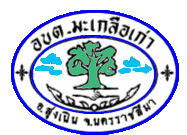 คู่มือกำหนดมาตรฐานการปฏิบัติงานตามภารกิจหลักองค์การบริหารส่วนตำบลมะเกลือเก่าอำเภอสูงเนิน   จังหวัดนครราชสีมาโทรศัพท์/โทรสาร ๐๔๔-๓๖๙-๙๒๘เว็บไซต์ : www.คำนำคู่มือกำหนดมาตรฐานการปฏิบัติงานตามภารกิจหลัก  ขององค์การบริหารส่วนตำบลมะเกลือเก่าฉบับนี้ เป็นส่วนหนึ่งของการพัฒนาคุณภาพการบริหารจัดการ เพื่อใช้เป็นเครื่องมือในการปฏิบัติงาน โดยมีการจัดทำรายละเอียดในการปฏิบัติงานของส่วนราชการ  ภายในองค์การบริหารส่วนตำบลมะเกลือเก่าอย่างเป็นระบบ ครบถ้วน และแสดงให้เห็นถึงขั้นตอนในการปฏิบัติงาน รายละเอียดของงานด้านเอกสารประกอบกรณีประชาชนผู้ขอรับบริการสามารถเข้ามาติดต่อขอรับบริการ  โดยกำหนดเป็นมาตรฐานในการปฏิบัติงานให้บรรลุตามข้อกำหนดที่สำคัญ และสามารถสนองตอบความต้องการของประชาชนผู้รับบริการ และผู้มีส่วนได้ส่วนเสีย ตลอดจนเพื่อความโปร่งใสและความเป็นธรรมในการปฏิบัติงานชองเจ้าหน้าที่ผู้รับผิดชอบองค์การบริหารส่วนตำบลมะเกลือเก่าอำเภอสูงเนิน  จังหวัดนครราชสีมาสารบัญเรื่อง							 	หน้าบทที่ ๑ 											  ๑บทนำบทที่ ๒ 											  ๗ – ๑๑สภาพทั่วไปและข้อมูลพื้นฐานที่สำคัญของตำบลบทที่ ๓ 											  ๑๒ – ๔๓การปฏิบัติงานตามภารกิจหลักบทที่ ๑บทนำหลักการและเหตุผลจากบทบัญญัติแห่งพระราชบัญญัติสภาตำบลและองค์การบริหารส่วนตำบล พ.ศ. ๒๕๓๗ แก้ไขเพิ่มเติมถึง ฉบับที่ ๖ พ.ศ. ๒๕๕๒  ส่วนที่ ๓ เรื่อง อำนาจหน้าที่ขององค์การบริหารส่วนตำบล มาตรา ๖๖ องค์การบริหารส่วนตำบลมีอำนาจหน้าที่ในการพัฒนาตำบล ทั้งในด้านเศรษฐกิจ สังคม และวัฒนธรรมและมาตรา ๖๗ ภายใต้บังคับแห่งกฎหมาย องค์การบริหารส่วนตำบล มีหน้าที่ต้องทำในเขตองค์การบริหารส่วนตำบล๑. จัดให้มี และบำรุงรักษาทางน้ำและทางบก๒. รักษาความสะอาดของถนน ทางน้ำ ทางเดิน และที่สาธารณะ รวมทั้งกำจัดมูลฝอยและสิ่งปฏิกูล๓. ป้องกันโรคและระงับโรคติดต่อ๔. ป้องกันและบรรเทาสาธารณภัย๕. ส่งเสริมการศึกษา ศาสนา และวัฒนธรรม๖. ส่งเสริมการพัฒนาสตรี เด็ก เยาวชน ผู้สูงอายุ และผู้พิการ๗. คุ้มครองดูแล และบำรุงรักษา ทรัพยากรธรรมชาติและสิ่งแวดล้อม๘. บำรุงรักษาศิลปะ จารีตประเพณี ภูมิปัญหาท้องถิ่นและวัฒนธรรมอันดีของท้องถิ่น๙. ปฏิบัติหน้าที่อื่นตามที่ราชการมอบหมายโดยจัดสรรงบประมาณ หรือบุคลากรให้ตามความจำเป็นและสมควรตามบทบาทภารกิจของส่วนท้องถิ่นตามกฎหมายรัฐธรรมนูญแห่งราชอาณาจักรไทย พ.ศ. ๒๕๕๐ พระราชบัญญัติตำบลและองค์การบริหารส่วนตำบล พ.ศ. ๒๕๓๗  แก้ไขเพิ่มเติมถึงฉบับที่ ๖ พ.ศ. ๒๕๕๒ พระราชบัญญัติกำหนดแผนและขั้นตอนการกระจายอำนาจให้องค์กรปกครองส่วนท้องถิ่น พ.ศ. ๒๕๔๒ และพระราชกฤษฎีกาว่าด้วยหลักเกณฑ์และวิธีบริหารกิจการบ้านเมืองที่ดี พ.ศ. ๒๕๔๖ ประกอบกับหนังสือ กระทรวงมหาดไทย ที่ มท ๐๘๙๒.๔/ว ๔๓๕ ลงวันที่ ๑๑ กุมภาพันธ์ ๒๕๔๘ กำหนดแนวทางให้องค์กรปกครองส่วนท้องถิ่นวัดผลการบริหารและปฏิบัติราชการขององค์กรปกครองส่วนท้องถิ่น เพื่อทราบผลสัมฤทธิ์ตรงตามเป้าหมายภารกิจโดยจัดทำคู่มือกำหนดมาตรฐานการปฏิบัติงานขององค์การบริหารส่วนตำบลฉลอง มีเป้าประสงค์ในการนำมาตรการปฏิบัติงานตามภารกิจหลักที่ได้มาใช้ในการปรับปรุง แก้ไข ส่งเสริม พัฒนา ขยายหรือยุติการดำเนินการ ซึ่งบ่งชี้ว่ากระบวนการวิธีการจัดทำแผนหรือโครงการนั้นผลเป็นอย่างไร นำไปสู่ความสำเร็จบรรลุตามเป้าหมายวัตถุประสงค์หรือไม่ เพียงใดคู่มือการปฏิบัติงาน (Operating Manual) เป็นเครื่องมือที่สำคัญประการหนึ่งในการทำงานทั้งกับหัวหน้างานและผู้ปฏิบัติงานในหน่วยงาน จัดทำขึ้นไว้เพื่อจัดทำรายละเอียดของการทำงานในหน่วยงานออกมาเป็นระบบและครบถ้วนคู่มือการปฏิบัติงาน (Work Manual)• เปรียบเสมือนแผนที่บอกเส้นทางการทำงานที่มีจุดเริ่มต้นและสิ้นสุดของกระบวนการ• ระบุถึงขั้นตอนและรายละเอียดของกระบวนการต่าง ๆ ขององค์กรและวิธีควบคุมกระบวนการ นั้น• มีการจัดทำขึ้นสำหรับลักษณะงานที่ซับซ้อน มีหลายขั้นตอนและเกี่ยวข้องกับคนหลายคน• สามารถปรับปรุงเปลี่ยนแปลงเมื่อมีการเปลี่ยนแปลงการปฏิบัติงาน- ๒ -วัตถุประสงค์๑. เพื่อให้หัวหน้าหน่วยงานได้มีโอกาสทบทวนภาระหน้าที่ของหน่วยงานของตนว่ายังคงมุ่งต่อจุดสำเร็จขององค์การโดยสมบูรณ์อยู่หรือไม่ เพราะจากสภาพการเปลี่ยนแปลงต่างๆ ที่เกิดขึ้นอาจทำให้หน่วยงานต้องให้ความสำคัญแก่ภาระบางอย่างมากยิ่งขึ้น๒. เพื่อให้หัวหน้าหน่วยงานจัดทำ/กำหนดมาตรฐานการปฏิบัติงานหรือจุดสำเร็จของการทำงานของแต่ละงานออกมาเป็นลายลักษณ์อักษรเพื่อให้การทำงานเกิดประโยชน์ต่อองค์การโดยส่วนรวมสูงสุดและเพื่อใช้มาตรฐานการทำงาน/จุดสำเร็จของงานนี้เป็นเครื่องมือในการประเมินผลการปฏิบัติงานของพนักงานต่อไปด้วย๓. เพื่อให้การปฏิบัติงานในปัจจุบันเป็นมาตรฐานเดียวกัน เพื่อให้ผู้ปฏิบัติงานได้ทราบความคาดหวังอย่างชัดแจ้งว่า การทำงานในจุดนั้น ๆ ผู้บังคับบัญชาจะวัดความสำเร็จของการทำงานในเรื่องใดบ้างซึ่งย่อมทำให้ผู้ปฏิบัติงานสามารถปรับวิธีการทำงานและเป้าหมายการทำงานให้ตรงตามที่หน่วยงานต้องการไดและส่งผลให้เกิดการยอมรับผลการประเมินฯ มากยิ่งขึ้น เพราะทุกคนรู้ล่วงหน้าแล้วว่าทำงานอย่างไรจึงจะถือได้ว่ามีประสิทธิภาพ๔. เพื่อให้การปฏิบัติงานสอดคล้องกับนโยบาย วิสัยทัศน์ ภารกิจและเป้าหมายขององค์กรเพื่อให้หัวหน้าหน่วยงานสามารถมองเห็นศักยภาพของพนักงาน เนื่องจากการทำงานทุกหน้าที่มีจุดวัดความสำเร็จที่แน่นอนเด่นชัด หัวหน้างานจึงสามารถใช้ทรัพยากรบุคคล ให้เกิดประโยชน์สูงสุดประโยชน์ของการจัดทำคู่มือการปฏิบัติงานประโยชน์ของคู่มือการปฏิบัติงานที่มีต่อองค์กรและผู้บังคับบัญชา๑. การกำหนดจุดสำเร็จและการตรวจสอบผลงานและความสำเร็จของหน่วยงาน๒. เป็นข้อมูลในการประเมินค่างานและจัดชั้นตำแหน่งงาน๓. เป็นคู่มือในการสอนงาน๔. การกำหนดหน้าที่การงานชัดเจนไม่ซ้ำซ้อน๕. การควบคุมงานและการติดตามผลการปฏิบัติงาน๖. เป็นคู่มือในการประเมินผลการปฏิบัติงาน๗. การวิเคราะห์งานและปรับปรุงงาน๘. ให้ผู้ปฏิบัติงานศึกษางานและสามารถทำงานทดแทนกันได้๙. การงานแผนการทำงาน และวางแผนกำลังคน๑๐. ผู้บังคับบัญชาได้ทราบขั้นตอนและสายงานทำให้บริหารงานได้ง่ายขึ้น๑๑. สามารถแยกแยะลำดับความสำคัญของงาน เพื่อกำหนดระยะเวลาทำงานได้๑๒. สามารถกำหนดคุณสมบัติของพนักงานใหม่ที่จะรับได้ง่ายขึ้นและตรงมากขึ้น๑๓. ทำให้บริษัทสามารถปรับปรุงระเบียบแบบแผนการทำงานให้เหมาะสมยิ่งขึ้นได้๑๔. ยุติความขัดแย้งและเสริมสร้างความสัมพันธ์ในการประสานระหว่างหน่วยงาน๑๕. สามารถกำหนดงบประมาณและทิศทางการทำงานของหน่วยงานได้๑๖. เป็นข้อมูลในการสร้างฐานข้อมูลของบริษัทต่อไปนี้๑๗. การศึกษาและเตรียมการในการขยายงานต่อไปนี้- ๓ -๑๘. การวิเคราะห์ค่าใช้จ่ายกับผลงานและปริมาณกำลังคนของหน่วยงานได้๑๙. ผู้บังคับบัญชาบริหารงานได้สะดวก และรวดเร็วขึ้น๒๐. เกิดระบบการบริหารงานโดยส่วนร่วมสำหรับผู้บังคับบัญชาคนใหม่ในการร่วมกันเขียนคู่มือประโยชน์ของคู่มือการปฏิบัติงานที่มีต่อผู้ปฏิบัติงาน๑. ได้รับทราบภาระหน้าที่ของตนเองชัดเจนยิ่งขึ้น๒. ได้เรียนรู้งานเร็วขึ้นทั้งตอนที่เข้ามาทำงานใหม่/หรือผู้บังคับบัญชาที่มีต่อตนเองชัดเจน๓. ได้ทราบความหวัง (Expectation) ของผู้บังคับบัญชาที่มีต่อตนเองชัดเจน๔. ได้รับรู้ว่าผู้บังคับบัญชาจะใช้อะไรมาเป็นตัวประเมินผลการปฏิบัติงาน ๕. ได้เข้าใจระบบงานไปในทิศทางเดียวกันทั้งหน่วยงาน ๖. สามารถช่วยเหลืองานซึ่งกันและกันได้ ๗. เข้าใจหัวหน้างานมากขึ้น ทำงานด้วยความสบายใจ ๘. ไม่เกี่ยงงานกัน รู้หน้าที่ของกันและกันทำให้เกิดความเข้าใจที่ดีต่อกัน ๙. ได้ทราบจุดบกพร่องของงานแต่ละขั้นตอนเพื่อนำมาปรับปรุงงานได้ ๑๐. ได้เรียนรู้งานของหน่วยงานได้ทั้งหมด ทำให้สามารถพัฒนางานของตนเองได้ ๑๑. มีขั้นตอนในการทำงานที่แน่นอน ทำให้การทำงานได้ง่ายขึ้น ๑๒. รู้จักวางแผนการทำงานเพื่อให้ผลงานออกมาตามเป้าหมาย ๑๓. สามารถใช้เป็นแนวทางเพื่อการวิเคราะห์งานให้ทันสมัยอยู่ตลอดเวลา ๑๔. สามารถแบ่งเวลาให้กับงานต่าง ๆ ได้อย่างถูกต้องเหมาะสม ๑๕. รู้ขอบเขตสายการบังคับบัญชาทำงานให้การประสานงานง่ายขึ้น ๑๖. ได้เห็นภาพรวมของหน่วยงานต่าง ๆ ในฝ่ายงานเดียวกันเข้าใจงานมากขึ้น ๑๗. สามารถทำงานได้อย่างมีประสิทธิภาพมากยิ่งขึ้น เพราะมีสิ่งที่อ้างอิง ๑๘. ได้รับรู้ว่าตนเองต้องมีการพัฒนาอะไรบ้างเพื่อให้ได้ตามคุณสมบัติที่ต้องการ ๑๙. ได้เรียนรู้และรับทราบว่าเพื่อนร่วมงานทำอะไร เข้าใจกันและกันมากขึ้น ๒๐. ได้รับรู้ว่างานที่ตนเองทำอยู่นั้นสำคัญต่อหน่วยงานอย่างไร เกิดความภาคภูมิใจความหมายองค์การบริหารส่วนตำบล องค์การบริหารส่วนตำบล มีชื่อย่อเป็นทางการว่า อบต.มีฐานะเป็นนิติบุคคล และเป็นราชการบริหารส่วนท้องถิ่นรูปแบบหนึ่ง ซึ่งจัดตั้งขึ้นตามพระราชบัญญัติสภาตำบลและองค์การบริหารส่วนตำบล พ.ศ. ๒๕๓๗ และที่แก้ไขเพิ่มเติมจนถึง ฉบับที่ ๖ พ.ศ. ๒๕๕๒ โดยยกฐานะมาจากสภาตำบล- ๔ -รูปแบบองค์การองค์การบริหารส่วนตำบล ประกอบด้วย สภาองค์การบริหารส่วนตำบล และนายกองค์การบริหารส่วนตำบล๑. สภาองค์การบริหารส่วนตำบล ประกอบด้วยสมาชิกสภาองค์การบริหารส่วนตำบล จำนวนหมู่บ้านละสองคน ซึ่งเลือกตั้งขึ้นโดยราษฎร์ผู้มีสิทธิเลือกตั้งในแต่ละหมู่บ้านในเขตองค์การบริหารส่วนตำบลนั้น กรณีที่เขตองค์การบริหารส่วนตำบลใดมีเพียงหนึ่งหมู่บ้านให้มีสมาชิกองค์การบริหารส่วนตำบลจำนวนหกคนและในกรณีมีเพียงสองหมู่บ้านให้มีสมาชิกองค์การบริหารส่วนตำบล หมู่บ้านละสามคน๒. องค์การบริหารส่วนตำบล มีนายกองค์การบริหารส่วนตำบลหนึ่งคน ซึ่งมาจากการเลือกตั้งผู้บริหารท้องถิ่นโดยตรงการเลือกตั้งโดยตรงของประชาชนตามกฎหมายว่าด้วยการเลือกตั้งสมาชิกสภาท้องถิ่นหรือผู้บริหารท้องถิ่นการบริหารกฎหมายกำหนดให้มีคณะกรรมการบริหาร อบต. (ม.๕๘) ประกอบด้วยนายกองค์การบริหารส่วนตำบล ๑ คน  และให้นายกองค์การบริหารส่วนตำบลแต่งตั้งรองนายกองค์การบริหารส่วนตำบล ๒ คน  ซึ่งเรียกว่าผู้บริหารขององค์การบริหารส่วนตำบล หรือผู้บริหารท้องถิ่นอำนาจหน้าที่ของ อบต.อบต.มีหน้าที่ตามพระราชบัญญัติสภาตำบล และองค์การบริหารส่วนตำบล พ.ศ. ๒๕๓๗ และแก้ไขเพิ่มเติม (ฉบับที่ ๓ พ.ศ. ๒๕๔๒)๑. พัฒนาตำบลทั้งในด้านเศรษฐกิจ สังคม และวัฒนธรรม (มาตรา ๖๖)๒. มีหน้าที่ต้องทำตามมาตรา ๖๗ ดังนี้- จัดให้มีและบำรุงทางน้ำและทางบก- การรักษาความสะอาดของถนน ทางน้ำ ทางเดินและที่สาธารณะ รวมทั้งการกำจัดขยะมูลฝอยและสิ่งปฏิกูล- ป้องกันโรคและระงับโรคติดต่อ- ป้องกันและบรรเทาสาธารณภัย- ส่งเสริมการศึกษา ศาสนาและวัฒนธรรม- ส่งเสริมการพัฒนาสตรี เด็กและเยาวชน ผู้สูงอายุและพิการ- คุ้มครอง ดูแลและบำรุงรักษาทรัพยากรธรรมชาติและสิ่งแวดล้อม- บำรุงรักษาศิลปะ จารีตประเพณี ภูมิปัญญาท้องถิ่นและวัฒนธรรมอันดีของท้องถิ่น- ปฏิบัติหน้าที่อื่นตามที่ทางราชการมอบหมาย๓. มีหน้าที่ที่อาจทำกิจกรรมในเขต อบต.ตาม มาตรา ๖๘ ดังนี้ - ให้มีน้ำเพื่อการอุปโภค บริโภคและการเกษตร- ให้มีและบำรุงไฟฟ้าหรือแสงสว่างโดยวิธีอื่น- ให้มีและบำรุงรักษาทางระบายน้ำ- ให้มีและบำรุงสถานที่ประชุม การกีฬา การพักผ่อนหย่อนใจและสวนสาธารณะ- ๕ -- ให้มีและส่งเสริมกลุ่มเกษตรกร และกิจการสหกรณ์- ส่งเสริมให้มีอุตสาหกรรมในครอบครัว- บำรุงและส่งเสริมการประกอบอาชีพ- การคุ้มครองดูแลและรักษาทรัพย์สินอันเป็นสาธารณสมบัติของแผ่นดิน- หาผลประโยชน์จากทรัพย์สินของ อบต.- ให้มีตลาด ท่าเทียบเรือ และท่าข้าม- กิจการเกี่ยวกับการพาณิชย์- การท่องเที่ยว- การผังเมืองอำนาจหน้าที่ตามแผนและขั้นตอนการกระจายอำนาจพระราชบัญญัติกำหนดแผนและขั้นตอนการกระจายอำนาจให้แก่องค์กรปกครองส่วนท้องถิ่น พ.ศ. ๒๕๔๒ กำหนดให้ อบต.มีอำนาจและหน้าที่ในการจัดระบบการบริการสาธารณะ เพื่อประโยชน์ของประชาชนในท้องถิ่นของตนเองตาม มาตรา ๑๖ ดังนี้๑. การจัดทำแผนพัฒนาท้องถิ่นของตนเอง๒. การจัดให้มี และบำรุงรักษาทางบกทางน้ำ และทางระบายน้ำ๓. การจัดให้มีและควบคุมตลาด ท่าเทียบเรือ ท่าข้าม และที่จอดรถ๔. การสาธารณูปโภคและการก่อสร้างอื่น ๆ๕. การสาธารณูปการ๖. การส่งเสริม การฝึก และการประกอบอาชีพ๗. คุ้มครอง ดูแล และบำรุงรักษาทรัพยากรธรรมชาติ และสิ่งแวดล้อม๘. การส่งเสริมการท่องเที่ยว๙. การจัดการศึกษา๑๐. การสังคมสงเคราะห์ และการพัฒนาคุณภาพชีวิตเด็ก สตรี คนชรา และผู้ด้อยโอกาส๑๑. การบำรุงรักษาศิลปะ จารีตประเพณี ภูมิปัญญาท้องถิ่น และวัฒนธรรมอันดีของท้องถิ่น๑๒. การปรับปรุงแหล่งชุมชนแออัด และการจัดการเกี่ยวกับที่อยู่อาศัย๑๓. การให้มี และบำรุงรักษาสถานที่พักผ่อนหย่อนใจ๑๔. การส่งเสริมกีฬา๑๕. การส่งเสริมประชาธิปไตย ความเสมอภาค และสิทธิเสรีภาพของประชาชน๑๖. ส่งเสริมการมีส่วนร่วมของราษฎรการพัฒนาท้องถิ่น๑๗. การรักษาความสะอาด และความเป็นระเบียบเรียบร้อยของบ้านเมือง๑๘. การกำจัดมูลฝอย สิ่งปฏิกูล และน้ำเสีย๑๙. การสาธารณสุข การอนามัยครอบครัว และการรักษาพยาบาล๒๐. การให้มี และควบคุมสุสาน และการรักษาพยาบาล๒๑. การควบคุมการเลี้ยงสัตว์- ๖ -๒๒. การจัดให้มี และควบคุมการฆ่าสัตว์๒๓. การรักษาความปลอดภัย ความเป็นระเบียบเรียบร้อย และการอนามัย โรงมหรสพ และสาธารณสถานอื่น ๆ๒๔. การจัดการ การบำรุงรักษา และการใช้ประโยชน์จากป่าไม้ ที่ดิน ทรัพยากรธรรมชาติและสิ่งแวดล้อม๒๕. การผังเมือง๒๖. การขนส่ง และการวิศวกรรมจราจร๒๗. การดูแลรักษาที่สาธารณะ๒๘. การควบคุมอาคาร๒๙. การป้องกันและบรรเทาสาธารณภัย๓๐. การรักษาความสงบเรียบร้อย การส่งเสริมและสนับสนุนการป้องกันและรักษาความปลอดภัยในชีวิตและทรัพย์สินกิจอื่นใด ที่เป็นผลประโยชน์ของประชาชนในท้องถิ่น ตามที่คณะกรรมการประกาศกำหนดบทบาทหน้าที่ขององค์กรปกครองส่วนท้องถิ่นบทบาทภารกิจตามพระราชบัญญัติสภาตำบล และองค์การบริหารส่วนตำบล พ.ศ. ๒๕๓๗ จากบทบัญญัติแห่งพระราชบัญญัติสภาตำบล และองค์การบริหารส่วนตำบล พ.ศ. ๒๕๓๗ ส่วนที่ ๓ เรื่องอำนาจหน้าที่ขององค์การบริหารส่วนตำบล มาตรา ๖๖ กำหนดให้ "องค์การบริหารส่วนตำบล ทั้งในด้านเศรษฐกิจสังคม และวัฒนธรรม" ซึ่งถือได้ว่า เป็นกรอบภาระหน้าที่หลักของ อบต. เมื่อพิจารณาตามบทบัญญัติรัฐธรรมนูญแห่งอาณาจักรไทย พ.ศ. ๒๕๔๐ ว่าด้วยการปกครองท้องถิ่น มาตรา ๒๘๙ บัญญัติว่า "องค์กรปกครองส่วนท้องถิ่น ย่อมมีหน้าที่บำรุงรักษาศิลปะ จารีตประเพณี ภูมิปัญญาท้องถิ่น หรือวัฒนธรรมอันดีของท้องถิ่น" และ "องค์การปกครองส่วนท้องถิ่น ย่อมมีสิทธิที่จะจัดการศึกษาอบรมของรัฐ..." นอกจากนี้ มาตรา ๒๙๐ ยังได้กำหนดให้องค์กรปกครองส่วนท้องถิ่น มีอำนาจหน้าที่ในการจัดการ การบำรุงรักษา และการใช้ประโยชน์จากทรัพยากรธรรมชาติ และสิ่งแวดล้อมที่อยู่ในเขตพื้นที่ตน เพื่อการส่งเสริม และรักษาคุณภาพสิ่งแวดล้อมอีกด้วยดังนั้น กรอบภาระหน้าที่ของ อบต. จึงครอบคลุมทั้งด้านเศรษฐกิจ (รวมถึงการส่งเสริมอาชีพการอุตสาหกรรมในครัวเรือน และอื่นๆ) ด้านสังคม และวัฒนธรรม (รวมถึงการสาธารณสุข การส่งเสริม และรักษาคุณภาพสิ่งแวดล้อม การศึกษาอบรม ศิลปะจารีตประเพณี ภูมิปัญญาท้องถิ่น และอื่น ๆ ) ซึ่งปรากฏอยู่ในบทบัญญัติสภาตำบล และองค์การบริหารตำบล พ.ศ. ๒๕๓๗ โดยกำหนดเป็นภารกิจหน้าที่ที่ต้องทำและอาจทำ๑. องค์การบริหารส่วนตำบล (อบต.) มีอำนาจหน้าที่ในการพัฒนาตำบลทั้งในด้านเศรษฐกิจสังคม และวัฒนธรรม (มาตรา ๖๖)๒. องค์การบริหารส่วนตำบล (อบต.) มีหน้าที่ต้องทำในเขตองค์การบริหารส่วนตำบลดังต่อไปนี้ (มาตรา ๖๗)(๑) จัดให้มีและบำรุงรักษาทางน้ำและทางบก 	(๒) การรักษาความสะอาดของถนน ทางน้ำ ทางเดินและที่สาธารณะ รวมทั้งการกำจัดขยะมูลฝอยและสิ่งปฏิกูล(๓) ป้องกันโรคและระงับโรคติดต่อ(๔) ป้องกันและบรรเทาสาธารณภัย(๕) ส่งเสริมการศึกษา ศาสนาและวัฒนธรรม(6) ส่งเสริมการพัฒนาสตรี เด็กและเยาวชน ผู้สูงอายุและพิการ- ๗ -(๗) คุ้มครอง ดูแลและบำรุงรักษาทรัพยากรธรรมชาติและสิ่งแวดล้อม(๘) บำรุงรักษาศิลปะ จารีตประเพณี ภูมิปัญญาท้องถิ่นและวัฒนธรรมอันดีของท้องถิ่น(๙) ปฏิบัติหน้าที่อื่นตามที่ทางราชการมอบหมาย โดยจัดสรรงบประมาณหรือบุคลากรให้ตามความจำเป็นและสมควร (ความเดิมในมาตรา ๖๘ (๘) ถูกยกเลิกและใช้ข้อความใหม่แทนแล้ว โดยมาตรา ๑๔ และเพิ่มเติม (๙) โดย มาตรา ๑๕  ของ พ.ร.บ. สภาตำบลและองค์การบริหารส่วนตำบล (ฉบับที่ ๓) พ.ศ. ๒๕๔๒ (ตามลำดับ)๓. องค์การบริหารส่วนตำบล (อบต.) อาจจัดทำกิจการในเขตองค์การบริหารส่วนตำบล ดังต่อไปนี้ (มาตรา ๖๘)(๑) ให้มีน้ำเพื่อการอุปโภค บริโภคและการเกษตร(๒) ให้มีและบำรุงไฟฟ้าหรือแสงสว่างโดยวิธีอื่น(๓) ให้มีและบำรุงรักษาทางระบายน้ำ(๔) ให้มีและบำรุงสถานที่ประชุม การกีฬา การพักผ่อนหย่อนใจและสวนสาธารณะ(๕) ให้มีและส่งเสริมกลุ่มเกษตรกร และกิจการสหกรณ์(๖) ส่งเสริมให้มีอุตสาหกรรมในครอบครัว(๗) บำรุงและส่งเสริมการประกอบอาชีพ(๘) การคุ้มครองดูแลและรักษาทรัพย์สินอันเป็นสาธารณสมบัติของแผ่นดิน(๙) หาผลประโยชน์จากทรัพย์สินของ อบต.(๑๐) ให้มีตลาด ท่าเทียบเรือ และท่าข้าม(๑๑) กิจการเกี่ยวกับการพาณิชย์(๑๒) การท่องเที่ยว(๑๓) การผังเมือง(ความเดิมในมาตรา ๖๘ (๑๒) และ (๑๓) เพิ่มเติมโดย มาตรา ๑๖ ของ พ.ร.บ.สภาตำบลและองค์การบริหารส่วนตำบล (ฉบับที่ ๓) พ.ศ. ๒๕๔๒บทที่ 2สภาพทั่วไปและข้อมูลพื้นฐานที่สำคัญขององค์การบริหารส่วนตำบลมะเกลือเก่า๑. ด้านกายภาพ	๑.๑ ที่ตั้งของตำบลมะเกลือเก่า	องค์การบริหารส่วนตำบลมะเกลือเก่าเป็นหน่วยการปกครองท้องถิ่นรูปแบบหนึ่ง  และได้ยกฐานะขึ้นเป็น “องค์การบริหารส่วนตำบลมะเกลือเก่า” เมื่อวันที่ ๒ มีนาคม พ.ศ. ๒๕๓๘  ตามพระราชบัญญัติสภาตำบลและองค์การบริหารส่วนตำบล พ.ศ. ๒๕๓๗  ประกาศในราชกิจจานุเบกษา  ครอบคลุมพื้นที่ความรับผิดชอบขององค์การบริหารส่วนตำบล ๒๐ หมู่บ้าน  นับเป็นองค์การบริหารส่วนตำบลที่ได้รับจัดตั้งรุ่นแรกในจำนวน ๖๑๗ แห่งทั่วประเทศตำบลมะเกลือเก่า ตั้งอยู่ทางทิศใต้ของอำเภอสูงเนิน โดยตั้งอยู่ห่างจากที่ว่าการอำเภอสูงเนิน ประมาณ ๕  กิโลเมตร ตามเส้นทางถนนสายยุทธศาสตร์ (จากที่ว่าการอำเภอถึงที่ทำการองค์การบริหารส่วนตำบลมะเกลือเก่า)	อาณาเขตติดต่อ	ทิศเหนือ	ติดต่อกับตำบลเสมา  ตำบลสูงเนิน  และตำบลมิตรภาพ  อำเภอสีคิ้ว	ทิศใต้		ติดต่อกับตำบลตะขบ  อำเภอปักธงชัย	ทิศตะวันออก	ติดต่อกับตำบลสูงเนิน  และตำบลหนองตะไก้	ทิศตะวันตก	ติดต่อกับตำบลมะเกลือใหม่ตำบลมะเกลือเก่า ตั้งอยู่ทางทิศใต้ของอำเภอสูงเนิน โดยตั้งอยู่ห่างจากที่ว่าการอำเภอสูงเนิน ประมาณ ๕  กิโลเมตร ตามเส้นทางถนนสายยุทธศาสตร์ (จากที่ว่าการอำเภอถึงที่ทำการองค์การบริหารส่วนตำบลมะเกลือเก่า)อาณาเขตติดต่อทิศเหนือ	ติดต่อกับตำบลเสมา  ตำบลสูงเนิน  และตำบลมิตรภาพ  อำเภอสีคิ้วทิศใต้		ติดต่อกับตำบลตะขบ  อำเภอปักธงชัยทิศตะวันออก	ติดต่อกับตำบลสูงเนิน  และตำบลหนองตะไก้ทิศตะวันตก	ติดต่อกับตำบลมะเกลือใหม่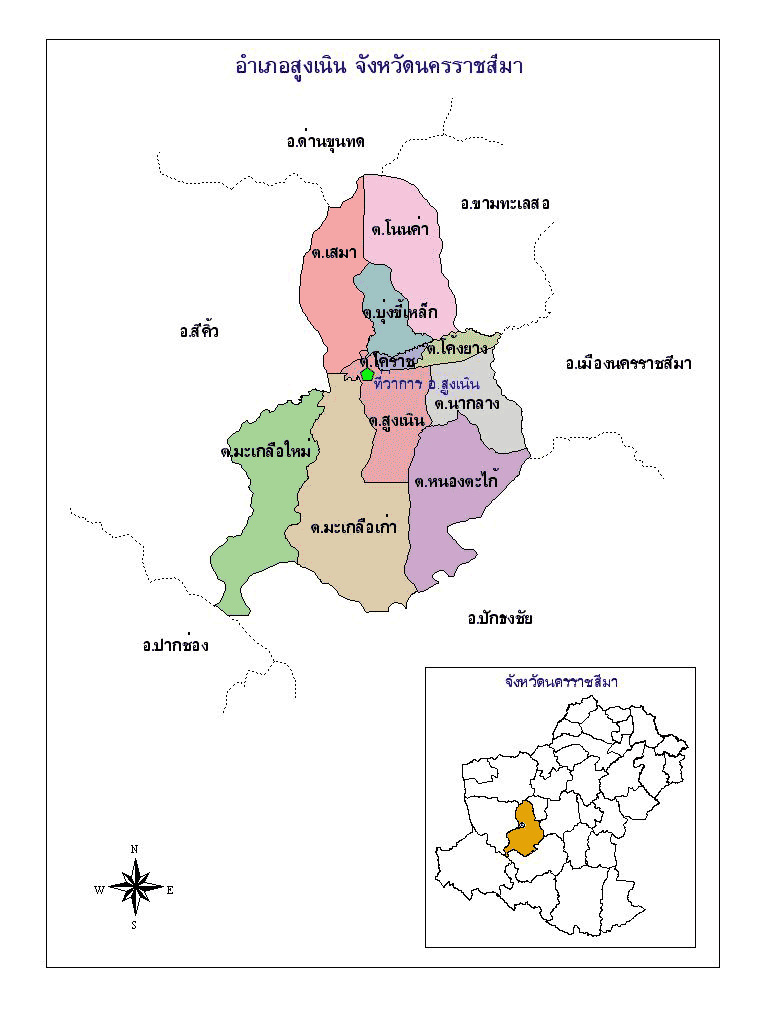 - ๙ -แผนที่องค์การบริหารส่วนตำบลมะเกลือเก่าอำเภอสูงเนิน  จังหวัดนครราชสีมา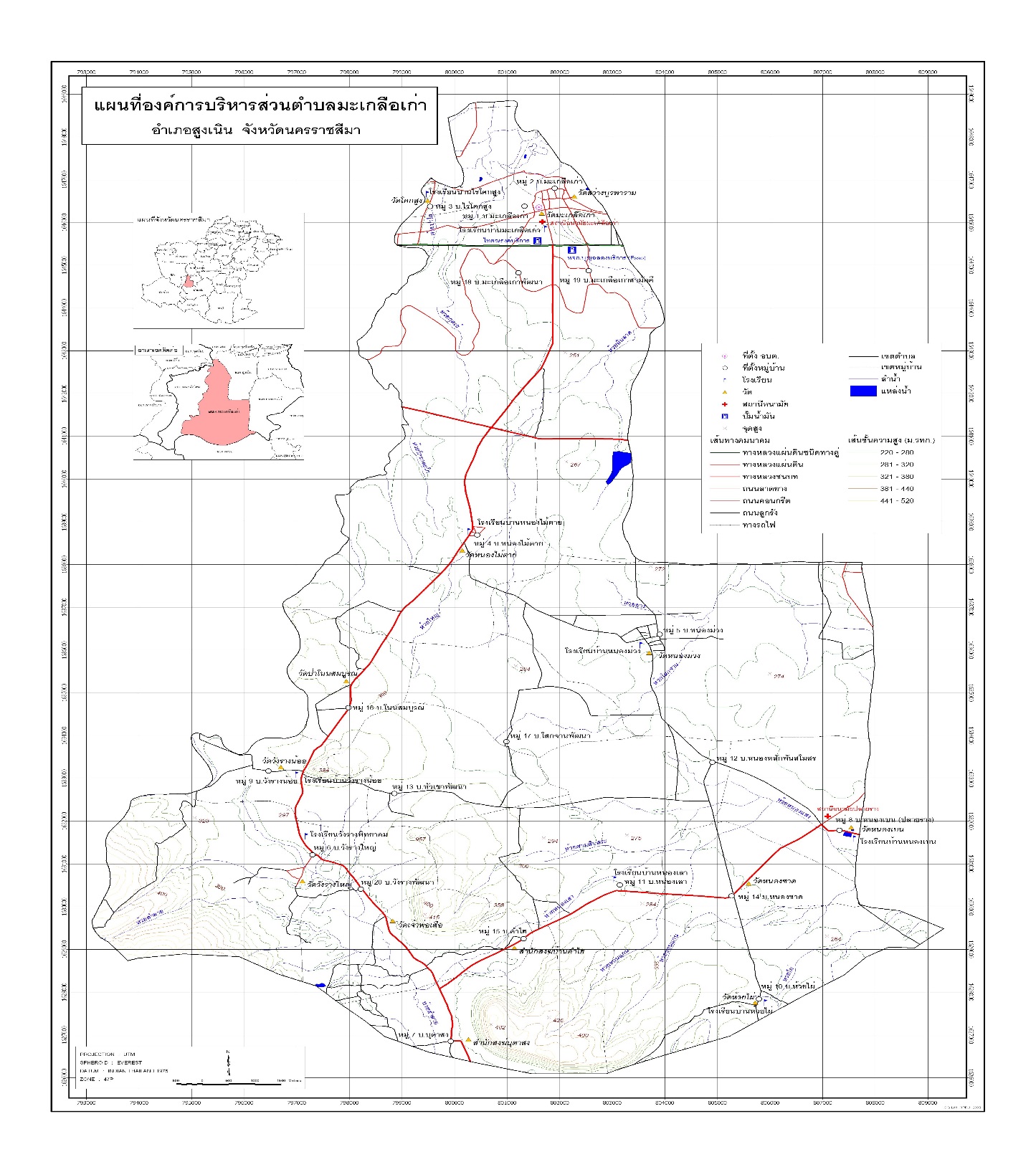 - ๑๐ -๑.๒ ลักษณะภูมิประเทศ  	ตำบลมะเกลือเก่ามีเนื้อที่กว้างใหญ่ลักษณะภูมิประเทศมีทั้งภูเขา ที่ราบสูง ที่ราบลุ่ม โดยมีพื้นที่เป็นที่ราบสูง ที่ราบลูกคลื่นลอนลาด ประกอบด้วยเนินเขาในระดับความสูงจากระดับน้ำทะเล ๔๘๔  เมตร อยู่ทางตอนใต้ของตำบล ทอดตัวลงมาสู่ตอนเหนือของตำบล ในระดับความสูงจากระดับน้ำทะเล ๒๗๐  เมตร  ๒๕๐  เมตร  ๒๓๐ เมตร และ ๒๑ เมตร  ตามลำดับ มีเนื้อที่ทั้งหมดประมาณ ๑๘๐.๗๐  ตารางกิโลเมตร หรือ ๑๑๒,๙๓๘  ไร่	ตำบลมะเกลือเก่าเป็นตำบลที่มีพื้นที่มากที่สุดในอำเภอสูงเนิน โดยมีเนื้อที่ทั้งหมดประมาณ ๑๘๐.๗๐  ตารางกิโลเมตร หรือ ๑๑๒,๙๓๘ ไร่  โดยแยกเป็นแต่ละหมู่บ้าน  ดังนี้ตาราง  ข้อมูลจำนวนพื้นที่ตำบลมะเกลือเก่า- ๑๑ -๑.๔ ลักษณะของดิน	กรมพัฒนาที่ดินได้ปรับปรุงแผนที่มาตราส่วน ๑ : ๕๐,๐๐๐  ได้จำแนกดินในระดับชุดดินของตำบลมะเกลือเก่าออกเป็น  ๙  ชุดดิน  ลักษณะและระดับความอุดมสมบูรณ์ของดินและการใช้ประโยชน์ที่ดินปัจจุบันของแต่ละชุดดินมีดังนี้๑. กลุ่มชุดดินที่  ๔  ลักษณะโดยทั่วไปเนื้อดินเป็นพวกดินเหนียวดินบนมีสีน้ำตาลปนเทา หรือสีน้ำตาล  ดินล่างมีสีน้ำตาลปนเทา  หรือสีน้ำตาล  หรือสีเทาปนสีเขียวมะกอก  มีจุดปะสีน้ำตาลปนเหลือง  หรือน้ำตาลแก่  อาจพบก้อนปูน  ก้อนสารเคมีสะสมพวกเหล็ก  และแมงกานีสในชั้นดินล่าง  การระบายน้ำค่อนข้างเลว  พบตามที่ราบเรียบหรือที่ราบลุ่มระหว่างคันดินริมลำน้ำ  กับลานตะพักลำน้ำค่อนข้างใหม่  น้ำแช่ขังในฤดูฝน  ลำ  ๓๐ – ๕๐  เซนติเมตร  นาน  ๔ – ๕  เดือน  ดินมีความอุดมสมบูรณ์ตามธรรมชาติปานกลาง  pH  ๕.๕ – ๖.๕  ถ้าหากดินมีก้อนปูนจะเป็น ๗.๐ – ๘.๐ปัญหาในการใช้ประโยชน์ที่ดิน  ในฤดูฝนมีน้ำแช่ขังนาน  ๔ – ๕  เดือนความเหมาะสมในการปลูกพืช  สภาพพื้นที่ราบลุ่มมีสภาพพื้นที่ราบเรียบถึงเกือบราบเรียบ  ดินมีสภาพการระบายน้ำค่อนข้างเลวถึงเลวในช่วงฤดูฝนมีน้ำขังผิวดินเป็นระยะเวลา  ๔ – ๕  เดือน  เนื้อดินเป็นดินเหนียวเก็บกักน้ำได้ดี  จึงเหมาสมที่จะใช้ในการทำนามากกว่าการปลูกพืชชนิดอื่นๆ  อย่างไรก็ตามหลังการเก็บเกี่ยวข้าวหรือในช่วงฤดูแล้ง  กลุ่มดินชุดนี้สามารถปลูกพืชไร่หรือพืชผักที่มีอายุสั้นได้เป็นอย่างดี  เนื่องจากมีความชื้นพอที่จะปลูกได้  และดินกลุ่มนี้พบบริเวณที่อยู่ใกล้กับแหล่งน้ำธรรมชาติ	๒.  กลุ่มชุดดินที่  ๑๗  ลักษณะโดยทั่วไปเนื้อดินเป็นพวกดินร่วนปนทรายหรือดินร่วนสีน้ำตาล  น้ำตาลปนเทา  ดินล่างเป็นพวกดินร่วนเหนียวปนทราย  หรือดินร่วนเหนียวมีสีน้ำตาลอ่อน  สีเทาอ่อน  สีเทาปนชมพู  พบจุดประพวกสีน้ำตาลปนเหลือง  สีแดงปนเหลือง  หรือสีแดงปะปนบางแห่ง  อาจพบศิลาแลงอ่อนหรือก้อนสารเคมีพวกเหล็กและแมงกานีส  ในชั้นดินล่างเกิดจากพวกตะกอนลำน้ำ  พบตามพื้นที่ราบเรียบหรือค่อนข้างราบเรียบ  บริเวณลานตะพักลำน้ำระดับต่ำ  น้ำแช่ขังลึก  ๓๐ – ๕๐  เซนติเมตร  นาน  ๒ – ๔  เดือน  เป็นดินลึกมาก  ดินมีการระบายน้ำค่อนข้างเลว  มีความอุดมสมบูรณ์  ตามธรรมชาติต่ำ  pH  ๔.๕ – ๕.๕	ปัญหาในการใช้ประโยชน์ที่ดิน  เนื้อดินค่อนข้างเป็นทราย  ฤดูฝนน้ำขังนาน  ๒ – ๔  เดือน  ความอุดมสมบูรณ์ของดินค่อนข้างต่ำ	ความเหมาะสมของกลุ่มชุดดิน สำหรับการปลูกพืชโดยทั่วไปแล้วกลุ่มดินชุดที่ ๑๗  มีศักยภาพเหมาะสมที่จะใช้ในการทำนามากกว่าปลูกพืชไร่ ไม้ผล และพืชผัก ในช่วงฤดูฝน  แต่สามารถปลูกพืชไร่หรือพืชผักที่มีอายุสั้นได้ในช่วงฤดูแล้ง  ถ้ามีแหล่งน้ำธรรมชาติหรือน้ำชลประทานเข้าถึง	๓. กลุ่มชุดดินที่  ๑๘  ลักษณะดินโดยทั่วไปเนื้อดินทรายหยาบ  พืชมีโอกาสเสี่ยงต่อการขาดแคลนน้ำ  ความอุดมสมบูรณ์ค่อนข้างต่ำ  ฤดูฝนมีน้ำแช่ขังนาน  ๔  เดือน	ความเหมาะสมสำหรับการปลูกพืช  กลุ่มชุดดินที่  ๑๘  พบบริเวณที่ราบต่ำ  สภาพพื้นที่ราบเรียบถึงเกือบราบเรียบ  ดินมีการระบายน้ำค่อนข้างเลวถึงเลว  ในช่วงฤดูฝน มีน้ำขังนาน  ๓ – ๔  เดือน  จึงมีศักยภาพเหมาะสมในการทำนามากกว่าปลูกพืชไร่  พืชผัก  และไม้ผล  ยกเว้นถ้าได้มีการปรับปรุงแก้ไขปัญหาน้ำขังและการระบายน้ำของดิน  อย่างไรก็ตามในสภาพปัจจุบันสามารถปลูกพืชไร่  และพืชผักอายุสั้นได้ในช่วงฤดูแล้ง  ถ้ามีน้ำชลประทานและแหล่งน้ำธรรมชาติเสริม- ๑๒ -	๔.  กลุ่มชุดดินที่  ๓๑  ลักษณะโดยทั่วไปเนื้อดินเป็นพวกดินเหนียว  ดินมีสีน้ำตาลเหลืองแดง  เกิดจากการสลายตัวผุพังของดินหลายชนิด  พบบริเวณพื้นที่ดินที่เป็นลูกคลื่นลอนลาดชัน  มีความลาดชันประมาณ  ๓ – ๒๐%  เป็นดินลึก  มีการระบายน้ำดีปานกลางถึงดี  ระดับน้ำได้ดินอยู่ลึกกว่า ๑ เมตร  ในฤดูฝน  มีความอุดมสมบูรณ์ตามธรรมชาติปานกลาง  pH  ๕.๕ – ๖.๕ปัญหาในการใช้ประโยชน์ที่ดิน  น้ำซึมผ่านชั้นดินปานกลางถึงช้า  ดินอุ้มน้ำปานกลางถึงสูงมีการพังทลายของดินในบริเวณที่มีความลาดชันน้อยกว่า  ๒๐ %  ระดับน้ำไต้ดินต่ำมากความเหมาะสมในการปลูกพืช  กลุ่มดินชุดที่  ๓๑  มีศักยภาพเหมาะสมในการปลูกพืชไร่  และไม้ผลหลายชนิด  แต่ไม่เหมาะสมที่จะนำมาใช้ในการทำนา  เนื่องจากสภาพพื้นที่เป็นลูกคลื่นลอนลาดถึงเป็นเนินเขา  ยากในการที่จะเก็บน้ำไว้ปลูกข้าว๕.  กลุ่มชุดดินที่  ๓๕  ลักษณะโดยทั่วไปเนื้อดินเป็นดินร่วนปนทราย  ส่วนดินล่างเป็นดินร่วนเหนียวปนทรายสีน้ำตาล  สีเหลือง  หรือสีแดง  เกิดจากการสลายตัวผุพังของเนื้อหินหยาบ  พบบริเวณพื้นที่ดินที่มีลักษณะเป็นลูกคลื่นจนถึงที่ลาดเชิงเขา  ส่วนใหญ่มีความลาดชันประมาณ  ๓ – ๒๐ % และบางส่วนมีความลาดชันประมาณ  ๒๐ – ๓๕ %  เป็นดินลึกมีการระบายน้ำดี  ระดับน้ำใต้ดินอยู่ลึกกว่า  ๑.๕๐  เมตร  ตลอดปี  มีความอุดมสมบูรณ์ตามธรรมชาติต่ำ  pH  ประมาณ  ๔.๕ – ๕.๕  	ปัญหาในการใช้ประโยชน์ที่ดิน  เนื้อดินค่อนข้างเป็นทรายมีการอุ้มน้ำต่ำถึงปานกลาง  น้ำไต้ดินลึก  มีการกัดกร่อนของดินปานกลางถึงรุนแรง  บริเวณที่ความลาดชันสูงเสี่ยงต่อการขาดแคลนน้ำดินมีความอุดมสมบูรณ์ต่ำ	ความเหมาะสมสำหรับการปลูกพืช  กลุ่มดิน  ที่  ๓๕  มีศักยภาพในการปลูกพืชไร่  ไม้ผล  และไม้ยืนต้น  ตลอดทั้งพัฒนาทุ่งหญ้าเลี้ยงสัตว์มากกว่าที่จะนำมาทำนา  หรือปลูกข้าวที่ต้องการน้ำขังเนื่องจากเป็นดินทราย สภาพพื้นที่ลูกคลื่นลอนลาดถึงลูกคลื่นลอนชันเป็นส่วนใหญ่  ลักษณะเนื้อดินเป็นดินร่วนปนทรายถึงดินเหนียวปนทราย  การระบายน้ำดี  เนื้อดินมีความพรุนมาก  เก็บกักน้ำไม่ค่อยอยู่	๖.  กลุ่มชุดดินที่  ๓๖  ลักษณะโดยทั่วไปเนื้อดินบนเป็นดินร่วนปนทราย  ส่วนดินล่างเป็นดินร่วนปนดินเหนียว  หรือดินร่วนเหนียวปนทรายสีน้ำตาล  หรือสีแดงปนเหลือง  ส่วนมากเกิดจากการสลายตัวผังของเนื้อหินหยาบ  พบบริเวณพื้นที่ดินที่เป็นลูกคลื่นลอนลาด  กับลอนชันของลานตะพักลำน้ำ  ระดับกลางถึงสูง  มีความลาดชันประมาณ  ๒ – ๕ %  เป็นดินลึก  มีการระบายน้ำดี  ระดับน้ำใต้ดินอยู่ลึกกว่า  ๒  เมตร  ตลอดปี  มีความอุดมสมบูรณ์ค่อนข้างต่ำถึงปานกลาง  ดินชั้นบน  pH  ๕.๕ – ๖.๕  ส่วนดินชั้นล่างจะเป็นกรดเล็กน้อยถึงปานกลาง  pH ๖.๐ – ๗.๕	ปัญหาในการใช้ประโยชน์ที่ดิน  ดินอุ้มน้ำต่ำถึงปานกลางในฤดูแล้งน้ำใต้ดินลึก  พืชจะขาดน้ำในระยะฝนทิ้งช่วง  ความอุดมสมบูรณ์ของดินค่อนข้างต่ำ  	ความเหมาะสมสำหรับการปลูกพืช  โดยทั่วไปกลุ่มชุดดินที่  ๓๖  มีศักยภาพเหมาะสมในการปลูกพืชไร่  ไม้ผล  ไม้ยืนต้น  และปลูกผักบางชนิดไม่เหมาะสมในการทำนา	๗.  กลุ่มดินชุดที่  ๔๐  ลักษณะโดยทั่วไปเนื้อดินเป็นพวกดินร่วนปนทราย  ดินสีน้ำตาลอ่อน สีเหลือง  หรือแดง  บางแห่งอาจพบจุดประสีในดินชั้นล่างเกิดจากวัตถุต้นกำเนินพวกตะกอนลำน้ำหรือจากการสลายตัวผุพังของเนื้อหินหยาบ  พบบริเวณพื้นที่ค่อนข้างราบเรียบจนถึงพื้นที่ราบเชิงเขาส่วนใหญ่ความลาดชันประมาณ ๒ – ๒๐%  และบางส่วนมีความลาดชันประมาณ  ๒๐ – ๓๐ %  เป็นดินลึกมีการระบายน้ำดี  ระดับน้ำใต้ดินอยู่ลึกกว่า  ๑ เมตร  ตลอดปี  มีความอุดมสมบูรณ์ตามธรรมชาติต่ำ  pH ๔.๕ – ๕.๕  - ๑๓ -	ปัญหาในการใช้ประโยชน์ที่ดิน  เนื้อดินเป็นทรายจัด  น้ำซึมผ่านชั้นดินได้เร็วมาก  ดินอุ้มน้ำต่ำ  ระดับน้ำใต้ดินต่ำมาก  ดินมีการกัดกร่อนในบริเวณที่มีความลาดชันสูง  ความอุดมสมบูรณ์ของดินต่ำ	ความเหมาสมในการปลูกพืช  กลุ่มดินที่  ๔๐  มีความเหมาะสมสำหรับการปลูกพืชไร่  และไม้ผล  ค่อนข้างเหมาะสมที่จะนำมาปลูกผัก  และไม่เหมาะสมในการทำนา  เนื่องจากเนื้อดินค่อนข้างเป็นทราย  และสภาพพื้นที่ไม่อำนวย  แต่สามรถใช้ประโยชน์ในการปลูกไม้ผลโตเร็ว  และหญ้าเลี้ยงสัตว์ได้ดี	๘.  กลุ่มชุดดินที่  ๔๑  ลักษณะโดยทั่วไปเนื้อดินเป็นดินทรายหรือดินทรายปนดินร่วนลึก ๕ เซนติเมตร  ชั้นดินเป็นดินร่วนเหนียวปนทราย  มีสีน้ำตาลเข้ม  เกิดจากตะกอนลำน้ำ  หรือวัตถุน้ำพัดมาจากบริเวณที่สูงทับอยู่บนชั้นดินที่สลายตัวผุพังของหินพื้น  หรือเกิดจากวัตถุต้นกำเนินต่างชนิด  ต่างยุค  พบบริเวณพื้นที่ค่อนข้างราบเรียบ จนถึงลูกคลื่นลอนลาดบนลานตะพักลำน้ำระดับกลาง  มีความลาดชันประมาณ ๒ -๑๒  %  เป็นดินลึก  มีการระบายน้ำดีปานกลางถึงดี  ระดับน้ำใต้ดินอยู่ลึกกว่า  ๓  เมตร  ในฤดูแล้ง  มีความอุดมสมบูรณ์ตามธรรมชาติ  pH ๖.๐ – ๘.๐  	ปัญหาในการใช้ประโยชน์ที่ดิน  เนื้อดินเป็นทราย  มีการอุ้มน้ำต่ำถึงปานกลาง  มีการกัดกร่อนที่ความลาดชันสูง  ความอุดมสมบูรณ์ของดินต่ำ	ความเหมาะสมสำหรับการปลูกพืช  กลุ่มชุดดินที่  ๔๑  มีศักยภาพเหมาะสมในการปลูกพืชไร่  ไม้ผล  ไม้ยืนต้นบางชนิด  แต่ไม่เหมาะในการทำนา  เนื่องจากสภาพพื้นที่และเนื้อดินไม่อำนวย	๙.  กลุ่มชุดดินที่ ๖๒  ลักษณะโดยทั่วไปดินนี้ประกอบด้วยพื้นที่ภูเขา ซึ่งมีความลาดชันมากกว่า ๓๕ %  ดินที่พบในบริเวณดังกล่าวนี้มีทั้งดินลึกและดินตื้น  ลักษณะของเนื้อดินและความอุดมสมบูรณ์ตามธรรมชาติแตกต่างกันไปแล้วแต่ชนิดของหินต้นกำเนินในบริเวณนั้น  มักมีเศษหิน  ก้อนหิน  หรือหินพื้นโผล่กระจัดกระจายทั่วไป  ส่วนใหญ่ยังปกคลุมด้วยป่าไม้ประเภทต่างๆ  เช่น  ป่าเบญจพรรณ  ป่าเต็งรัง  หรือป่าดิบชื้น หลายแห่งมีการทำไร่เลื่อนลอย  โดยปราศจากมาตรการในการอนุรักษ์ดินและน้ำ  ซึ่งเป็นผลทำให้เกิดการชะล้างพังทลายของดิน  จนบางแห่งเหลือแต่หินพื้นโผล่  ได้แก่ชุดดินที่ลาดชันเชิงซ้อน  (Sca)  กลุ่มชุดดินนี้ไม่ควรนำมาใช้ประโยชน์ทางการเกษตร  เนื่องจากมีปัญหาหลายประการที่มีผลกระทบต่อระบบนิเวศน์  ควรสงวนไว้เป็นป่าธรรมชาติ  เพื่อรักษาแหล่งต้นน้ำลำธาร	ปัญหาในการใช้ประโยชน์ที่ดิน  พื้นที่ภูเขาลาดชันมากกว่า  48 %  มีการกัดกร่อนของดินได้ง่าย 	ความเหมาะสมของดินสำหรับการปลูกพืช  กลุ่มชุดดินที่ 93  มีศักยภาพไม่เหมาะสมที่จะนำมาใช้เพาะปลูกพืช  เนื่องจากเป็นดินตื้น  มีหินโผล่ที่ผิวดินเป็นส่วนใหญ่  และพื้นที่เป็นภูเขาสูงชัน  มีความลาดเทเฉลี่ยเกิน  ๓๕ %  ง่ายต่อการชะล้างพังทลายของดิน  จึงเหมาะสมที่จะรักษาไว้เป็นพื้นที่ป่าไม้ธรรมชาติ  เพื่อรักษาสภาพแวดล้อมและเป็นพื้นที่ต้นน้ำลำธาร	การใช้ที่ดินในปัจจุบันกรมพัฒนาที่ดินได้วิเคราะห์การใช้ที่ดินจากแผนที่จะเห็นได้ว่าพื้นที่ส่วนใหญ่เป็นพื้นที่ทางการเกษตรกระจายอยู่ทั่วไปในพื้นที่ของตำบล   จะใช้ปลูกพืชไร่พวกมันสำปะหลัง  ข้าวโพดเลี้ยงสัตว์  และอ้อยโรงงาน  รองลงไปคือใช้ทำนา  ไม้ผลและไม้ยืนต้น- ๑๔ -๑.๕ ลักษณะของแหล่งน้ำ๑.๖ ลักษณะของไม้และป่าไม้๑. พื้นที่ป่าตำบลมะเกลือเก่า  จากสภาพพื้นที่ของตำบลมีภูมิประเทศเป็นภูเขา  ที่ราบสูงอยู่ทางตอนใต้ของตำบล  จึงมีสภาพเป็นป่าและแนวลำห้วย  ลักษณะป่าเป็นป่าเสื่อมโทรม  และป่าปลูกพื้นที่ป่าร้อยละ  ๑๙.๐๐  ที่เหลือ ร้อยละ  ๘๑.๐๐  เป็นพื้นที่ถือครอง- ๑๕ -๒. ป่าชุมชน  เป็นรูปแบบหนึ่งของการจัดการป่าที่ได้นำเอาความพึ่งพิงของประชาชนมาเป็นวัตถุประสงค์ในการจัดการป่า  โดยประชาชนเป็นผู้กำหนดแผนวัตถุประสงค์ กฎระเบียบร่วมกับองค์กรเอกชน สามารถแบ่งรูปแบบของป่าออกเป็น ๒ รูปแบบ คือ	ป่าชุมชนแบบดั้งเดิม  เป็นพื้นที่ป่าธรรมชาติที่ประชาชนได้ร่วมมือกันดูแลรักษาไว้ ได้แก่ ป่าช้า ป่าธรรมชาติในวัด  ป่าอนุรักษ์เพื่อเป็นแหล่งอาหารและใช้สอยอื่นๆป่าชุมชนแบบพัฒนา  เป็นพื้นที่ป่าที่เกิดจากการส่งเสริมให้ทำการปลูกสร้างป่า ขึ้นมาใหม่เพื่อเป็นป่าธรรมชาติสำหรับหมู่บ้าน ซึ่งเป็นแหล่งทรัพยากรไว้ใช้สอยต่อไป       ได้แก่  ป่าปลูกเป็นแปลงของหมู่บ้าน  ป่าปลูกในวัด  ในโรงเรียน  เป็นต้น๒. ด้านการเมือง/การปกครองตำบลมะเกลือเก่าแบ่งการปกครองออกเป็น ๒๐ หมู่บ้าน  อยู่ในเขตองค์การบริหารส่วนตำบลครบทุกหมู่บ้าน  มีผู้ปกครองท้องที่ดังนี้- ๑๖ - ด้านการเมือง-การบริหาร	รายนามคณะผู้บริหาร  และสมาชิกองค์การบริหารส่วนตำบล ชุดปัจจุบัน 	คณะผู้บริหาร๑.นายเอกชัย           	พรหมพันธ์ใจ		ตำแหน่ง                      นายก อบต.๒.นายวินัย               	นิลสูงเนิน         		ตำแหน่ง                      รองนายก อบต.๓.นางสุดารัตน์		พรหมพันธ์ใจ       	ตำแหน่ง                      รองนายก อบต.๔.นางสมทรง          	ภู่ภูเขียว       		ตำแหน่ง                      เลขาคณะผู้บริหาร	สมาชิกสภาองค์การบริหารส่วนตำบล๑. นายสวง 		งามมะเริง		ตำแหน่ง                   	ประธานสภา อบต.๒. นายนวม	      	เมินขุนทด		ตำแหน่ง                  	รองประธานสภา อบต.๓. นายจรัส	       	มาสูงเนิน            	ตำแหน่ง                   	สมาชิก อบต.หมู่ที่ ๑๔. นางธัญสินี         	อมรพรหม		ตำแหน่ง                  	สมาชิก อบต.หมู่ที่ ๒๕. นางภัทราภรณ์         	เปินสูงเนิน		ตำแหน่ง                  	สมาชิก อบต.หมู่ที่ ๒๖. นายทวีศักดิ์		ขุนสูงเนิน		ตำแหน่ง                  	สมาชิก อบต.หมู่ที่ ๓๗. นายบุญส่ง	        	เปียจันทึก		ตำแหน่ง                  	สมาชิก อบต.หมู่ที่ ๓๘. นายสุขสนาน		รอบคอบ		ตำแหน่ง                  	สมาชิก อบต.หมู่ที่ ๔๙. นายสมยศ               เร็วสูงเนิน		ตำแหน่ง                  	สมาชิก อบต.หมู่ที่ ๔๑๐. นางบุปผา		กองพิธี			ตำแหน่ง                  	สมาชิก อบต.หมู่ที่ ๕๑๑. นายสมเกียรติ	ชินนอก			ตำแหน่ง                 	สมาชิก อบต.หมู่ที่ ๖๑๒. นายสนอง 		ภูจำนงค์			ตำแหน่ง			สมาชิก อบต.หมู่ที่ ๖๓. ประชากรมีจำนวนประชากรทั้งสิ้น ๑๒,๘๐๗ คน แยกเป็น ชาย ๖,๔๔๕ คน หญิง ๖,๓๖๒ คน  และมีจำนวน  ๔,๑๐๕  ครัวเรือน   มีความหนาแน่นเฉลี่ย  ๗๐.๘๗  คน ต่อ ตารางกิโลเมตร   - ๑๗ -๔. สภาพทางสังคม	ประชาชนส่วนใหญ่นับถือศาสนาพุทธ มีความสัมพันธ์กันในระบบเครือญาติ มีสภาพเป็นสังคมชนบทแม้ว่าในปัจจุบันจะมีการเปลี่ยนแปลงไปบ้างตามสภาพของสังคม ลักษณะการตั้งบ้านเรือนเป็นกลุ่มในพื้นที่เกษตรกรรมที่อยู่โดยรอบ มีวัดเป็นศูนย์กลาง และมักตั้งถิ่นฐานกระจายอยู่ตามเส้นทางคมนาคม และแหล่งน้ำ เนื่องจากการเปลี่ยนแปลงทางสังคมจากสังคมชนบทเป็นสังคมเมืองมากยิ่งขึ้น มีการบริการสาธารณูปโภคค่อนข้างทั่วถึง แต่ก็ทำให้เกิดปัญหาด้านสิ่งแวดล้อม เช่น ขยะ น้ำเสีย อันเกิดจากการขยายตัวของชุมชนมากขึ้น	ลักษณะทางสังคมของตำบลมะเกลือเก่าจะแบ่งออกเป็น ๒ ลักษณะใหญ่ๆ ตามลักษณะของชุมชน  ดังนี้๑. กึ่งชุมชนเมือง  ได้แก่ หมู่ที่ ๑ บ้านมะเกลือเก่า หมู่ที่ ๒ บ้านมะเกลือเก่า หมู่ที่ ๓ บ้านโคกสูง หมู่ที่ ๑๘ บ้านมะเกลือเก่าพัฒนา หมู่ที่ ๑๙ บ้านมะเกลือเก่าสามัคคี ลักษณะของหมู่บ้านจะได้รับการพัฒนาขึ้นมามากแล้ว ทั้งทางด้านเส้นทางการคมนาคม ระบบน้ำประปา ระบบสุขาภิบาล มีจำนวนสมาชิกในหมู่บ้านเป็นจำนวนมากเมื่อเปรียบเทียบกับพื้นที่ บ้านเรือนจะตั้งกันอยู่อย่างหนาแน่นตามบริเวณที่ได้รับการพัฒนาแล้ว อาชีพของคนในหมู่บ้านส่วนใหญ่จะเป็นอาชีพรับจ้าง ค้าขายและข้าราชการ ดังนั้นปัญหาด้านสิ่งแวดล้อมในหมู่บ้านจะมากกว่าที่อื่น๒. ชุมชนชนบท ได้แก่ หมู่ที่ ๔ บ้านหนองไม้ตาย หมู่ที่ ๕ บ้านหนองม่วง หมู่ที่ ๖ บ้านวังรางใหญ่ หมู่ที่ ๗ บ้านบุตาสง หมู่ที่ ๘ บ้านหนองเบน หมู่ที่ ๙ บ้านวังรางน้อย หมู่ที่ ๑๐ บ้านห้วยไผ่ หมู่ที่ ๑๑ บ้านหนองเลาใหญ่ หมู่ที่ ๑๒ บ้านหนองหลักพันสโมสร หมู่ที่ ๑๓ บ้านหัวเขาพัฒนา หมู่ที่ ๑๔ บ้านหนองซาด หมู่ที่ ๑๕ บ้านคำไฮ  หมู่ที่ ๑๖ บ้านโนนสมบูรณ์ หมู่ที่ ๑๗ บ้านโสกจานพัฒนา หมู่ที่ ๒๐ บ้านวังรางใหญ่พัฒนา เป็นหมู่บ้านที่อยู่บริเวณทางทิศใต้ของตำบลมะเกลือเก่า โดยหมู่บ้านทั้งหมดจะอยู่สองข้างทางของถนนกำลังเอก ๒ และถนน หนองเลาใหญ่–หนองตะไก้ ซึ่งเป็นถนนลาดยาง ทำให้การคมนาคม การติดต่อ- ๑๘ -ค้าขายและการขนส่งระหว่างหมู่บ้าน หรือหมู่บ้านสู่เมืองเป็นไปด้วยความสะดวก เป็นผลดีต่อการพัฒนาศักยภาพของหมู่บ้าน อาชีพส่วนใหญ่ของคนในหมู่บ้านจะเป็นอาชีพเกษตรกรรม โดยมากจะทำไร่  รับจ้างและเลี้ยงสัตว์๔.๑ การศึกษา-    โรงเรียนวังรางพิทยาคม (สังกัด อบจ.นครราชสีมา)     ๑     แห่ง-    โรงเรียนประถมศึกษา (สังกัด สพฐ.)	 ๑๐     แห่ง  		-    ศูนย์พัฒนาเด็กเล็ก (สังกัด อบต.)	  ๗      แห่ง           ตาราง  จำนวนนักเรียนโรงเรียนระดับประถมศึกษาในพื้นที่- ๑๙ -ตาราง จำนวนเด็กประจำศูนย์เด็กเล็กต่างๆ๔.๒ สาธารณสุข		- โรงพยาบาลของรัฐ             ๒    แห่ง		- โรงพยาบาลส่งเสริมสุขภาพตำบลมะเกลือเก่า		- โรงพยาบาลส่งเสริมสุขภาพตำบลปรายราง	๕. ระบบบริการพื้นฐาน         ๕.๑ การคมนาคมขนส่ง	ตำบลมะเกลือเก่าสามารถติดต่อกับตัวอำเภอ และจังหวัดได้ทางรถยนต์ โดยใช้ทางหลวงแผ่นดินหมายเลข ๒ (ถนนมิตรภาพ) ส่วนเส้นทางติดต่อระหว่างตำบลกับตำบลและระหว่างชุมชนในตำบลนั้น ส่วนใหญ่เป็นถนนลาดยางในระยะสั้น ๆ และถนนลูกรัง ซึ่งเชื่อมกันไม่ทั่วถึง  ทำให้เกิดความไม่สะดวกในการติดต่อ การคมนาคมไม่สะดวกเป็นอุปสรรคต่อการสัญจรไปมาภายในตำบล   ถนนลาดยาง- ถนนโยธาธิการที่ ๒๐๓๙ (กำลังเอก ๒) ยาว ๒๑ กิโลเมตร จากบ้านมะเกลือเก่าไปทางทิศใต้ ถึง บ้านบุตาสง  	- ถนน ร.พ.ช. สายยุทธศาสตร์  ยาว  ๑๐ กิโลเมตร  จากบ้านโคกสูงไปทางทิศเหนือ  ถึงอำเภอสูงเนิน   	- ถนนทางหลวงชนบท  จากถนนมิตรภาพเข้าสู่บ้านมะเกลือเก่า  ยาว  ๘๒๐  เมตร- ถนนลาดยาง หมู่ ๑ ข้างวัดมะเกลือเก่า – ถนนมิตรภาพ  ยาว  ๘๕๐  เมตร- ถนน ร.พ.ช. สายบ้านหนองแวง ถึง บ้านหนองเลาใหญ่ ยาว ๖ กิโลเมตร (เฉพาะช่วงที่อยู่ในเขตตำบล คือ จากบ้านปลายราง ถึง บ้านหนองเลาใหญ่)- ถนนทางหลวงชนบท  จากสามแยกคำไฮ-บ้านหนองเลาใหญ่  ยาว ๔,๓๐๐ เมตร-  ถนนทางหลวงชนบท  จากสาย ๒๔  เข้าสู่บ้านหนองม่วง-บ้านห้วยไผ่  ยาว  ๔,๓๐๐ เมตร-  ถนนลาดยางสายบ้านหนองม่วง หมู่ ๕ – บ้านหนองซาด หมู่ ๑๔  ยาว  ๑๔,๖๕๐  เมตร-  ถนนลาดยางบ้านหนองซาด-บุญร่วมฟาร์ม  ยาว ๑,๓๐๐  เมตร- ถนนลาดยาง หมู่ ๒ ข้างวัดสว่างบูรพาราม – วังเณร  ยาว  ๑,๓๐๐  เมตร- ๒๐ -- ถนนลาดยาง หมู่ ๒ วังเณร – แยกทางเข้าบ้านโคกสูง  ยาว  ๑,๐๐๐  เมตร- ถนนลาดยาง บ้านหนองไม้ตาย – หนองม่วง ยาว ๒,๕๐๐ เมตรถนนลูกรัง- ถนนบ้านหนองไม้ตาย ม. ๔ – บ้านโสกจานพัฒนา ม. ๑๗ ยาว  ๓,๗๐๐  เมตร- ถนนสายบ้านหนองไม้ตาย ม. ๔ – บ้านหนองม่วง ม. ๕ ยาว ๒,๑๐๐  เมตร- ถนนสายบ้านหนองม่วง ม. ๕ – บ้านโสกจานพัฒนา ม. ๑๗ ยาว ๒,๗๐๐ เมตร- ถนนสายบ้านหนองเบน ม. ๘ – บ้านหนองหลักพันสโมสร ม. ๑๒ ยาว ๒,๕๐๐ เมตร- ถนนสายบ้านโสกจานพัฒนา ม. ๑๗–แยกบ้านหัวเขาพัฒนา ม.๑๓ ยาว ๒,๗๐๐ เมตร	๕.๒ การไฟฟ้า	ตำบลมะเกลือเก่ามีไฟฟ้าครบทุกหมู่บ้าน แต่ยังไม่ทั่วถึงทุกครัวเรือนเนื่องจากการเพิ่มของจำนวนประชากร จำนวนครัวเรือน การแยกเป็นคุ้มเล็กคุ้มน้อย ซึ่งทำให้การขยายไฟฟ้าไม่ครบทุกครัวเรือน และยังขาดไฟฟ้าสาธารณะ เพื่อให้แสงสว่างในเขตชุมชน	ครัวเรือนผู้ใช้ไฟฟ้า		๓,๗๕๘	   ครัวเรือน	ครัวเรือนที่ยังไม่มีไฟฟ้า		   ๑๖๙	   ครัวเรือน	๕.๓ การประปา	 	-  ประปาหมู่บ้าน		  	   ๑๑	    หมู่บ้าน		-  ประปาส่วนท้องถิ่น		    ๔        หมู่บ้าน		-  ประปาส่วนภูมิภาค		    ๕        หมู่บ้าน๖.  ระบบเศรษฐกิจอาชีพ   ประชากรส่วนใหญ่ของตำบลมะเกลือเก่า ประมาณร้อยละ ๙๐ ประกอบอาชีพด้านเกษตรกรรม และการรับจ้าง โดยทำการเกษตร  ในพื้นที่ราบลุ่มของตำบลจะทำนา ส่วนในเขตที่ราบสูงมีการทำไร่มันสำปะหลัง ข้าวโพด และอ้อย การประกอบอาชีพเกษตรกรรมยังอาศัยสภาพตามภูมิอากาศ คือ อาศัยน้ำฝนเป็นหลัก จะมีพื้นที่ประมาณ ๑๐,๐๐๐ ไร่ เท่านั้นที่มีระบบน้ำชลประทานการประกอบอาชีพของคนในตำบลมะเกลือเก่า  สามารถจำแนกเป็น  ๕  กลุ่ม  ดังนี้อาชีพเกษตรกรรม  มีทั้งการปลูกพืชและเลี้ยงสัตว์  กล่าวคือ  การปลูกพืชไร่ ได้แก่ ข้าวโพดเลี้ยงสัตว์  มันสำปะหลัง ข้าว อ้อยโรงงาน  ประเภทเลี้ยงสัตว์  เช่น  การเลี้ยงโคนม  โคเนื้อ กระบือ  การเลี้ยงไก่พันธุ์พื้นเมือง ไก่พันธุ์เนื้อ  การเลี้ยงสุกร  และปลาต่าง ๆอาชีพรับจ้าง  มีทั้งรับจ้างในภาคการเกษตร  เช่น  การเก็บผลผลิต การปลูก การไถไร่ การใส่ปุ๋ย และการรับจ้างในโรงงานอุตสาหกรรม  รับจ้างขับรถ  และรับจ้างทั่วไปอาชีพค้าขาย  ได้แก่  การเปิดร้านทั่วไปเพื่อขายสินค้าอุปโภค บริโภค  ภายในครัวเรือนอาชีพรับราชการ/รัฐวิสาหกิจ/ลูกจ้างของรัฐอาชีพอื่นๆ ได้แก่  ไพหญ้าคา ตัดเสื้อผ้า  เป็นพนักงานในบริษัท/โรงงานอุตสาหกรรม ฯลฯ- ๒๑ -๖.๑ การเกษตรจากการศึกษาพบว่าพืชเศรษฐกิจที่สำคัญของตำบลมะเกลือเก่า ได้แก่ ข้าว มันสำปะหลัง  ข้าวโพดเลี้ยงสัตว์ อ้อยโรงงาน ไม้เศรษฐกิจ รองลงมาคือพืชผัก และพันธุ์พืชที่ใช้ปลูกมีความเหมาะสมกับสภาพพื้นที่ตาราง การปลูกพืชการใช้ที่ดินตาราง การใช้ที่ดิน- ๒๒ -๖.๒ การเลี้ยงสัตว์จากการศึกษาพบว่าเกษตรกรมีความสนใจเลี้ยงโคเนื้อ  และโคนม  เป็นสัตว์เศรษฐกิจและมีแนวโน้มที่จะขยายการเลี้ยงเพิ่มมากขึ้น  นอกจากนั้นยังมีการเลี้ยงสุกร  ไก่เนื้อ  เป็ดเนื้อ  เพื่อเป็นรายได้ อีกทางหนึ่ง  นอกจากนั้นยังมีการเลี้ยงไก่พื้นเมืองเป็นรายได้เสริมและเป็นแหล่งอาหารโปรตีนให้กับหมู่บ้าน  ชุมชน  และบริโภคในครัวเรือนตาราง การเลี้ยงสัตว์		๖.๓ กลุ่มอาชีพและการพาณิชย์		การรวมกลุ่มเพื่อประกอบอาชีพการเกษตร    มีทั้งกลุ่มธรรมชาติ   และกลุ่มที่ทางราชการจัดตั้งขึ้น  โดยแยกออกได้ดังนี้	๑.  การรวมกลุ่มตามธรรมชาติ  ได้แก่	         	๑.๑  กลุ่มไพหญ้าคา	   	๑.๒  กลุ่มผู้ปลูกอ้อย	  	๑.๓  กลุ่มทำน้ำยาอเนกประสงค์	   	๑.๔  กลุ่มทำไม้กวาดจากก้านมะพร้าว	   	๑.๕  กลุ่มทำกระเป๋าจากเชือกร่ม	   	๑.๖  กลุ่มทำน้ำตาลอ้อย 	๒.  กลุ่มที่ทางราชการจัดขึ้น  กลุ่มเหล่านี้จะกระจายอยู่แทบทุกหมู่บ้าน  ได้แก่	  	๒.๑  กลุ่มกองทุนหมู่บ้านหนึ่งล้านบาท	   	๒.๒  กลุ่มสตรีแม่บ้าน             	๒.๓  กลุ่มออมทรัพย์เพื่อการผลิต	   	๒.๔  กลุ่มกองทุนแก้ไขความยากจน (กขคจ.)	   	๒.๕  กลุ่มกองทุนธนาคารข้าว ม. ๓- ๒๓ -	หน่วยธุรกิจในเขตองค์การบริหารส่วนตำบล- ร้านค้า           ๑๓๒   แห่ง- ร้านอาหาร	  ๑๙   แห่ง- ร้านเสริมสวย	    ๖   แห่ง- อู่ซ่อมรถ	  ๑๐   แห่ง- ห้องเช่า	    ๘   แห่ง- ปั๊มน้ำมัน            ๒   แห่ง- โรงสีข้าว	    ๒   แห่ง- เสาโทรศัพท์	   ๕    ต้น- ฟาร์มเลี้ยงสัตว์    ๗    แห่ง	(ฟาร์มหมู ๔ ,ฟาร์มโคนม ๑ ฟาร์มไก่ ๒)    - โรงงาน	   ๕    แห่ง       (โรงฟักไข่, โรงงานทำขนมปัง, โรงงานผลิตอิฐบล็อก,				 โรงงานผลิตน้ำดื่ม)- ร้านอื่นๆ	   ๘    แห่ง       (โรงงานรับซื้อของเก่า โกดังเก็บของ ร้านขายถังพลาสติก 				 ร้านวัสดุก่อสร้าง ร้านขายปุ๋ย เต็นท์ขายรถ คลังสินค้า ๒)	๖.๔ การท่องเที่ยว          แหล่งท่องเที่ยวทางธรรมชาติพื้นที่ตำบลมะเกลือเก่าส่วนมากมีการทำการเกษตรโดยเฉพาะพืชไร่เป็นหลัก  แต่เนื่องจากสภาพพื้นที่เป็นพื้นที่ราบ  เนินเขาและภูเขา  สภาพอากาศค่อนข้างร้อนและแล้ง  ทำให้สถานที่ท่องเที่ยวตามธรรมชาติมีน้อย  ซึ่งการท่องเที่ยวในปัจจุบันมีลักษณะการท่องเที่ยวเชิงเกษตรมาขึ้น  โดยสรุปรวม  ตำบลมะเกลือเก่ามีสถานที่ท่องเที่ยวเชิงเกษตรและสถานที่น่าสนใจดังนี้หมู่ที่ ๒  บ้านมะเกลือเก่าวังเณร   เป็นแหล่งน้ำที่ไหลมาจากลำตะคองเมื่อมาถึงหมู่ที่ ๑ น้ำจะตื้นเขิน เป็นโขดหินเหมาะแก่การเล่นน้ำ   หมู่ที่ ๓  บ้านไร่โคกสูงท่าหินลาด  เป็นแหล่งน้ำที่ไหลมาจากลำตะคอง  ซึ่งจะมีลักษณะคล้ายกับวังเณร  เป็นน้ำสายเดียวกันแต่จะไหลผ่านที่บ้านไร่โคกสูงก่อน  แต่จะแตกต่างตรงที่ท่าหินลาดจะมีลาดหินที่กว้างกว่าวังเณรหมู่ที่ ๗  บ้านบุตาสงภูเขาเขียว   เป็นภูเขาที่มีความอุดมสมบูรณ์มีหน้าผาที่มองเห็นวิวทิวทัศน์ที่สวยงาม  บนหลังเขาเป็นลานกว้างที่มีต้นไม้ขึ้นอยู่ประปราย  ซึ่งสามารถที่จะทำกิจกรรมเดินป่า  ปีนเขา  ตั้งแคมป์  ปั่นจักรยานหมู่ที่ ๙  บ้านวังรางน้อย	วัดเขาซาด   เป็นสถานปฏิบัติธรรมของบ้านวังรางน้อย   เป็นสถานที่สวยงาม  และเงียบสงบ  เหมาะแก่การปฏิบัติธรรม  อยู่ห่างจากฟาร์มไก่เนื้อประมาณ  1 – 2  กิโลเมตร   ปัจจุบันได้เป็นสถานปฏิบัติธรรมของอำเภอสูงเนินหมู่ที่  ๑๑  บ้านหนองเลาใหญ่วัดเขาเกิ้ง   เป็นสถานที่ที่น่าสนใจ  เพื่อปฏิบัติธรรม  เนื่องจากเป็นสถานที่สงบ  ร่มรื่นและสวยงามของชาวบ้านหนองเลาใหญ่หมู่ที่  ๑๓  บ้านหัวเขาพัฒนาวัดหนองบัวธรรมสถาน  เป็นสถานที่ปฏิบัติธรรมที่ตั้งอยู่บนภูเขา  ซึ่งมีทิวทัศน์ที่สวยงามมาก- ๒๔ -หมู่ที่  ๑๕  บ้านคำไฮเขาสามสิบส่าง  เป็นภูเขาที่มีต้นไม้ประปราย   มีลานหินกว้าง   ซึ่งสามารถเป็นจุดชมวิวที่สวยงามและยังมีบ่อน้ำเล็ก ๆ อยู่เป็นจำนวนมากบางแห่งก็ยังมีน้ำอยู่    จึงเป็นที่มาของชื่อเขาสามสิบส่าง๗. เศรษฐกิจพอเพียงท้องถิ่น(ด้านการเกษตรและแหล่งน้ำ)- ๒๕ -- ๒๖ -๘. ศาสนา ประเพณี วัฒนธรรมสถาบัน และองค์กรทางศาสนาวัด		๒๓	แห่งสำนักสงฆ์	  ๓	แห่งตาราง   ชื่อวัดในตำบลมะเกลือเก่า- ๒๗ -๙. ทรัพยากรธรรมชาติ	๑. ป่าไม้  พื้นที่ส่วนใหญ่ของชุมชนเป็นพื้นที่ สปก. ประชาชนในชุมชนมีสิทธิในการจับจองตั้งแต่เริ่มก่อตั้งตำบล ได้ประโยชน์จากพื้นที่นั้นในการประกอบอาชีพทางด้านเกษตรกรรม แต่ในปัจจุบัน ชุมชนมีการขยายตัวเพิ่มมากขึ้น จากหมู่บ้านที่แออัดก็ขยายตัว โดยการเข้าไปจับจองถางป่า เป็นแหล่งทำมาหากินกัน ทำให้พื้นที่ป่าไม้ธรรมชาติถูกบุกรุก และทำลายไปมาก ภูเขาบางลูกถูกบุกรุกเพียงเพื่อใช้ปลูกผลผลิตของผู้ที่เข้าไปจับจองเท่านั้น 	๒.  ดิน  ส่วนใหญ่จะเป็นที่ราบ  มีลักษณะเป็นดินร่วนปนทรายและปล่อยให้รกร้างว่างเปล่าเพื่อรอทำนาในฤดูฝน  ทำให้พื้นที่ไม่ได้รับการใช้ประโยชน์จึงสูญเสียผลประโยชน์ที่ควรจะได้ไป	 ๓.  น้ำ ตำบลมะเกลือเก่าเป็นพื้นที่อาศัยน้ำฝน ปริมาณน้ำฝนน้อย หรือ ฝนทิ้งช่วงโดยเฉพาะฤดูแล้งจะประสบปัญหาขาดแคลนน้ำดื่ม น้ำใช้ และน้ำเพื่อการเกษตร แหล่งน้ำที่มีอยู่ไม่พอเพียงตลอดปี และมีสภาพตื้นเขิน ทำให้ประชาชนมีน้ำใช้ในการอุปโภค บริโภคไม่เพียงพอต่อความต้องการ  ชุมชนเกษตรที่อาศัยน้ำ ซึ่งเป็นปัจจัยหลัก ในการทำการเกษตร ทำให้ได้ผลผลิตตกต่ำทำให้ไม่สามารถทำการเกษตรในช่วงฤดูแล้ง ส่งผลกระทบถึงรายได้ประชากร การอพยพแรงงาน เกิดปัญหาเศรษฐกิจและสังคม	แหล่งน้ำธรรมชาติ  	ตำบลมะเกลือเก่า  มีแหล่งน้ำธรรมชาติที่สำคัญ ได้แก่๑) คลองลำตะคอง มีต้นกำเนิดจากอุทยานแห่งชาติเขาใหญ่ ไหลมาจากอำเภอสีคิ้ว ผ่านตอนบน ของตำบลมะเกลือเก่า บริเวณหมู่ที่ ๓ บ้านโคกสูง หมู่ที่ ๑ และหมู่ที่ ๒ บ้านมะเกลือเก่า เป็นแหล่งน้ำสำคัญที่มีอยู่ตลอดปี โดยมีการก่อสร้างประตูระบายน้ำเพื่อการชลประทาน เป็นแหล่งน้ำในการอุปโภคบริโภค เลี้ยงสัตว์ และเพื่อการเกษตร๒) คลองลำสำลาย มีต้นกำเนิดจากเทือกเขาทางตอนใต้ของตำบลมะเกลือเก่าไหลไปทางตอนเหนือ ผ่านตอนล่างของหมู่ที่ ๗ บ้านบุตาสง หมู่ที่ ๖ บ้านวังรางใหญ่ ใช้ในการอุปโภค และการเกษตร ทั้งนี้ยังเป็นแนวเขตระหว่างอำเภอสูงเนิน กับอำเภอปักธงชัยด้วยห้วยวังราง แยกจากคลองลำสำลาย ทางตะวันออกเฉียงใต้ของหมู่ที่ ๖ บ้านวังรางใหญ่ ใช้ในการอุปโภค และการเกษตร๓) ห้วยสามสิบสระ มีต้นกำเนิดจากเทือกเขาทางตอนใต้ของตำบลมะเกลือเก่าผ่านหมู่ที่ ๑๔ บ้านหนองซาด หมู่ที่ ๑๑ บ้านหนองเลาใหญ่	นอกจากนี้ยังมีลำห้วยอื่น ๆ อีก  ที่มีลักษณะเป็นสายสั้น ๆ ซึ่งจะมีน้ำในเฉพาะช่วงฤดูฝน มีน้ำบ้างเป็นระยะ เนื่องจากยังไม่มีการปรับปรุงให้ใช้การได้ตลอดทั้งสาย เช่น ห้วยโสกจาน (หมู่ที่ ๕ บ้านหนองม่วง) ห้วยขอนแก่น (หมู่ที่ ๑๑ บ้านหนองเลาใหญ่)  ห้วยใหญ่(หมู่ที่ ๔ บ้านหนองไม้ตาย) ห้วยไผ่ (หมู่ที่ ๑๐ บ้านห้วยไผ่) ห้วยหินดาด ห้วยน้ำมัน ห้วยป่าไผ่ (หมู่ที่ ๑ และ ๒ บ้านมะเกลือเก่า) ห้วยหนองเลา (หมู่ที่ ๑๕ บ้านคำไฮ) คลองซับน้อย (หมู่ที่ ๔ บ้านหนองไม้ตาย หมู่ที่ ๑๖ บ้านโนนสมบูรณ์) เป็นต้น	แหล่งน้ำใต้ดิน  	ตำบลมะเกลือเก่ามีแหล่งน้ำใต้ดินที่มีคุณภาพ ที่สามารถนำขึ้นมาใช้ประโยชน์ เพื่อการอุปโภค – บริโภค โดยมีการใช้ประโยชน์จากน้ำใต้ดิน ได้แก่ หมู่ที่ ๔ บ้านหนองไม้ตาย หมู่ที่ ๕ บ้านหนองม่วง หมู่ที่ ๖ บ้านวังรางใหญ่ หมู่ที่ ๗ บ้านบุตาสง หมู่ที่ ๘ บ้านปลายราง หมู่ที่ ๙ บ้านวังรางน้อย หมู่ที่ ๑๐ บ้านห้วยไผ่ หมู่ที่ ๑๑ บ้านหนองเลาใหญ่ หมู่ที่ ๑๓ บ้านหัวเขาพัฒนา  และหมู่ที่ ๑๔ บ้านหนองซาด เป็นต้น- ๒๘ -	แหล่งน้ำที่สร้างขึ้น   คลองส่งน้ำชลประทาน-  ประตูระบายน้ำบ้านมะเกลือใหม่ ผันน้ำจากลำตะคอง ผ่านตอนบนของหมู่ที่ ๓ บ้านโคกสูง หมู่ที่ ๑ และ ๒ บ้านมะเกลือเก่า 		-  คลองส่งน้ำชลประทาน อ่างเก็บน้ำห้วยซับประดู่ อำเภอสีคิ้ว ผ่านตอนใต้ของหมู่ที่ ๑ และ ๒ บ้านมะเกลือเก่าตาราง จำแนกแหล่งน้ำ	- ๒๙ -โครงสร้างการบริหารงานองค์การบริหารส่วนตำบลมะเกลือเก่า		     ฝ่ายบริหาร						               ฝ่ายนิติบัญญัติโครงสร้างการแบ่งส่วนราชการองค์การบริหารส่วนตำบลมะเกลือเก่าบทที่ 3การปฏิบัติงานตามภารกิจหลักความหมายมาตรฐานการปฏิบัติงาน		มาตรฐานการปฏิบัติงานถือเป็นเครื่องมือสำคัญอย่างหนึ่งที่องค์การจะนำมาใช้ในการบริหารงานบุคคล เพราะทั้งผู้บริหารและผู้ปฏิบัติงานต่างจะได้รับประโยชน์จากการกำหนดมาตรฐานการปฏิบัติงานขึ้นมาใช้ร่วมกัน ผู้บริหารจะมีเครื่องมือช่วยควบคุมให้การดำเนินงานเป็นไปตามเป้าหมายที่กำหนดไว้ การมอบหมายหน้าที่และการสั่งการสามารถทำได้โดยสะดวกและรวดเร็ว การประเมินผลการปฏิบัติงานมีความยุติธรรมและน่าเชื่อถือ เนื่องจากมีทั้งหลักฐานและหลักเกณฑ์ที่ผู้บริหารสามารถชี้แจงให้ผู้ปฏิบัติงานยอมรับผลการประเมินได้โดยงานในส่วนของผู้ปฏิบัติงาน มาตรฐานที่กำหนดไว้ถือเป็นสิ่งที่ท้าทายที่ทำให้เกิดความมุ่งมั่นที่จะไปให้ถึงเป้าหมายการปฏิบัติงานมีความถูกต้องมากขึ้น เนื่องจากผู้ปฏิบัติงานมีกรอบหรือแนวทางในการปรับปรุงงานและการพัฒนาศักยภาพ เพื่อนำไปสู่มาตรฐานการปฏิบัติงานที่ทั้งผู้ปฏิบัติงานและผู้บริหารองค์การได้รวมกันกำหนดไว้เพื่อคุณภาพของการปฏิบัติงานและความเจริญก้าวหน้าขององค์การ		มาตรฐานการปฏิบัติงาน (Performance Standard) การบริหารงานบุคคลนับเป็นภารกิจที่สำคัญยิ่งประการหนึ่งของการบริหารองค์การ เนื่องจากเป็นปัจจัยที่มีส่วนทำให้การพัฒนาองค์การบรรลุตามวัตถุประสงค์และเป้าหมายที่วางไว้ การบริหารบุคคลเป็นกระบวนการที่เกี่ยวข้องตัวกับตัวบุคคลในองค์การ นับตั้งแต่การสรรหาบุคคลมาปฏิบัติงาน การบรรจุแต่งตั้ง การพัฒนา การประเมินผลการปฏิบัติงาน ไปจนถึงการให้บุคคลพ้นจากงาน ทั้งนี้เพื่อให้องค์การได้คนดีมีความรู้ความสามารถและความประพฤติดีมาปฏิบัติงาน ซึ่งการที่องค์การจะได้บุคคลที่มีคุณสมบัติดังกล่าวมาปฏิบัติงานนั้น จำเป็นต้องสร้างเครื่องมือสำคัญคือการประเมินผลการปฏิบัติงาน (Performance Standard) ขึ้นมาใช้ในการวัดและประเมินคุณสมบัติของบุคคล ซึ่งผลที่ได้จาการประเมินผลการปฏิบัติงานจะเป็นข้อมูลที่องค์การนำไปใช้ในการพิจารณาการเลื่อนขั้นเลื่อนตำแหน่ง การพัฒนาประสิทธิภาพการปฏิบัติงาน การโอนย้าย การให้พักงาน และการให้พ้นจากงานโดยทั่วไปแล้ว การที่จะทำให้การประเมินผลการปฏิบัติงานดำเนินไปอย่างบริสุทธิ์ยุติธรรมและเชื่อถือได้นั้น องค์การมักจะสร้างเครื่องมือประกอบอีกส่วนหนึ่งขึ้นมาใช้ในการพิจารณาประเมินผล ซึ่งหนึ่งในเครื่องมือที่ต้องใช้ก็คือ มาตรฐานการปฏิบัติงาน (Performance Standard) ทั้งนี้เพื่อใช้เป็นเกณฑ์ในการเปรียบเทียบผลงานระหว่างบุคคลที่ปฏิบัติงานอย่างเดียวกัน โดยองค์การต้องทำการกำหนดมาตรฐานการปฏิบัติงานไว้เป็นหลักเกณฑ์ที่ชัดเจนก่อนแล้ว เมื่อดำเนินการประเมินผลการปฏิบัติงานของบุคคลจึงเปรียบเทียบกับมาตรฐานที่องค์การได้กำหนดไว้		มาตรฐานการปฏิบัติงาน สำหรับคำว่ามาตรฐานการปฏิบัติงาน (Performance Standard) สำนักงานคณะกรรมการข้าราชการพลเรือน ได้ให้ความหมายว่าเป็นผลการปฏิบัติงานในระดับใดระดับหนึ่ง ซึ่งถือว่าเป็นเกณฑ์ที่น่าพอใจหรืออยู่ในระดับที่ผู้ปฏิบัติงานส่วนใหญ่ทำได้ การกำหนดมาตรฐานการปฏิบัติงานจะเป็นลักษณะข้อตกลงร่วมกันระหว่างผู้บังคับบัญชากับผู้ใต้บังคับบัญชาในงานที่ต้องปฏิบัติ โดยจะมีกรอบในการพิจารณากำหนดมาตรฐานหลาย ๆ ด้าน ด้วยกัน อาทิ ด้านปริมาณ คุณภาพ ระยะเวลา ค่าใช้จ่ายหรือพฤติกรรมของผู้ปฏิบัติงาน เนื่องจากมาตรฐานของงานบางประเภทจะออกมาในรูปแบบของปริมาณ ในขณะที่บางประเภทอาจออกมาในรูปของคุณภาพองค์การ จึงจำเป็นต้องกำหนดมาตรฐานการปฏิบัติงานให้เหมาะสมและสอดคล้องกับลักษณะของงานประเภท นั้น ๆ- ๓๒ -วัตถุประสงค์		๑. เพื่อให้ส่วนราชการมีมาตรฐานการปฏิบัติงานที่ชัดเจน อย่างเป็นลายลักษณ์อักษรที่แสดงถึงรายละเอียดขั้นตอนการปฏิบัติงานของกิจกรรม/กระบวนการต่าง ๆ ของหน่วยงาน		๒. เพื่อใช้ประโยชน์ในการบริหารจัดการองค์การ/การจัดทำมาตรฐานการปฏิบัติงานถือเป็นเครื่องมืออย่างหนึ่งในการสร้างมาตรฐานการปฏิบัติงาน (ตาม PM ๕) ที่มุ่งไปสู่การบริหารคุณภาพทั่วไปทั้งองค์การอย่างมีประสิทธิภาพ		ทั้งนี้ เพื่อให้การทำงานของส่วนราชการได้มาตรฐานเป็นไปตามเป้าหมาย ได้ผลิตผลหรือการบริการที่มีคุณภาพ เสร็จรวดเร็วทันตามกำหนดเวลานัดหมาย มีการทำงานปลอดภัยเพื่อการบรรลุข้อกำหนดที่สำคัญของกระบวนการประโยชน์ของมาตรฐานการปฏิบัติงาน		หากจะพิจารณาถึงประโยชน์ที่องค์การและบุคคลในองค์การจะได้รับจากการกำหนดมาตรฐานการปฏิบัติงานขึ้นใช้ก็พบว่ามีด้วยกันหลายประการ ไม่ว่าจะเป็นทางด้านประสิทธิภาพการปฏิบัติงาน การสร้างแรงจูงใจ การปรับปรุงงาน และการประเมินผลการปฏิบัติงาน ดังนี้		๑. ด้านประสิทธิภาพการปฏิบัติงาน มาตรฐานการปฏิบัติงานจะช่วยให้ผู้ปฏิบัติงานสามารถปฏิบัติงานได้อย่างถูกต้อง การเปรียบเทียบผลงานที่ทำได้กับที่ควรจะเป็นมีความชัดเจน มองเห็นแนวทางในการพัฒนาการปฏิบัติงานให้เกิดผลได้มากขึ้น และช่วยให้มีการฝึกฝนตนเองให้เขาสู่มาตรฐานได้		๒. ด้านการสร้างแรงจูงใจ มาตรฐานการปฏิบัติงานเป็นสิ่งทำให้เราเกิดความมุ่งมั่นไปสู่มาตรฐานผู้ปฏิบัติงานที่มีความสามารถจะเกิดความรู้สึกท้าทายผู้ปฏิบัติงานที่มุ่งความสำเร็จจะเกิด ความมานะพยายาม ผู้ปฏิบัติงานจะเกิดความภาคภูมิใจและสนุกกับงาน		๓. ด้านการปรับปรุงงานมาตรฐานการปฏิบัติงานจะช่วยให้ผู้ปฏิบัติงานทราบว่าผลงานที่มีคุณภาพจะต้องปฏิบัติอย่างไร ช่วยให้ไม่ต้องกำหนดรายละเอียดของงานทุกครั้ง ทำให้มองเห็นแนวทางในการปรับปรุงงานและพัฒนาความสามารถของผู้ปฏิบัติงาน และช่วยให้สามารถพิจารณาถึงความคุ้มค่าและเป็นประโยชน์ต่อการเพิ่มผลผลิต		๔. ด้านการควบคุมงานมาตรฐานการปฏิบัติงานเป็นเครื่องที่ผู้บังคับบัญชาใช้ควบคุม การปฏิบัติงานผู้บังคับบัญชาสามารถมอบหมายอำนาจหน้าที่และส่งผ่านคำสั่งได้ง่ายขึ้น ช่วยให้สามารถดำเนินงานตามแผนง่ายขึ้นและควบคุมงานได้ดีขึ้น		๕. ด้านการประเมินผลการปฏิบัติงาน มาตรฐานการปฏิบัติงานช่วยให้การประเมินผลการปฏิบัติงานเป็นไปอย่างมีหลักเกณฑ์ ป้องกันไม่ให้มีการประเมินผลการปฏิบัติงานด้วยความรู้สึกการเปรียบเทียบ ผลการปฏิบัติงานที่ทำได้กับมาตรฐานการปฏิบัติงานมีความชัดเจน และช่วยให้ผู้ปฏิบัติงานยอรับผลการประเมินได้ดีขึ้น- ๓๓ -ขั้นตอนการกำหนดมาตรฐานการปฏิบัติงาน ประกอบด้วย		๑. เลือกงานหลักของแต่ละตำแหน่งมาทำการวิเคราะห์โดยดูรายละเอียดจากแบบบรรยายลักษณะงาน (Job Description) ประกอบด้วย		๒. พิจารณาวางเงื่อนไขหรือข้อกำหนดไว้ล่วงหน้าว่าต้องการผลงานลักษณะใดจากตำแหน่งนั้น ไม่ว่าจะเป็นปริมาณงาน คุณภาพงาน หรือวิธีการปฏิบัติงาน ซึ่งเงื่อนไขหรือข้อกำหนดที่ตั้งไว้ต้องไม่ขัดกับนโยบาย หลักเกณฑ์หรือระเบียบข้อบังคับของหน่วยงานหรือองค์การ		๓. ประชุมผู้ที่เกี่ยวข้อง ได้แก่ ผู้บังคับบัญชา หัวหน้าหน่วยงานทุกหน่วยงานและผู้ปฏิบัติงานในตำแหน่งนั้นๆ เพื่อปรึกษาและหาข้อตกลงร่วมกัน		๔. ชี้แจงและทำความเข้าใจกับผู้ปฏิบัติงานและผู้เกี่ยวข้องอื่นๆ เกี่ยวกับมาตรฐานการปฏิบัติงานที่กำหนดไว้		๕. ติดตามดูการปฏิบัติงานแล้วนำมาเปรียบเทียบกับมาตรฐานที่กำหนดไว้		๖. พิจารณาปรับปรุงหรือแก้ไขมาตรฐานที่กำหนดไว้ใหม่ตามความเหมาะสมยิ่งขึ้น เกณฑ์ของมาตรฐานการปฏิบัติงาน เกณฑ์ที่องค์การมักกำหนดเป็นมาตรฐานการปฏิบัติงาน ได้แก่ เกณฑ์ด้านปริมาณงานและระยะเวลาที่ปฏิบัติคุณภาพของงานลักษณะการแสดงออกขณะปฏิบัติงาน ซึ่งกล่าวได้โดยละเอียด ดังนี้		๑. ปริมาณงานและระยะเวลาที่ปฏิบัติเป็นการกำหนดว่างานต้องมีปริมาณเท่าไร และควรจะใช้เวลาปฏิบัติมากน้อยเพียงใดงานจึงจะเสร็จ ดังนั้นงานลักษณะเช่นนี้จะไม่สามารถกำหนดมาตรฐานด้วยปริมาณหรือระยะเวลาที่ปฏิบัติได้		๒. คุณภาพของงาน เป็นการกำหนดว่าผลงานที่ปฏิบัติได้นั้นควรมีคุณภาพดีมากน้อยเพียงใด โดยส่วนใหญ่มักกำหนดว่าคุณภาพของงานจะต้องมีความครบถ้วน ประณีต ถูกต้องเชื่อถือได้ ประหยัดทั้งเวลาและทรัพยากร		๓. ลักษณะการแสดงออกขณะปฏิบัติงาน งานบางตำแหน่งไม่สามารถกำหนดมาตรฐานด้วยคุณภาพหรือปริมาณ แต่เป็นงานที่ต้องปฏิบัติโดยการใช้บุคลิกหรือลักษณะเฉพาะบางอย่างประกอบ		ดังนั้น การกำหนดลักษณะพฤติกรรมที่ต้องแสดงออกไว้ในมาตรฐานการปฏิบัติงานจะช่วยให้ผู้ปฏิบัติงานทราบว่าต้องปฏิบัติอย่างไร เนื่องจากการแสดงพฤติกรรมที่ไม่เหมาะสมอาจส่งผลเสียต่อภาพลักษณ์ขององค์การและขวัญกำลังใจของเพื่อนร่วมงานอย่างไรก็ตาม เพื่อให้การกำหนดมาตรฐานการปฏิบัติงานสำหรับตำแหน่งงานต่างๆ ในองค์การมีความเหมาะสมและเป็นที่ยอมรับของผู้ปฏิบัติงาน ผู้ทำหน้าที่กำหนดมาตรฐานการปฏิบัติงานจะต้องคำนึงถึงสิ่งสำคัญบางประการนั่นก็คือ ต้องเป็นมาตรฐานที่ผู้เกี่ยวข้องทุกฝ่ายสามารถยอมรับได้โดยทั้งผู้บังคับบัญชาและผู้ใต้บังคับบัญชาเห็นพ้องต้องกันว่ามาตรฐานมีความเป็นธรรม ผู้ปฏิบัติงานทุกคนสามารถปฏิบัติได้ตามที่กำหนดไว้ ลักษณะงานที่กำหนดไว้ในมาตรฐานต้องสามารถวัดได้เป็นจำนวนเปอร์เซ็นต์หรือหน่วยอื่นๆ ที่สามารถวัดได้มีการบันทึกไว้ให้เป็นลายลักษณ์อักษรและเผยแพร่ให้เป็นที่รับรู้และเข้าใจตรงกัน และสุดท้ายมาตรฐานการปฏิบัติงานที่กำหนดไว้ต้องสามารถเปลี่ยนแปลงได้ทั้งนี้ต้องไม่เป็นการเปลี่ยนแปลงเพราะผู้ปฏิบัติงานไม่สามารถปฏิบัติได้ตามมาตรฐาน การเปลี่ยนแปลงควรมีสาเหตุเนื่องมาจากการที่หน่วยงานมีวิธีปฏิบัติงานใหม่หรือนำอุปกรณ์เครื่องมือเครื่องใช้มาใช้ปฏิบัติงาน- ๓๔ -โครงสร้างองค์กรขององค์การบริหารส่วนตำบล		องค์การบริหารส่วนตำบลมีสภาตำบลอยู่ในระดับสูงสุดเป็นผู้กำหนดนโยบายและกำกับดูแลกรรมการบริหารของนายกองค์การบริหารส่วนตำบล ซึ่งเป็นผู้ใช้อำนาจบริหารงานองค์การบริหารส่วนตำบลและมีพนักงานประจำที่เป็นข้าราชการส่วนท้องถิ่นเป็นผู้ทำงานประจำวันโดยมีปลัดองค์การบริหารส่วนตำบลเป็นหัวหน้างานบริหารภายในองค์กรมีการแบ่งออกเป็นหน่วยงานต่าง ๆ ได้เท่าที่จำเป็นตามภาระหน้าที่ขององค์การบริหารส่วนตำบลแต่ละแห่งเพื่อตอบสนองความต้องการของประชาชนในพื้นที่รับผิดชอบอยู่ เช่น	- สำนักปลัด           - กองคลัง		- กองช่าง- กองการศึกษา ศาสนา และวัฒนธรรม- กองการสาธารณสุขและสิ่งแวดล้อม- กองการส่งเสริมการเกษตร- กองสวัสดิการสังคม	๑. สำนักปลัด อบต.  มีภารกิจด้าน งานบริหารทั่วไป  งานกิจการองค์การบริหารส่วนตำบลมะเกลือเก่า  งานบริหารงานทั่วไป งานนโยบายและแผน  งานบุคลากร  งานกฎหมายและคดี งานป้องกันและบรรเทาสาธารณภัย งานส่งเสริมการเกษตร งานส่งเสริมปศุสัตว์  งานกิจการสภา  งานส่งเสริมการท่องเที่ยว ๒. กองคลัง  มีภารกิจด้าน งานการเงิน  งานการบัญชี  งานพัฒนาและจัดเก็บรายได้และงานทะเบียนทรัพย์สินและพัสดุ		๓. กองช่าง  มีภารกิจด้าน งานก่อสร้าง งานออกแบบและควบคุมอาคาร  งานผังเมือง งานประสานสาธารณูปโภค  		๔.  กองการศึกษา ศาสนาและวัฒนธรรม  มีภารกิจด้านง านบริหารการศึกษา  งานส่งเสริมการศึกษา ศาสนาและวัฒนธรรม  งานกิจการโรงเรียน		๕. กองสาธารณสุขและสิ่งแวดล้อม  มีภารกิจด้าน งานอนามัยและสิ่งแวดล้อม   งานส่งเสริมสุขภาพและสาธารณสุข  งานรักษาความสะอาด  งานควบคุมและจัดการคุณภาพสิ่งแวดล้อม งานบริการสาธารณสุข		๖. กองส่งเสริมการเกษตร มีภารกิจด้าน งาส่งเสริมการเกษตร งานส่งเสริมปศุสัตว์		๗. กองสวัสดิการสังคม มีภารกิจด้าน  งานสวัสดิการและพัฒนาชุมชน  งานสังคมสงเคราะห์ งานส่งเสริมอาชีพและพัฒนาสตรี  งานพัฒนาคุณภาพชีวิตเด็กสตรี คนชราและผู้ด้อยโอกาส- ๓๕ -        โครงสร้างของสำนักปลัดองค์การบริหารส่วนตำบลมะเกลือเก่า- ๓๖ -โครงสร้างกองคลัง- ๓๗ -โครงสร้างกองช่าง- ๓๘ -        โครงสร้างกองการศึกษา ศาสนาและวัฒนธรรม- ๓๙ -     โครงสร้างกองสาธารณสุขและสิ่งแวดล้อม- ๔๐ -     โครงสร้างกองส่งเสริมการเกษตร- ๔๑ -     โครงสร้างกองสวัสดิการสังคม- ๔๒ -การปฏิบัติงานตามภารกิจหลักกระบวนงาน : การจัดทำแผนพัฒนาองค์การบริหารส่วนตำบลมะเกลือเก่าแนวทางระเบียบการจัดทำแผนพัฒนาขององค์กรปกครองส่วนท้องถิ่น		ตามระเบียบกระทรวงมหาดไทยว่าด้วยการจัดทำแผนพัฒนาขององค์กรปกครองส่วนท้องถิ่น พ.ศ. ๒๕๔๘  กำหนดให้องค์กรปกครองส่วนท้องถิ่นจะต้องดำเนินการวางแผนพัฒนาโดยให้องค์การบริหารส่วนตำบลต้องมีการปรับปรุงแผนพัฒนาตำบล ๔ ปี เป็นประจำทุกปีซึ่งการปรับปรุงแผนจะต้องนำข้อมูลที่ได้จากการจัดประชุมประชาคมหมู่บ้านประชาคมตำบลปัญหาความต้องการท้องถิ่นยุทธศาสตร์การพัฒนาจังหวัด/อำเภอแผนพัฒนาเศรษฐกิจและสังคมแห่งชาติ ฉบับที่ ๑๒ นโยบายของผู้บริหารท้องถิ่นเพื่อนำมาเปรียบเทียบและให้สอดคล้องกับยุทธศาสตร์ขององค์การบริหารส่วนตำบล เพื่อให้เป็นไปตามระเบียบฯ  องค์การบริหารส่วนตำบลมะเกลือเก่า ได้ทำข้อมูลที่ได้มาปรับปรุงแผนพัฒนาตำบล ๔ ปี เป็นแนวทางในการพัฒนาตำบลเขาเขนและเป็นเครื่องมือของผู้บริหารในการวางกรอบการทำงานการพัฒนาตำบลต่อไปลักษณะของแผนพัฒนาสี่ปี		แผนพัฒนาสี่ปี เป็นเอกสารที่มีความสัมพันธ์สอดคล้องกับแผนยุทธศาสตร์การพัฒนา แสดงแนวทางการพัฒนาและวัตถุประสงค์ของการพัฒนาที่ชัดเจน มีโครงการ/กิจกรรมการพัฒนาที่จะดำเนินการเป็นระยะเวลา ๔ ปี และการแสดงความเชื่อมโยงกับข้อบัญญัติงบประมาณรายจ่ายประจำปี กล่าวคือ องค์การบริหารส่วนตำบลใช้การวางแผนยุทธศาสตร์การพัฒนาเป็นเครื่องมือในการจัดทำงบประมาณรายจ่ายประจำปี เพื่อที่กระบวนการจัดทำงบประมาณเป็นไปด้วยความรอบคอบ และผ่านกระบวนการมีส่วนร่วมของประชาชน ตามจุดประสงค์ของแผนพัฒนาเศรษฐกิจและสังคมแห่งชาติ ฉบับที่ 1๒ พ.ศ. 25๖๐ – 25๖๔ วัตถุประสงค์ของการจัดทำแผนสี่ปี		1. เพื่อแสดงความสัมพันธ์เชื่อมโยงและสอดคล้องกันระหว่างแผนยุทธศาสตร์การพัฒนา แผน ๔ ปี และการจัดทำงบประมาณประจำปี		2. เพื่อแสดงแนวทางการพัฒนาในช่วงสามปีที่มีความสอดคล้องและสามารถสนองตอบต่อยุทธศาสตร์การพัฒนาอย่างมีประสิทธิภาพ		3. เพื่อเป็นการจัดเตรียมโครงการพัฒนาต่าง ๆ ให้อยู่ในลักษณะที่พร้อมจะบรรจุในงบประมาณรายจ่ายประจำปี และนำไปปฏิบัติได้ทันทีเมื่อได้รับงบประมาณแผนพัฒนาสี่ปี มีลักษณะกว้าง ๆ ดังต่อไปนี้		1. เป็นเอกสารที่แสดงความสอดคล้องกับแผนยุทธศาสตร์การพัฒนา		2. เป็นเอกสารที่จะแสดงความเชื่อมโยงระหว่างแผนยุทธศาสตร์การพัฒนา กับงบประมาณรายจ่ายประจำปี                   	3. เป็นเอกสารที่แสดงโครงการ/ กิจกรรมการพัฒนาที่จะดำเนินการเป็นห้วงระยะเวลา		4. เป็นเอกสารที่จะแสดงความเชื่อมโยงระหว่างแผนยุทธศาสตร์การพัฒนากับงบประมาณรายจ่ายประจำปี- ๔๓ -สรุปความเชื่อมโยง
แผนพัฒนาระดับต่างๆ กับ แผนพัฒนาท้องถิ่น และงบประมาณท้องถิ่น- ๔๔ -Work  Flow  กระบวนงาน	การใช้สัญลักษณ์ต่าง ๆ ในการเขียนแผนผังการทำงาน เพื่อให้เห็นถึงลักษณะ  และความสัมพันธ์ก่อน - หลัง ของแต่ละขั้นตอนในกระบวนงาน  ที่จะเป็นประโยชน์ในการช่วยทำความเข้าใจกระบวนการทำงานที่ง่ายขึ้นและแสดงให้เห็นภาพความสัมพันธ์ระหว่างบุคคลที่เกี่ยวข้อง- ๔๕ -ขั้นตอนการจัดทำแผนพัฒนาสามปี๑.  ประชาคมหมู่บ้าน๒.  รวบรวมนำข้อมูลปัญหา/ความต้องการ/โครงการจากากรประชาคมหมู่บ้านเพื่อประชุมคณะกรรมการสนับสนุนการจัดทำแผนพัฒนา อบต.และคณะกรรมการพัฒนา อบต.๓.  ประชาคมระดับตำบล๔.  เสนอร่างแผนพัฒนาสามปีต่อสภาองค์การบริหารส่วนตำบลให้ความเห็นชอบ๕.  ประกาศใช้แผนพัฒนาสามปี๖.  รายงานอำเภอ  จังหวัด  กระทรวงทราบ๗.  ประกาศให้ทราบเป็นแผนพัฒนาตำบล๘.  ฝ่ายบริหาร  และเจ้าหน้าที่งบประมาณจัดทำเป็นข้อบัญญัติ๙.  เสนอให้สภาองค์การบริหารส่วนตำบลให้ความเห็นชอบ๙.  นายอำเภออนุมัติ๑๐.  นายกองค์การบริหารส่วนตำบลลงนามประกาศเป็นข้อบัญญัติ๑๒.  ฝ่ายบริหารจัดการบริหารโครงการ- จัดทำเอง- สนับสนุนงบประมาณ๑๓. ประชาชนติดตามโครงการต่าง ๆ-  ตรวจสอบงบประมาณ -  เสนอโครงการ คู่มือแผนการปรับลดขั้นตอนการปฏิบัติงาน  ประจำปีงบประมาณ  พ.ศ.  25๖๑กระบวนการ  ขั้นตอน  และวิธีปฏิบัติในการจัดทำแผนพัฒนาองค์การบริหารส่วนตำบลมะเกลือเก่า  ขององค์การบริหารส่วนตำบลมะเกลือเก่า  อำเภอสูงเนิน   จังหวัดนครราชสีมา- ๕๔ - แนวทางการดำเนินงาน		จากแผนผัง/ขั้นตอนการจัดทำแผนสี่ปี หลังจากที่ได้มีการกำหนดยุทธศาสตร์การพัฒนาและแนวทางการพัฒนาในแผนยุทธศาสตร์แล้วก็จะต้องถึงขั้นตอนในการแปลงสู่การปฏิบัติโดยการจัดทำแผนพัฒนาสามปีซึ่งได้กำหนดขั้นตอนการจัดทำเป็นแนวทางให้องค์กรปกครองส่วนท้องถิ่นนำไปดำเนินการ ๗ ขั้นตอน ดังนี้ขั้นตอนที่ ๑ การเตรียมการจัดทำแผน		๑. หน่วยงานที่รับผิดชอบการจัดทำแผนพัฒนาควรเข้าพบผู้บริหารท้องถิ่น เพื่อชี้แจงวัตถุประสงค์ความสำคัญและความจำเป็นไปการจัดทำแผนพัฒนาสี่ปี เพื่อให้ผู้บริหารทราบถึงภารกิจทีจะต้องดำเนินการต่อไปนี้และดำเนินการเสนอโครงการจัดทำแผนพัฒนาสี่ปี ห้วงปี พ.ศ. ๒๕๖๑ ถึง พ.ศ. ๒๕๖๔ ผ่านปลัดองค์กรปกครองส่วนท้องถิ่นถิ่นอนุมัติ		๒. หน่วยงานที่รับผิดชอบแจ้งโครงการที่ได้รับอนุมัติให้ผู้เกี่ยวข้องทราบ ได้แก่คณะกรรมการพัฒนาท้องถิ่น คณะกรรมการสนับสนุนการจัดทำแผนพัฒนาท้องถิ่น หน่วยงานภายในขององค์กรปกครองส่วนท้องถิ่นและประชาชนขั้นตอนที่ ๒ การคัดเลือกยุทธศาสตร์และแนวทางการพัฒนา		๑. ในขั้นตอนนี้ คณะกรรมการสนับสนุนการจัดทำแผนพัฒนา จะสรุปยุทธศาสตร์การพัฒนาและแนวทางการพัฒนาจากแผนยุทธศาสตร์การพัฒนาพร้อมทั้งข้อมูลที่เกี่ยวข้อง ปัญหาความต้องการของท้องถิ่น รวมทั้งสรุปยุทธศาสตร์การพัฒนาของจังหวัด/อำเภอและนโยบายของผู้บริหารท้องถิ่น เพื่อนำเสนอต่อคณะกรรมการพัฒนาท้องถิ่น		๒. คณะกรรมการพัฒนาท้องถิ่น จัดการประชุมร่วมระหว่างคณะกรรมการพัฒนาท้องถิ่นประชาคมท้องถิ่นและส่วนราชการที่เกี่ยวข้อง เพื่อร่วมกันพิจารณาโดยในการจัดทำแผนพัฒนาสามปีในครั้งแรกให้เวทีการประชุมร่วมกันดังกล่าว คัดเลือกยุทธศาสตร์การพัฒนาแนวทางที่สมควรนำมาใช้เป็นแนวทางการจัดทำแผนพัฒนาสามปี เพื่อเป็นกรอบในการพิจารณาจัดทำโครงการ/กิจกรรมในแผนพัฒนาสามปีต่อไป		๓. เมื่อได้แนวทางการพัฒนาแล้ว เวทีการประชุมร่วมพิจารณาว่าจะมีโครงการ/กิจกรรมอะไรบ้างที่จะต้องดำเนินการเพื่อให้บรรลุวัตถุประสงค์และเป้าหมายของแนวทางการพัฒนาที่คัดเลือกมาใช้เป็นกรอบในการพัฒนา		๔. โครงการ/กิจกรรมที่พิจารณากำหนดอาจมีเป็นจำนวนมาก ดังนั้น ในขั้นตอนนี้จะต้องมีการดำเนินการ ดังนี้		(๑) พิจารณาความเกี่ยวเนื่องกันระหว่างยุทธศาสตร์หรือระหว่างแนวทางการพัฒนา		(๒) ให้พิจารณานำโครงการ/กิจกรรมจากแผนชุมชนที่เกินขีดความสามารถในการดำเนินการของชุมชนที่สอดคล้องกับยุทธศาสตร์การพัฒนาในแผนยุทธศาสตร์การพัฒนามาประกอบการจัดทำแผนพัฒนาสี่ปี		(๓) มีการจัดลำดับความสำคัญของโครงการ/กิจกรรมเพื่อที่จะบรรลุในแผนพัฒนาสี่ปีได้อย่างเหมาะสมและนอกจากนั้นยังเป็นการจัดลำดับโครงการไว้เพื่อทำแผนพัฒนาสี่ปี ในช่วงถัดไปด้วย- ๕๕ - (๔) เนื่องจากกิจกรรมที่จะต้องดำเนินการมีความหลากหลาย ดังนั้น ในชั้นของการพิจารณากำหนดกิจกรรม องค์กรปกครองส่วนท้องถิ่นจะต้องคำนึงถึงสิ่งต่าง ๆ ดังต่อไปนี้		- งบประมาณรายรับ รายจ่ายขององค์กรปกครองส่วนท้องถิ่น		- ทรัพยากรการบริหารอื่น ๆ ขององค์กรปกครองส่วนท้องถิ่น		- ภาคีการพัฒนาที่สามารถเข้ามาร่วมดำเนินการหรือภารกิจรับผิดชอบการดำเนินการในเรื่องนั้นๆ 	เมื่อพิจารณาด้านต่างๆ ดังกล่าวแล้ว จะต้องแยกประเภทของโครงการออกอย่างน้อยสามประเภท คือ		- โครงการที่องค์กรปกครองส่วนท้องถิ่นดำเนินการเอง กล่าวคือ มีขีดความสามารถทั้งทางด้านกำลังเงิน กำลังคน วัสดุอุปกรณ์ และความรู้ทางด้านกายบริหารจัดการที่จะดำเนินการได้เอง		- โครงการที่องค์กรปกครองส่วนท้องถิ่นอุดหนุนให้หน่วยงานอื่นดำเนินการ เพื่อให้เกิดประสิทธิภาพในการดำเนินงาน เนื่องจากเป็นงานที่อยู่ในอำนาจหน้าที่ แต่องค์กรปกครองส่วนท้องถิ่นที่ไม่สามารถหรือไม่ประสงค์จะดำเนินการ จึงมอบให้หน่วยงานอื่นดำเนินการแทนโดยการตั้งงบประมาณเป็นเงินอุดหนุนให้ตามระเบียบวิธีการของทางราชการ		- โครงการที่จะขอรับการสนับสนุนจากหน่วยงานอื่น ทั้งราชการบริหารส่วนกลาง ส่วนภูมิภาครัฐวิสาหกิจ หน่วยงานอื่นๆ และภาคเอกชน อันเนื่องมาจากเป็นโครงการขนาดใหญ่ หรือเป็นโครงการที่หน่วยงานดังกล่าวเป็นหน่วยปฏิบัติและมีหน้าที่จัดบริการสาธารณะดังกล่าวอยู่แล้ว ทั้งนี้ รวมถึงโครงการเงินอุดหนุนเฉพาะขั้นตอนที่ ๓ การเก็บรวบรวมข้อมูลและการวิเคราะห์ข้อมูล			๑. การเก็บรวบรวมข้อมูล		คณะกรรมการสนับสนุนการจัดทำแผนพัฒนาท้องถิ่น ดำเนินการสำรวจและเก็บรวบรวมข้อมูลที่จำเป็นต่อการจัดทำแผนพัฒนาสี่ปี ซึ่งนอกจากจะต้องเก็บรวบรวมข้อมูลพื้นฐานทั่วไปแล้ว ยังจะต้องวิเคราะห์ว่ายุทธศาสตร์การพัฒนา แนวทางการพัฒนาที่เลือกต้องการข้อมูลประเภทใดเป็นพิเศษต้องการข้อมูลของห้วงเวลาใด และจะเก็บข้อมูลจากแหล่งใด เพื่อเป็นข้อมูลที่จะนำมาวิเคราะห์แนวทางการพัฒนา โครงการ/กิจกรรมได้อย่างถูกต้อง		๒. การวิเคราะห์ข้อมูล		ประกอบด้วย ๔ กิจกรรมหลัก คือ		- การประเมินผลการพัฒนาที่ผ่านมา		- การคัดเลือกยุทธศาสตร์การพัฒนา		- การจัดลำดับความสำคัญของแนวทางการพัฒนา		- การตัดสินใจเลือกแนวทางพัฒนาในห้วงสี่ปี	โดยมีรายละเอียดในแต่ละกิจกรรม ดังนี้		๑. การประเมินผลการพัฒนาที่ผ่านมา		คณะกรรมการสนับสนุนการจัดทำแผนพัฒนาท้องถิ่น สรุปผลการพัฒนาที่ผ่านมาและนำเสนอที่ประชุมซึ่งประกอบด้วยคณะกรรมการพัฒนาท้องถิ่น ประชาคมท้องถิ่น และหน่วยงานที่เกี่ยวข้องเพื่อประเมินผลการพัฒนาท้องถิ่นในรอบปีที่ผ่านมาโดยประเมินทั้งในเชิงประมาณและในเชิงคุณภาพ- ๕๖ - 		๒. การคัดเลือกยุทธศาสตร์การพัฒนา		หลังจาการประเมินผลการพัฒนาในรอบปีที่ผ่านมาแล้ว ให้ที่ประชุมตาม ข้อ ๑ ร่วมกันคัดเลือกยุทธศาสตร์การพัฒนาในแผนยุทธศาสตร์การพัฒนา รวมทั้งสอดคล้องกับปัญหาความต้องการของประชาคม/ชุมชนในห้วงระยะเวลาสี่ปี (ในกรณีดังกล่าวอาจคัดเลือกทุกยุทธศาสตร์การพัฒนามาเป็นกรอบในการจัดทำแผนพัฒนาสี่ปีก็ได้)		ในกรณีที่เห็นว่ามียุทธศาสตร์การพัฒนาใดที่ยังไม่ได้กำหนดไว้ในยุทธศาสตร์การพัฒนาแต่มีความจำเป็นเร่งด่วนที่จะต้องกำหนดขึ้น ก็อาจกำหนดขึ้นได้แต่ทั้งนี้ต้องแสดงให้เห็นถึงเหตุผลและวัตถุประสงค์ที่มีความสอดคล้องกับจุดมุ่งหมายของการพัฒนาที่ยั่งยืน และวิสัยทัศน์การพัฒนาท้องถิ่น (และนำไปปรับแผนยุทธศาสตร์การพัฒนาต่อไป)		๓. การจัดลำดับความสำคัญของแนวทางการพัฒนา		ภายใต้ยุทธศาสตร์จะมีแนวทางการพัฒนาที่หลากหลาย ซึ่งล้วนแล้วแต่มีความจำเป็นในการดำเนินการเพื่อบรรลุวัตถุประสงค์ของยุทธศาสตร์การพัฒนาทั้งสิ้น แต่มีความสำคัญจำเป็นเร่งด่วนมากน้อยแตกต่างกัน ที่ประชุมตามข้อ ๑ จะต้องร่วมกันจัดเรียงลำดับความสำคัญของแนวทางการพัฒนา การจัดลำดับความสำคัญดังกล่าวไม่ได้หมายความว่าแนวทางการพัฒนาทุกแนวทาง ได้รับการพิจารณาแล้วว่าต้องดำเนินการแต่ในห้วงระยะเวลาสามปีของแผนพัฒนาสี่ปีนั้น อาจมีแนวทางที่จำเป็นต้องนำมาเน้นการปฏิบัติ		วิธีการจัดลำดับความสำคัญ มีหลายวิธี ตั้งแต่วิธีง่าย ๆ คือ ประชุมตกลงกันหรืออาจใช้วิธีการลงคะแนนคัดเลือกโดยใช้บัตรลงคะแนน เพื่อนำมารวมคะแนนและจัดลำดับ วิธีการจัดลำดับความสำคัญที่เป็นวิทยาศาสตร์อาจใช้วิธี Rating Scale หรือวิธี Strategic lssues Graph หรือวิธีอื่นๆ ซึ่งองค์กรปกครองส่วนท้องถิ่นแต่ละแห่งสามารถเลือกวิธีการปฏิบัติได้ตามความเหมาะสม		๔. การตัดสินใจเลือกแนวทางการพัฒนาในห้วงสามปี		หลังจากจัดลำดับแนวทางพัฒนาแล้ว ที่ประชุมจะต้องตัดสินใจว่าจะนำแนวทางการพัฒนาเหล่านั้นมาดำเนินการแต่ในการตัดสินใจเลือกนั้น ควรจะได้วิเคราะห์ถึงความเป็นไปในทางปฏิบัติ เพราะในการจัดลำดับความสำคัญอาจใช้การตัดสินใจของแต่ละบุคคลเป็นหลัก ดังนั้นเพื่อทบทวนและยืนยันการจัดลำดับว่ามีความเป็นไปได้ในทางปฏิบัติจริงหรือไม่ จึงควรนำแนวทางการพัฒนามาทำการวิเคราะห์จุดแข็ง จุดอ่อน โอกาสและอุปสรรคอีกครั้งขั้นตอนที่ ๔ การกำหนดวัตถุประสงค์ของแนวทางการพัฒนา			๑. หลังจากได้แนวทางการพัฒนาในช่วงสี่ปีแล้ว ให้ที่ประชุมร่วมกันพิจารณาคัดเลือกวัตถุประสงค์ของยุทธศาสตร์การพัฒนา มาจัดทำเป็นวัตถุประสงค์ของแนวทางการพัฒนา โดยพิจารณาคัดเลือกวัตถุประสงค์ของยุทธศาสตร์การพัฒนาจากแผนยุทธศาสตร์การพัฒนาที่สอดคล้องกับแนวทางการพัฒนาในช่วงสี่ปี โดยนำวัตถุประสงค์ดังกล่าวมาจัดทำเป็นวัตถุประสงค์ของแนวทางการพัฒนาในช่วงสี่ปี- ๕๗ - ขั้นตอนที่ ๕  การจัดทำรายละเอียดโครงการ/กิจกรรมการพัฒนา		คณะกรรมการสนับสนุนการจัดทำแผนพัฒนาท้องถิ่น พิจารณาคัดเลือกโครงการที่สอดคล้องกับแนวทางการพัฒนาในช่วงสี่ปี มาจัดทำรายละเอียดโครงการ ในด้านเป้าหมาย ผลผลิต ผลลัพธ์ งบประมาณระยะเวลา ผู้รับผิดชอบ และตัวชี้วัดความสำเร็จ โดยเน้นการศึกษารายละเอียดของกิจกรรมที่จะดำเนินการในปีแรกของแผนพัฒนาสี่ปี เพื่อให้สามารถนำไปจัดทำงบประมาณรายจ่ายประจำปีได้ต่อไปขั้นตอนที่ ๖ การจัดทำร่างแผนพัฒนาสามปี		๑. คณะกรรมการสนับสนุนการจัดทำแผนพัฒนาท้องถิ่น จัดเวทีประชาคม ซึ่งประกอบด้วย คณะกรรมการพัฒนาท้องถิ่น ประชาคมท้องถิ่น และหน่วยงานที่เกี่ยวข้อง เพื่อเสนอร่างแผนพัฒนาสี่ปีและรับฟังความคิดเห็น ข้อเสนอแนะแล้วนำไปปรับปรุงแผนพัฒนาสามปีให้สมบูรณ์ต่อไป		๒. คณะกรรมการสนับสนุนการจัดทำแผนพัฒนาท้องถิ่นนำร่างแผนพัฒนาสามปีที่ปรับปรุงแล้วเสนอคณะกรรมการพัฒนาท้องถิ่นเพื่อพิจารณาขั้นตอนที่ ๗  การอนุมัติและประกาศใช้แผนพัฒนาสามปี		๑. คณะกรรมการพัฒนาท้องถิ่นร่วมกับประชาคมท้องถิ่น กำหนดประเด็นหลักการพัฒนาให้สอดคล้องกับวิสัยทัศน์ พันธกิจ และจุดมุ่งหมายเพื่อการพัฒนาในแผนยุทธศาสตร์การพัฒนารวมทั้งสอดคล้องกับปัญหา ความต้องการของประชาคมและชุมชน โดยให้นำข้อมูลพื้นฐานในการพัฒนาจากหน่วยงานต่าง ๆ และข้อมูลในแผนชุมชนมาพิจารณาประกอบการจัดทำแผนพัฒนาสามปี		๒. คณะกรรมการสนับสนุนการจัดทำแผนพัฒนาท้องถิ่นรวบรวมประเด็นหลักการพัฒนา ปัญหาความต้องการและข้อมูลนำมาจัดทำร่างแผนพัฒนาสี่ปี แล้วเสนอคณะกรรมการพัฒนาท้องถิ่น		๓. คณะกรรมการพัฒนาท้องถิ่นพิจารณาร่างแผนพัฒนาสามปีเพื่อเสนอผู้บริหารท้องถิ่น		๔. ผู้บริหารท้องถิ่นพิจารณาอนุมัติร่างแผนพัฒนาสามปีและประกาศใช้แผนพัฒนาสี่ปีสำหรับองค์การบริหารส่วนตำบลให้ผู้บริหารท้องถิ่นเสนอร่างแผนพัฒนาสามปีต่อสภาองค์การบริหารส่วนตำบลเพื่อให้ความเห็นชอบก่อนแล้วผู้บริหารท้องถิ่นจึงพิจารณาอนุมัติและประกาศใช้แผนพัฒนาสี่ปีต่อไปประโยชน์ของแผนพัฒนา ๓ ปี		การจัดทำแผนสามปี เป็นเครื่องมือที่จะช่วยให้องค์กรปกครองส่วนท้องถิ่นได้พิจารณาอย่างรอบคอบให้เห็นถึงความเชื่อมโยงระหว่างแนวทางการดำเนินงานต่างๆที่อาจมีความเชื่อมโยง และส่งผลทั้งในเชิงสนับสนุนและเป็นอุปสรรคต่อกัน เพื่อให้องค์กรปกครองส่วนท้องถิ่นนำมาตัดสินใจกำหนดแนวทางการดำเนินงานและใช้ทรัพยากรการบริหารของท้องถิ่นอย่างมีประสิทธิภาพเพื่อให้เกิดประโยชน์สาธารณะสูงสุดทรัพยากรการบราหร โดยทั่วไปประกอบด้วย		เงิน  ทั้งเงินงบประมาณขององค์กรปกครองส่วนท้องถิ่น และแหล่งงบประมาณภายนอกรวมทั้งมาตรการการประหยัดงบประมาณรายจ่ายด้วย		คน  ซึ่งหมายถึงความรวมตั้งแต่ผู้บริหารท้องถิ่น พนักงานขององค์กรปกครองส่วนท้องถิ่นทุกระดับ ซึ่งจะมีความแตกต่างหลักหลายทั้งด้านความรู้ ทักษะ และทัศนคติ ซึ่งองค์กรปกครองส่วนท้องถิ่นจะต้องนำศักยภาพกำลังคนเหล่านั้นมาใช้ รวมทั้งต้องพัฒนากำลังคนเพื่อเพิ่มประสิทธิภาพการทำงานให้องค์กรปกครองส่วนท้องถิ่น และถ้าพิจารณาในความหมายอย่างกว้างและอาจหมายความรวมถึงประชาชนในท้องถิ่นซึ่งจะมีส่วนในการพัฒนาท้องถิ่นด้วย- ๕๘ - 		วัสดุอุปกรณ์ หมายถึงเครื่องจักร เครื่องมือ รวมทั้งอาคารสถานที่ที่จะสามารถนำมาใช้ในการบริหารจัดการท้องถิ่นให้เกิดการพัฒนาสูงสุด โดยมีการและใช่วัสดุอุปกรณ์ให้มีความทันสมัยเพื่อรองรับความก้าวหน้าของสังคมโดยส่วนรวมได้อย่างเท่าทัน และใช้วัสดุอุปกรณ์ดังกล่าวอย่างเต็มศักยภาพ		การบริหารจัดการ เป็นสิ่งที่จะช่วยขับเคลื่อนทรัพยากรทั้งสามประการข้างต้นให้เป็นไปอย่างมีประสิทธิภาพ และมีสภาพการพัฒนาอย่างยั่งยืน การบริหารจัดการเป็นศาสตร์และศิลป์ที่ต้องศึกษาและนำไปปฏิบัติอย่างต่อเนื่องระบบติดตามประเมินผล		เนื่องด้วยการติดตามและประเมินผลโครงการเป็นหน้าที่ที่สำคัญอย่างหนึ่งในการดำเนินงานพัฒนาองค์กรปกครองส่วนท้องถิ่น ดังนั้น องค์การบริหารส่วนตำบลจำเป็นต้องทำหน้าที่ติดตามและประเมินผลการพัฒนา สำหรับการติดตามและประเมินผลแผนพัฒนาขององค์กรปกครองส่วนท้องถิ่น ระเบียบได้กำหนดองค์ประกอบของการติดตามและประเมินผลแผนพัฒนาท้องถิ่น พ.ศ. ๒๕๔๘ หมวด ๖ ข้อ ๒๘ ได้กำหนดองค์ประกอบของคณะติดตามและประเมินผลแผนพัฒนาท้องถิ่น ซึ่งประกอบด้วย สมาชิกสภาท้องถิ่นที่สภาท้องถิ่นคัดเลือกจำนวนสามคน ผู้แทนประชาคมท้องถิ่นที่ประชาคมท้องถิ่นคัดเลือกจำนวนสองคน ผู้แทนหน่วยงานที่เกี่ยวข้องที่ผู้บริหารท้องถิ่นคัดเลือกจำนวนสองคน หัวหน้าส่วนการบริหารที่คัดเลือกกันเองจำนวนสองคน ผู้ทรงคุณวุฒิที่ผู้บริหารท้องถิ่นคัดเลือกจำนวนสองคน โดยให้คณะกรรมการเลือกคณะกรรมการหนึ่งคนทำหน้าที่ประธานคณะกรรมการ และกรรมการอีหนึ่งคนทำหน้าที่เลขานุการของคณะกรรมการ โดยคณะกรรมการทั้งหมดให้มีวาระอยู่ในตำแหน่งคราวละสองปีและอาจได้รับการคัดเลือกอีกได้แนวทางในการติดตามประเมินผลแผนพัฒนาขององค์การบริหารส่วนตำบล		ระเบียบกระทรวงมหาดไทย ว่าด้วยการจัดทำแผนพัฒนาขององค์กรปกครองส่วนท้องถิ่น พ.ศ. ๒๕๔๘ หมวด ๖ ข้อ ๒๙ ได้กำหนดอำนาจหน้าที่ของคณะกรรมการติดตามและประเมินผลแผนพัฒนาท้องถิ่นไว้ ดังนี้ 		๑. กำหนดแนวทางวิธีการในการติดตามและประเมินผลแผนพัฒนา		๒. ดำเนินการติดตามและประเมินผลแผนพัฒนา		๓. รายงานผลและเสนอความเห็นซึ่งได้จากการติดตามและประเมินผลแผนพัฒนาต่อผู้บริหารท้องถิ่นเพื่อให้ผู้บริหารท้องถิ่นเสนอต่อสภาท้องถิ่น คณะกรรมการพัฒนาท้องถิ่น และประกาศผลการติดตามและประเมินผลแผนพัฒนาให้ประชาชนในท้องถิ่นทราบโดยทั่วกันอย่างน้อยปีละหนึ่งครั้ง ภายในเดือนธันวาคมของทุกปี ทั้งนี้ให้ปิดประกาศโดยเปิดเผยไม่น้อยกว่าสามสิบวัน		๔. แต่งตั้งคณะอนุกรรมการหรือคณะทำงานเพื่อช่วยปฏิบัติงานตามที่เห็นสมควร- ๕๙ - การติดตามและประเมินผลแผนยุทธศาสตร์การพัฒนาและแผนพัฒนาสามปี		จุดมุ่งหมายสำคัญของการประเมินผลแผนยุทธศาสตร์นั้น คือ การประเมินว่ามีการนำแผนยุทธศาสตร์ไปปฏิบัติอย่างแท้จริงเพียงใด และได้ผลเป็นอย่างไรเพื่อที่สามารถวัดความสัมฤทธิ์ผลของแผนยุทธศาสตร์ได้ ในขณะเดียวกันก็สามารถเก็บรวบรวมข้อมูลเพื่อใช้เป็นสมมุติฐานในการจัดทำแผนยุทธศาสตร์ฉบับต่อไปได้ ดังนั้นการที่จะประเมินผลแผนยุทธศาสตร์การพัฒนาในภาพรวมได้จำเป็นต้องประเมินผลการปฏิบัติในแต่ละแนวทางการพัฒนาก่อน เพื่อนำไปสู่การวัดความสำเร็จของยุทธศาสตร์ ซึ่งจะแสดงให้เห็นได้ว่าการพัฒนาเป็นไปในแนวทางใดบรรลุวัตถุประสงค์ของการพัฒนาที่ยั่งยืนและตอบสนองต่อวิสัยทัศน์หรือไม่ ดังนั้นในขั้นต้น องค์การบริหารส่วนตำบลมะเกลือเก่า   จึงต้องติดตามประเมินผลแผนพัฒนาสามปีให้ได้ข้อมูล ข้อเท็จจริง อันนำมาสู่บทสรุปที่ไม่บิดเบือนจากผลการปฏิบัติจริงที่เกิดขึ้นบทที่  4ระบบการป้องกัน/การตรวจสอบเพื่อป้องกันการละเว้นการปฏิบัติหน้าที่ในภารกิจหลักระบบการป้องกัน/การตรวจสอบเพื่อป้องกันการละเว้นการปฏิบัติหน้าที่ในภารกิจหลัก	ปัจจุบันรัฐบาลได้มีมาตรการเน้นหนักเกี่ยวกับการป้องกันการทุจริตและประพฤติมิชอบในภาคราชการและเสริมสร้างประสิทธิภาพในการปฏิบัติหน้าที่  รวมทั้งปฏิรูประบบบริหารราชการโดยการปรับปรุงคุณภาพข้าราชการในการทำงานโดยเน้นผลงาน  การมีคุณภาพ  ความซื่อสัตย์สุจริต  การมีจิตสำนึกในการให้บริการประชาชน  สำหรับหน่วยงานที่มีหน้าที่หลักในการตรวจสอบการทุจริต  เช่น  สำนักงานคณะกรรมการป้องกันและปราบปรามการทุจริตแห่งชาติ  สำนักงานการตรวจเงินแผ่นดิน  เป็นต้น	สำหรับคำว่า "ทุจริต" มีกฎหมายหลายฉบับที่กำหนดนิยามความหมายไว้  เช่น  ประมวล  กฎหมายอาญา  มาตรา ๑(๑) "โดยทุจริต" หมายความว่าเพื่อแสวงหาประโยชน์ที่มิควรได้โดยชอบด้วยกฎหมายสำหรับตนเองหรือผู้อื่น	พระราชบัญญัติประกอบรัฐธรรมนูญว่าด้วยการป้องกันและปราบปรามการทุจริต พ.ศ. ๒๕๔๒ (แก้ไขเพิ่มเติม พ.ศ. ๒๕๕๐ และ ฉบับที่ ๒ พ.ศ. ๒๕๕๔) "ทุจริตต่อหน้าที่" หมายความว่า ปฏิบัติหรือละเว้นการปฏิบัติอย่างใดในตำแหน่งหรือหน้าที่  หรือปฏิบัติหรือละเว้นการปฏิบัติอย่างใดในพฤติการณ์ที่อาจทำให้ผู้อื่นเชื่อว่ามีตำแหน่งหรือหน้าที่ทั้งที่ตนมิได้มีตำแหน่งหรือหน้าที่นั้น  หรือใช้อำนาจในตำแหน่งหรือหน้าที่  ทั้งนี้  เพื่อแสวงหาประโยชน์ที่มิควรได้โดยชอบสำหรับตนเองหรือผู้อื่น	ในส่วนของการปฏิบัติหน้าที่ราชการโดยทุจริต  กำหนดไว้ในพระราชบัญญัติระเบียบข้าราชการพลเรือน  พ.ศ. ๒๕๕๑  มาตรา ๘๕ (๒) บัญญัติว่า  การปฏิบัติหรือละเว้นการปฏิบัติหน้าที่ราชการโดยทุจริต เป็นการกระทำผิดวินัยอย่างร้ายแรง  มีโทษปลดออกหรือไล่ออก  การทุจริตตามพระราชบัญญัติข้าราชการพลเรือนนั้น  มีหลักหรือองค์ประกอบที่พึงพิจารณา ๔ ประการ  คือ	๑.  มีหน้าที่ราชการที่ต้องปฏิบัติราชการ  ผู้มีหน้าที่จะปฏิบัติหน้าที่อยู่ในสถานที่ราชการหรือนอกสถานที่ราชการก็ได้  ในกรณีที่ไม่มีกฎหมายบังคับไว้โดยเฉพาะว่าต้องปฏิบัติในสถานที่ราชการและการปฏิบัติหน้าที่ราชการนั้นไม่จำเป็นจะต้องปฏิบัติในวันและเวลาทำงานตามปกติ อาจปฏิบัติในวันหยุดราชการหรือนอกเวลาราชการก็ได้  การพิจารณาว่ามีหน้าที่ราชการหรือไม่  มีแนวพิจารณาดังนี้	๑.๑  พิจารณาจากกฎหมายหรือระเบียบที่กำหนดหน้าที่ไว้เป็นลายลักษณ์อักษรโดยระบุว่าผู้ดำรงตำแหน่งใดเป็นพนักงานเจ้าหน้าที่ในเรื่องใด	๑.๒  พิจารณาจากมาตรฐานกำหนดตำแหน่ง  ที่  ก.พ.จัดทำ	๑.๓  พิจารณาจากคำสั่งหรือการมอบหมายของผู้บังคับบัญชา	๑.๔  พิจารณาจากพฤตินัย  ที่สมัครใจเข้าผูกพันตนเอง ยอมรับเป็นหน้าที่ราชการที่ตนต้องรับผิดชอบ เช่น ก.พ. ได้พิจารณาเรื่องประจำแผนกธุรการของโรงพยาบาลซึ่งไม่มีหน้าที่รับส่งเงินแต่ได้รับฝากเงินจากพยาบาลอนามัยผู้มีหน้าที่รับส่งเงิน  และการรับฝากเงินนั้นมิใช่รับฝากเงินฐานะส่วนตัว  แต่มีลักษณะเป็นการรับฝากเป็นทางราชการเพื่อนำไปส่งลงบัญชีโดยได้เซ็นรับหลังใบเสร็จรับเงินว่า  "ได้รับเงินไปแล้ว"  เช่นนี้  ก.พ.วินิจฉัยว่าประจำแผนกผู้นั้นมีหน้าที่ราชการที่ต้องนำเงินส่งลงบัญชี  เมื่อไม่นำเงินส่งลงบัญชีและนำเงินไปใช้ส่วนตัวถือเป็นการทุจริตต่อหน้าที่ราชการ- ๖๑ - 	๒. ได้ปฏิบัติหน้าที่ราชการโดยมิชอบหรือละเว้นการปฏิบัติหน้าที่ราชการโดยมิชอบ	"ปฏิบัติหน้าที่ราชการ" หมายความว่า  ได้มีการกระทำลงไปแล้ว	"ละเว้นการปฏิบัติหน้าที่ราชการ" หมายความว่า  มีหน้าที่ราชการที่ต้องปฏิบัติแต่ผู้นั้นไม่ปฏิบัติหรืองดเว้นไม่กระทำการตามหน้าที่  การที่ไม่ปฏิบัติหรืองดเว้นไม่กระทำการตามหน้าที่นั้นจะเป็นความผิดฐานทุจริตต่อหน้าที่ราชการก็ต่อเมื่อได้กระทำโดยเป็นการจงใจที่จะไม่ปฏิบัติการตามหน้าที่  โดยปราศจากอำนาจหน้าที่จะอ้างได้ตามกฎหมาย กฎ  ระเบียบหรือข้อบังคับ  แต่ถ้าเป็นเรื่องปล่อยปละ  ละเว้นก็ยังถือไม่ได้ว่าเป็นการละเว้นการปฏิบัติหน้าที่ราชการที่จะเป็นความผิดฐานทุจริตต่อหน้าที่ราชการส่วนจะเป็นความผิดฐานใดต้องพิจารณาข้อเท็จจริงเป็นเรื่อง ๆ ไป	"มิชอบ"  หมายความว่า  ไม่เป็นไปตามกฎหมาย  ระเบียบของทางราชการ  คำสั่งของผู้บังคับบัญชา  มติของคณะรัฐมนตรีแบบธรรมเนียมของราชการหรือทำนองคลองธรรม	๓.  เพื่อให้ตนเองหรือผู้อื่นได้ประโยชน์ที่มิควรได้	"ผู้อื่น"  หมายถึงใครก็ได้ที่จะได้รับประโยชน์จากการที่ราชการผู้นั้นปฏิบัติ หรือไม่ปฏิบัติหน้าที่โดยมิชอบ	"ประโยชน์" หมายถึง  สิ่งที่ได้รับอันเป็นคุณแก่ผู้ได้รับ  ซึ่งอาจเป็นทรัพย์สินหรือประโยชน์อย่างอื่นที่มิใช่ทรัพย์สิน  เช่น  การได้รับบริการ  เป็นต้น	"มิควรได้" หมายถึง  ไม่มีสิทธ์โดยชอบธรรมที่จะได้รับประโยชน์ใดๆ ตอบแทนจากการปฏิบัติหน้าที่นั้น	๔.  โดยมีเจตนาทุจริต  การพิจารณาว่าการกระทำใดเป็นการทุจริตต่อหน้าที่ราชการหรือไม่นั้นจะต้องพิจารณาลงไปถึงเจตนาของผู้กระทำด้วยว่ามีเจตนาทุจริตหรือมีจิตอันชั่วร้ายคิดเป็นโจร  ในการปฏิบัติหน้าที่ราชการหรือละเว้นการปฏิบัติหน้าที่ราชการโดยมุ่งที่จะให้ตนเองหรือผู้อื่นได้รับประโยชน์ที่มิควรได้ซึ่งหากการสอบสวนพิจารณาได้ว่า  ข้าราชการผู้อื่นใดกระทำผิดวินัยฐานทุจริตต่อหน้าที่ราชการ  คณะรัฐมนตรีได้มีมติเมื่อวันที่  ๒๑  ธันวาคม  ๒๕๓๖  ว่าการลงโทษผู้กระทำผิดวินัยฐานทุจริตต่อหน้าที่ราชการ  ซึ่งควรลงโทษเป็น  ไล่ออกจากราชการ  การนำเงินที่ทุจริตไปแล้วมาคืนหรือมีเหตุอันควรปราณีอื่นใดไม่เป็นเหตุลดหย่อนโทษ  ตามนัยหนังสือสำนักเลขาธิการคณะรัฐมนตรี  ที่ นร. ๐๒๐๕/ว.๒๓๔ ลงวันที่ ๒๔ ธันวาคม ๒๕๓๖  รวมทั้งอาจจะถูกยึดทรัพย์และดำเนินคดีอาญา  เนื่องจากเป็นความผิดมูลฐาน  ตามมาตรา ๓(๕) แห่งพระราชบัญญัติป้องกันและปราบปรามการฟอกเงิน พ.ศ. ๒๕๔๒ และความผิดอาญาฐานเป็นเจ้าพนักงานปฏิบัติหรือปฏิบัติหน้าที่ราชการโดยมิชอบ  เพื่อให้เกิดความเสียหายแก่ผู้หนึ่งผู้ใดหรือปฏิบัติละเว้นการปฏิบัติหน้าที่โดยทุจริต  ตามมาตรา ๑๕๗  แห่งประมวลกฎหมายอาญา ซึ่งต้องระวางโทษจำคุกตั้งแต่หนึ่งปีถึงสิบปี หรือปรับตั้งแต่สองพันถึงสองหมื่นบาทหรือทั้งจำทั้งปรับ	หากข้าราชการผู้ใดกระทำผิดวินัยฐานทุจริตก็จะต้องถูกลงโทษไล่ออกสถานเดียว  รวมทั้งอาจจำคุกและยึดทรัพย์  ดังนั้น  ข้าราชการทุกคนควรพึงละเว้นการทุจริตต่อหน้าที่ราชการโดยเห็นแก่ประโยชน์ของประเทศชาติเป็นสำคัญ  ให้สมกับการเป็นข้าราชการในพระบาทสมเด็จพระเจ้าอยู่หัว	องค์การบริหารส่วนตำบลมะเกลือเก่า  ได้เล็งเห็นความสำคัญของปัญหาการละเว้นการปฏิบัติงานซึ่งเป็นปัญหาที่ทำให้เกิดผลกระทบและความเสียหายต่อพี่น้องประชาชนทั้งทางอ้อมและทางตรง  ทำให้ผลประโยชน์ไม่ตกถึงมือประชาชนอย่างแท้จริง  องค์การบริหารส่วนตำบลมะเกลือเก่ามีเจตนารมณ์ร่วมกันในการดำเนินงานให้เกิดความโปร่งใส  เป็นธรรม  และสามารถตรวจสอบได้เพื่อให้องค์กรเป็นหน่วยงานในการปฏิบัติงานตามภารกิจให้เกิดผลตามเป้าประสงค์เพื่อประโยชน์ต่อประชาชนในพื้นที่อย่างแท้จริง- ๖๒ - 	ความสำเร็จหรือล้มเหลวของปฏิบัติงานตามภารกิจใด ๆ ก็ตาม ขึ้นอยู่กับการบริหารงาน  กล่าวคือการบริหารงานที่ดีจะช่วยให้การดำเนินงานตามโครงการมีประสิทธิภาพ  สามารถบรรลุตามวัตถุประสงค์ในแต่ละขั้นตอนของการดำเนินงาน  และในทางตรงข้ามแม้ว่าการปฏิบัติงานตามภารกิจนั้น ๆ จะออกแบบไว้ดี  มีความเป็นไปได้ทางเทคนิค  งบประมาณ  และเงื่อนไขอื่นใดในระดับสูงก็ตามแต่ถ้าการบริหารจัดการไม่ดี  การปฏิบัติงานตามภารกิจนั้นก็ไม่สามารถบรรลุตามวัตถุประสงค์ได้	องค์การบริหารส่วนตำบลได้กำหนดมาตรฐานจริยธรรมอันเป็นค่านิยมหลัก  ดังนี้              พระราชกฤษฎีกาว่าด้วยหลักเกณฑ์และวิธีการบริหารกิจการบ้านเมืองที่ดี พ.ศ. ๒๕๔๖	-  หมวด  ๕  การลดขั้นตอนการปฏิบัติงาน  มาตรา ๒๙  ในการปฏิบัติงานที่เกี่ยวข้องกับการบริการประชาชนหรือการติดต่อประสานงานระหว่างส่วนราชการด้วยกัน  ให้ส่วนราชการแต่ละแห่งจัดทำแผนภูมิขั้นตอนและระยะเวลาการดำเนินการรวมทั้งรายละเอียดอื่นๆ ที่เกี่ยวข้องในแต่ละขั้นตอนเปิดเผยไว้  ณ  ที่ทำการของส่วนราชการและในระบบเครือข่ายสารสนเทศของส่วนราชการ  เพื่อให้ประชาชนหรือผู้ที่เกี่ยวข้องเข้าตรวจดูได้	-  หมวด  ๖  การปรับปรุงภารกิจของส่วนราชการ มาตรา ๓๓ ให้ส่วนราชการจัดให้มีการทบทวนภารกิจของตนว่าภารกิจใดมีความจำเป็นหรือสมควรที่จะได้ดำเนินการต่อไปหรือไม่  โดยคำนึงถึงแผนการบริหารราชการแผ่นดิน  นโยบายของคณะรัฐมนตรี  กำลังเงินงบประมาณของประเทศ  ความคุ้มค่าของภารกิจและสถานการณ์อื่นประกอบกัน	-  หมวด  ๗  การอำนวยความสะดวกและการตอบสนองความต้องการของประชาขน มาตรา ๓๗  ในการปฏิบัติราชการที่เกี่ยวข้องกับการบริการประชาชนหรือติดต่อประสานงานในระหว่างส่วนราชการด้วยกัน  ให้ส่วนราชการกำหนดระยะเวลาแล้วเสร็จของงานแต่ละงานและประกาศให้ประชาชนและข้าราชการทราบเป็นการทั่วไป  ส่วนราชการใดมิได้กำหนดระยะเวลาแล้วเสร็จของงานใดและ ก.พ.ร.พิจารณาเห็นว่างานนั้น  มีลักษณะที่สามารถกำหนดระยะเวลาแล้วเสร็จได้  หรือส่วนราชการได้กำหนดระยะเวลาแล้วเสร็จไว้  แต่ ก.พ.ร. เห็นว่าเป็นระยะเวลาที่ล่าช้าเกินสมควร  ก.พ.ร.จะกำหนดเวลาแล้วเสร็จให้ส่วนราชการนั้นต้องปฏิบัติก็ได้  มาตรา ๔๒  เพื่อให้การปฏิบัติราชการเป็นไปอย่างมีประสิทธิภาพและเกิดความสะดวกรวดเร็ว  ให้ส่วนราชการที่มีอำนาจออกกฎระเบียบ  ข้อบังคับหรือประกาศ  เพื่อใช้บังคับกับส่วนราชการอื่น  มีหน้าที่ตรวจสอบว่ากฎ  ระเบียบ  ข้อบังคับ  หรือประกาศนั้น  เป็นอุปสรรคหรือก่อให้เกิดความยุ่งยาก ซ้ำซ้อน หรือความล่าช้า ต่อการปฏิบัติหน้าที่ของส่วนราชการอื่นหรือไม่  เพื่อดำเนินการปรับปรุงแก้ไขให้เหมาะสมโดยเร็วต่อไป มาตรา ๔๓  การปฏิบัติราชการในเรื่องใด ๆ โดยปกติให้ถือว่าเป็นเรื่องเปิดเผย  เว้นแต่กรณีมีความจำเป็นอย่างยิ่งเพื่อ- ๖๓ - ประโยชน์ในการรักษาความมั่นคงของประเทศ  ความมั่นคงทางเศรษฐกิจ  การรักษาความสงบเรียบร้อยของประชาชน  หรือการคุ้มครองสิทธิส่วนบุคคล  จึงให้กำหนดเป็นความลับได้เท่าที่จำเป็น	-  หมวด  ๘  การประเมินผลการปฏิบัติราชการ  มาตรา ๔๕ นอกจากการจัดให้มีการประเมินผลตาม  มาตร ๙ (๓) แล้ว  ให้ส่วนราชการจัดให้มีคณะผู้ประเมินอิสระดำเนินการประเมินผลการปฏิบัติราชการของส่วนราชการเกี่ยวกับผลสัมฤทธิ์ของภารกิจ คุณภาพการให้บริการ ความพึงพอใจของประชาชนผู้รับบริการ  ความคุ้มค่าในภารกิจ ทั้งนี้ ตามหลักเกณฑ์ วิธีการ และระยะเวลาที่ ก.พ.ร. กำหนด มาตรา ๔๗  ในการประเมินผลการปฏิบัติงานของข้าราชการเพื่อประโยชน์ในการบริหารงานบุคคล  ให้ส่วนราชการประเมินโดยคำนึงถึงผลการปฏิบัติงานเฉพาะตัวของข้าราชการผู้นั้นในตำแหน่งที่ปฏิบัติ  ประโยชน์และผลสัมฤทธิ์ที่หน่วยงานที่ข้าราชการผู้นั้นสังกัดได้รับจากการปฏิบัติงานของข้าราชการผู้นั้นประมวลจริยธรรมของข้าราชการการเมืองท้องถิ่นฝ่ายบริหารองค์การบริหารส่วนตำบลมะเกลือเก่า  พ.ศ. ๒๕๕๘	 ข้อ  ๕  ข้าราชการการเมืองท้องถิ่น  มีหน้าที่ดำเนินการให้เป็นไปตามกฎหมาย  เพื่อรักษาประโยชน์ส่วนรวม  เป็นกลางทางการเมือง  อำนวยความสะดวกและให้บริหารประชาชนตามหลักธรรมาภิบาลโดยจะต้องยึดมั่นในมาตรฐานทางจริยธรรมอันเป็นค่านิยมหลัก  ๙  ประการ  ดังนี้		๑)  ยึดมั่นในคุณธรรมและจริยธรรม		๒)  การมีจิตสำนึกที่ดี  ซื่อสัตย์  และรับผิดชอบ		๓)  การยึดถือประโยชน์ของประเทศชาติเหนือกว่าประโยชน์ส่วนตน  และไม่มีผลประโยชน์ทับซ้อน		๔)  การยืนหยัดทำในสิ่งที่ถูกต้อง  เป็นธรรม  และถูกกฎหมาย		๕)  การให้บริการแก่ประชาชนด้วยความรวดเร็ว  มีอัธยาศัย และไม่เลือกปฏิบัติ		๖)  การให้ข้อมูลข่าวสารแก่ประชาชนอย่างครบถ้วน  ถูกต้อง  และไม่บิดเบือนข้อเท็จจริง		๗)  การมุ่งผลสัมฤทธิ์ของงาน  รักษามาตรฐาน  มีคุณภาพ  โปร่งใส  และตรวจสอบได้		๘)  การยึดมั่นในระบอบประชาธิปไตยอันมีพระมาหากษัตริย์ทรงเป็นประมุข		๙)  การยึดมั่นในหลักจรรยาวิชาชีพขององค์การ-๖๔ - ประมวลจริยธรรมของข้าราชการการเมืองท้องถิ่นฝ่ายสภาท้องถิ่นองค์การบริหารส่วนตำบลมะเกลือเก่า พ.ศ.๒๕๖๑	ข้อ  ๕  ข้าราชการการเมืองท้องถิ่นมีหน้าที่ดำเนินการให้เป็นไปตามกฎหมาย เพื่อรักษาประโยชน์ส่วนรวม เป็นกลางทางการเมือง อำนวยความสะดวกและให้บริการแก่ประชาชนตาม หลักธรรมาภิบาล  โดยจะต้องยึดมั่นในมาตรฐานทางจริยธรรมอันเป็นค่านิยมหลัก ๙ ประการ  ดังนี้		๑)  ยึดมั่นในคุณธรรมและจริยธรรม		๒)  การมีจิตสำนึกที่ดี  ซื่อสัตย์  และรับผิดชอบ		๓)  การยึดถือประโยชน์ของประเทศชาติเหนือกว่าประโยชน์ส่วนตน  และไม่มีผลประโยชน์ทับซ้อน		๔)  การยืนหยัดทำในสิ่งที่ถูกต้อง  เป็นธรรม  และถูกกฎหมาย		๕)  การให้บริการแก่ประชาชนด้วยความรวดเร็ว  มีอัธยาศัย  และไม่เลือกปฏิบัติ		๖)  การให้ข้อมูลข่าวสารแก่ประชาชนอย่างครบถ้วน  ถูกต้อง  และไม่บิดเบือนข้อเท็จจริง		๗)  การมุ่งผลสัมฤทธิ์ของงาน  รักษามาตรฐาน  มีคุณภาพ  โปร่งใส  และตรวจสอบได้		๘)  การยึดมั่นในระบอบประชาธิปไตยอันมีพระมหากษัตริย์ทรงเป็นประมุข		๙)  การยึดมั่นในหลักจรรยาวิชาชีพขององค์กรประมวลจริยธรรมของข้าราชการ  องค์การบริหารส่วนตำบลมะเกลือเก่า  พ.ศ.2558	ข้อ  ๓  ข้าราชการขององค์การบริหารส่วนตำบลมะเกลือเก่าทุกคน  มีหน้าที่ดำเนินการให้เป็นไปตามกฎหมาย  เพื่อรักษาประโยชน์ส่วนรวม  เป็นกลางทางการเมือง  อำนวยความสะดวกและให้บริการแก่ประชาชนตามหลักธรรมาภิบาล  โดยจะต้องยึดมั่นในค่านิยมหลัก  ๑๐  ประการดังนี้		๑)  การยึดมั่นในระบอบประชาธิปไตยอันมีพระมหากษัตริย์ทรงเป็นประมุข		๒)  ยึดมั่นในคุณธรรมและจริยธรรม		๓)  การมีจิตสำนึกที่ดี  ซื่อสัตย์  และรับผิดชอบ		๔)  การยึดถือประโยชน์ของประเทศชาติเหนือกว่าประโยชน์ส่วนตน  และไม่มีผลประโยชน์ทับซ้อน		๕)  การยืนหยัดทำในสิ่งที่ถูกต้อง  เป็นธรรม  และถูกกฎหมาย		๖)  การให้บริการแก่ประชาชนด้วยความรวดเร็ว  มีอัธยาศัย  และไม่เลือกปฏิบัติ		๗)  การให้ข้อมูลข่าวสารแก่ประชาชนอย่างครบถ้วน  ถูกต้อง  และไม่บิดเบือนข้อเท็จจริง		๘)  การมุ่งผลสัมฤทธิ์ของงาน  รักษามาตรฐาน  มีคุณภาพ  โปร่งใส  และตรวจสอบได้		๙)  การยึดมั่นในหลักจรรยาวิชาชีพขององค์กร		๑๐) การสร้างจิตสำนึกให้ประชาชนในท้องถิ่นประพฤติตนเป็นพลเมืองที่ดี  ร่วมกัน  พัฒนาชุมชนให้น่าอยู่คู่คุณธรรมและดูแลสภาพแวดล้อมให้สอดคล้องรัฐธรรมนูญฉบับปัจจุบัน- ๖๕ - ข้อบังคับองค์การบริหารส่วนตำบลว่าด้วยจรรยาข้าราชการองค์การบริหารส่วนตำบลมะเกลือเก่า	องค์การบริหารส่วนตำบลมะเกลือเก่า  ในฐานะเป็นองค์กรที่ใกล้ชิดกับประชาชนมากที่สุด  โดยมีหน้าที่ในการจัดทำแผนพัฒนาท้องถิ่น  การดำเนินการด้านการเงิน  การคลัง  งบประมาณ  การพัสดุ  การจัดเก็บรายได้การพัฒนาระบบข้อมูลสารสนเทศเพื่อการบริหารงาน  พัฒนาโครงสร้างพื้นฐานของชุมชนวางมาตรฐานการดำเนินงาน  จัดการบริการสาธารณะ  การศึกษาของท้องถิ่น  การบริหารงานบุคคลและพัฒนาบุคลากร  รวมทั้งส่งเสริมให้ประชาชนได้มีส่วนร่วมในการบริหารงานและตรวจสอบการดำเนินงานขององค์กรปกครองส่วนท้องถิ่นฉะนั้น  เพื่อเป็นการสร้างจิตสำนึกของข้าราชการให้สามารถปฏิบัติหน้าที่อย่างมีประสิทธิภาพ  ประสิทธิผล  มีความโปร่งใส  และเป็นธรรม   จึงสมควรให้มีข้อบังคับว่าด้วยจรรยาข้าราชการองค์การบริหารส่วนตำบลมะเกลือเก่า	องค์การบริหารส่วนตำบลมะเกลือเก่า  จึงได้กำหนดข้อบังคับจรรยาข้าราชการองค์การบริหารส่วนตำบลมะเกลือเก่าเพื่อเป็นกรอบมาตรฐานในการประพฤติปฏิบัติตนของข้าราชการ  ลูกจ้าง  และพนักงานจ้าง  ให้มีความรับผิดชอบในการปฏิบัติหน้าที่ด้วยความเป็นธรรม  ธำรงไว้ซึ่งศักดิ์ศรีและเกียรติภูมิของข้าราชการ  อันจะทำให้ได้รับการยอมรับเชื่อถือและศรัทธาจากประชาชนทั่วไปไว้ดังนี้	ข้อ  ๑  ความซื่อสัตย์  และรับผิดชอบ		๑.๑  ปฏิบัติหน้าที่ด้วยความซื่อสัตย์สุจริต		๑.๒  ใช้ทรัพยากรขององค์กรอย่างประหยัด  และโปร่งใส  เพื่อให้เกิดประโยชน์สูงสุดแก่ทางราชการ		๑.๓  ปฏิบัติหน้าที่อย่างเต็มกำลังความรู้  ความสามารถ  โดยคำนึงถึงประโยชน์ของทางราชการเป็นสำคัญ		๑.๔  รับผิดชอบต่อผลการกระทำของตนเอง  และมุ่งมั่น  แก้ไขเมื่อเกิดข้อผิดพลาด	ข้อ  ๒  การมีจิตสำนึกมุ่งบริการและให้คำปรึกษา		๒.๑  ให้บริการแก่ส่วนราชการองค์กรปกครองส่วนท้องถิ่น  และประชาชนอย่างเท่าเทียมกันด้วยความเต็มใจ		๒.๒  ให้คำปรึกษาแนะนำแก่องค์กรปกครองส่วนท้องถิ่นได้อย่างถูกต้อง  รวดเร็ว  และครบถ้วน	ข้อ  ๓  การมุ่งผลสัมฤทธิ์ของงาน		๓.๑  ปฏิบัติหน้าที่โดยมุ่งประสิทธิภาพ  ประสิทธิผลของงาน  เพื่อให้เกิดผลดีและเป็นประโยชน์ต่อส่วนรวม		๓.๒  ขยัน  อุทิศตน  และมุ่งมั่นในการปฏิบัติหน้าที่ให้สำเร็จตามเป้าหมาย		๓.๓  ปฏิบัติหน้าที่ด้วยความสามัคคี  มีน้ำใจ  เพื่อให้บรรลุภารกิจของหน่วยงาน		๓.๔  พัฒนาตนเองอย่างต่อเนื่อง- ๖๖ - 	ข้อ  ๔  การปฏิบัติหน้าที่อย่างเป็นธรรม		๔.๑  ตัดสินใจบนหลักการ  ข้อเท็จจริง  เหตุผลเพื่อความยุติธรรม		๔.๒  ไม่มีอคติในการปฏิบัติหน้าที่	ข้อ  ๕  การดำรงชีวิตตามหลักเศรษฐกิจพอเพียง		๕.๑  วางแผนการดำรงชีวิตอย่างมีเป้าหมาย  พร้อมที่จะเผชิญต่อการเปลี่ยนแปลง		๕.๒  ใช้จ่ายอย่างคุ้มค่า  มีเหตุผล  และไม่ฟุ่มเฟือยเกินฐานะของตนเอง		๕.๓  ปฏิบัติตามหลักศาสนา  รู้จักพึ่งตนเองและลด ละ เลิกอบายมุข	ข้อ  ๖  การยึดมั่นและยืนหยัดในสิ่งที่ถูกต้อง		๖.๑  ยึดมั่นในผลประโยชน์ส่วนรวมเหนือผลประโยชน์ส่วนตน		๖.๒  กล้าหาญ  และยืนหยัดในสิ่งที่ถูกต้อง		๖.๓  ปฏิบัติตามหลักคุณธรรม  จริยธรรม  เพื่อเป็นแบบอย่างที่ดีแก่เพื่อนข้าราชการ	ข้อ  ๗  ความโปร่งใส  และสามารถตรวจสอบได้		๗.๑  เปิดเผยข้อมูลข่าวสารภายในขอบเขตของกฎหมาย		๗.๒  พร้อมรับการตรวจสอบ  และรับผิดชอบต่อผลของการตรวจสอบมาตรฐานทางคุณธรรมจริยธรรม พนักงานส่วนตำบลและพนักงานจ้างขององค์การบริหารส่วนตำบลมะเกลือเก่า	อนุสนธิสัญญาทางคณะกรรมการมาตรฐานการบริหารงานบุคคลส่วนท้องถิ่น (ก.ถ.) ได้กำหนดมาตรฐานทางคุณธรรมจริยธรรมของข้าราชการ  พนักงานส่วนตำบล  และพนักงานจ้างขององค์กรปกครองส่วนท้องถิ่น  ซึ่งได้ประมวลขึ้นจากข้อเสนอแนะของผู้บริหารท้องถิ่น  สมาชิกสภาท้องถิ่น  ข้าราชการหรือพนักงานส่วนท้องถิ่น  โดยมีวัตถุประสงค์เพื่อใช้เป็นหลักการและแนวทางปฏิบัติให้ข้าราชการหรือพนักงานส่วนท้องถิ่นโดยทั่วไปใช้ยึดถือปฏิบัติเป็นเครื่องกำกับความประพฤติ  ดังนี้	๑.  พึงดำรงตนให้ตั้งมั่นอยู่ในศีลธรรม  ปฏิบัติหน้าที่ด้วยความซื่อสัตย์  สุจริต  เสียสละ  และมีความรับผิดชอบ	๒.  พึงปฏิบัติหน้าที่อย่างเปิดเผย  โปร่งใส  พร้อมให้ตรวจสอบ	๓.  พึงให้บริการด้วยความเสมอภาค  สะดวก  รวดเร็ว  มีอัธยาศัยไมตรี  โดยยึดประโยชน์ของประชาชนเป็นหลัก	๔.  พึงปฏิบัติหน้าที่โดยยึดผลสัมฤทธิ์ของงานอย่างคุ้มค่า	๕.  พึงพัฒนาทักษะ  ความรู้  ความสามารถ  และตนเองให้ทันสมัยอยู่เสมอ	๖.  พึงมีจรรยาบรรณต่อตนเอง	๗.  พึงมีจรรยาบรรณต่อหน่วยงาน	๘.  พึงมีจรรยาบรรณต่อผู้บังคับบัญชา  ผู้อยู่ใต้บังคับบัญชาและผู้ร่วมงาน	๙.  พึงมีจรรยาบรรณต่อประชาชนและสังคม- ๖๗ - พระราชบัญญัติข้อมูลข่าวสารของราชการ  พ.ศ. ๒๕๔๐	ภายใต้พระราชบัญญัติข้อมูลข่าวสารของราชการ  พ.ศ. ๒๕๔๐  มุ่งเน้นการประเมินความโปร่งใสของหน่วยงานของรัฐใน ๓ มิติ  คือ  มิติการเปิดเผยและการตรวจสอบได้มิติการบริหารจัดการที่มีประสิทธิภาพและมิติของการดำเนินการตามพระราชบัญญัติข้อมูลข่าวสารของราชการ พ.ศ. ๒๕๔๐  ในลักษณะของการจัดเตรียมความพร้อมด้านข้อมูลข่าวสาร  เอกสาร  หลักฐานและระดับการปฏิบัติงานที่มีประสิทธิภาพ  ซึ่งจะเป็นส่วนที่สนับสนุนให้หน่วยงานภาครัฐได้มีการเตรียมความพร้อมด้านข้อมูลข่าวสารเพื่อรองรับการประเมินผลจากหน่วยงานที่เกี่ยวข้อง	ตามมาตรฐานและตัวชี้วัดความโปร่งใสของหน่วยงานภาครัฐ  อันจะส่งให้การพัฒนาระบบบริหารราชการแผ่นดินและการใช้สิทธิตามพระราชบัญญัติข้อมูลข่าวสารของราชการ  พ.ศ. ๒๕๔๐  ของภาครัฐและประชาชนเป็นไปอย่างมีประสิทธิภาพและเกิดประสิทธิผลตามเจตนารมณ์ของกฎหมายและมีความสอดคล้องกับนโยบายการบริหารของรัฐบาลที่ต้องการส่งเสริมให้ประชาชนมีโอกาสได้รับรู้ข้อมูลข่าวสารจากทางราชการและสื่อสาธารณะอื่นได้อย่างกว้างขวาง  ถูกต้อง  เป็นธรรม  และรวดเร็ว  มาตรฐานและตัวชี้วัดความโปร่งใสหน่วยงานภาครัฐ  มีความสำคัญ  ต่อการบริหารจัดการที่มีคุณค่าและมีประสิทธิภาพ  โดยเป็นกระบวนการที่หน่วยงานภาครัฐได้ดำเนินการเพื่อยกระดับมาตรฐานการ  ปฏิบัติงานด้วยความซื่อสัตย์สุจริตสามารถเปิดเผยและตรวจสอบได้จากทุกฝ่ายรวมทั้งการให้  การบริการแก่ประชาชนบนพื้นฐานของความเท่าเทียมและมีมาตรฐานเป็นหนึ่งเดียวมาตรฐานและตัวชี้วัดความโปร่งใสหน่วยงานภาครัฐที่กำหนดภายใต้  พระราชบัญญัติข้อมูลข่าวสารของราชการ พ.ศ. ๒๕๔๐ มีประโยชน์ทั้งต่อภาคประชาชน  และหน่วยงานภาครัฐ  ดังนี้ประโยชน์ต่อภาคประชาชน	๑)  ประชาชนได้รับความสะดวกรวดเร็วในการับบริการดานข้อมูล  ข่าวสารและกระบวนการทำงานอื่น ๆ จากเจ้าหน้าที่และหน่วยงานของรัฐ	๒)  สามารถรับทราบและเข้าถึงข้อมูลข่าวสารของราชการได้อย่าง  ถูกต้องและรวดเร็ว	๓)  สามารถตรวจสอบข้อมูลข่าวสารและกระบวนการทำงานของหน่วยงานภาครัฐได้	๔)  มีความเข้าใจและมีแนวปฏิบัติเกี่ยวกับการจัดการข้อมูลส่วนบุคคลและสังคม	๕)  สามารถเข้าไปมีส่วนร่วมในการำเนินการในกิจกรรมต่าง ๆ ของ หน่วยงานภาครัฐโดยเฉพาะการใช้ช่องทางผ่าน พ.ร.บ. ข้อมูลข่าวสารของราชการ พ.ศ. ๒๕๔๐ประโยชน์ต่อหน่วยงานภาครัฐ	๑)  มีข้อกำหนดและหลักเกณฑ์ในการปฏิบัติงานที่กำหนด  ภายใต้พระราชบัญญัติข้อมูลข่าวสารของราชการ พ.ศ. ๒๕๔๐	๒)  มีแนวทางในการบริหารจัดการภายในองค์กรที่สอดคล้องกับความโปร่งใสที่แสดงให้เห็นถึงขั้นตอนการดำเนินการที่สามารถเปิดเผยและตรวจสอบได้ทั้งในเชิงข้อมูลและกระบวนการ- ๖๘ - 	๓)  มีหลักเกณฑ์มาตรฐาน  ตัวชี้วัด  แนวทางการประเมินผลและสามารถใช้เกณฑ์มาตรฐานและตัวชี้วัดดังกล่าวเป็นตัวแบบในการประเมินตนเอง  ภายใต้พระราชบัญญัติข้อมูลข่าวสารของราชการ พ.ศ. 2540	๔)  หน่วยงานภาครัฐสามารถใช้เกณฑ์มาตรฐานและตัวชี้วัดความโปร่งใส  เป็นแบบประเมินเพื่อเตรียมความพร้อมในการรองรับการตรวจประเมินของหน่วยงานที่มีอำนาจหน้าที่ในการตรวจประเมินตามกฎหมายหรือเพื่อกิจการอื่น	๕)  ได้ส่งเสริมให้ประชาชนมีโอกาสได้รับรู้ข้อมูลข่าวสารจากทางราชการและสามารถพัฒนาระบบกลไกในการบริหารจัดการที่มีประสิทธิภาพ  ถูกต้อง  เป็นธรรมและรวดเร็ว  มาตรฐานและตัวชี้วัดความโปร่งใสของหน่วยงานภาครัฐ  ประกอบด้วย  เกณฑ์มาตรฐานมีความครอบคลุมแนวคิด  และกระบวนการปฏิบัติงานที่แสดงถึงความโปร่งใสของหน่วยงานภาครัฐ  โดยเฉพาะการเปิดเผยข้อมูลข่าวสารการมีส่วนร่วมของประชาชนและการตรวจสอบการใช้อำนาจรัฐของภาคประชาชนและหน่วยงานที่เกี่ยวข้อง  ประกอบด้วยเกณฑ์มาตรฐานความโปร่งใส	การส่งเสริมให้ภาคประชาชนเข้ามามีส่วนร่วมในขั้นตอนและกระบวนการบริหารจัดการของภาครัฐ  โดยมีตัวชี้วัดมาตรฐานความโปร่งใสด้าน  การบริหารงาน  ๕  ประการ  ได้แก่	๑.  การจัดทำและเผยแพร่โครงสร้างและอำนาจหน้าที่ของหน่วยงาน	๒.  การจัดทำวิสัยทัศน์พันธกิจและแผนปฏิบัติการประจำปีของหน่วยงาน	๓.  การกำหนดหลักเกณฑ์และขั้นตอนการปฏิบัติงานของหน่วยงาน	๔.  การดำเนินการตามแผนปฏิบัติการประจำปี	๕.  การส่งเสริมการมีส่วนร่วมของประชาชนในการบริหารจัดการของหน่วยงาน  มาตรฐานและตัวชี้วัดความโปร่งใสด้านการให้บริการแก่ประชาชน	มาตรฐานความโปร่งใสด้านการให้บริการแก่ประชาชน  เป็นมาตรฐานเกี่ยวกับการปฏิบัติหน้าที่ของหน่วยงานภาครัฐที่สะท้อนให้เห็นถึงการทำหน้าที่โดย  ความซื่อสัตย์สุจริตไม่มีการเลือกปฏิบัติและการขจัดข้อโต้แย้งที่ไม่เป็นธรรมโดยเป็น  การกำหนดหลักเกณฑ์และขั้นตอนการให้บริการการเลือกใช้ช่องทางการให้บริการรวมไปถึงการประเมินความพึงพอใจของประชาชน  โดยมี  ตัวชี้วัดมาตรฐานความโปร่งใสด้านการให้บริการแก่ประชาชน  ๖ ประการ  ได้แก่	๑.  การกำหนดหลักเกณฑ์และขั้นตอนในการให้บริการแก่ประชาชน	๒.  การให้บริการตามหลักเกณฑ์และขั้นตอนที่กำหนดไว้โดยไม่มีการเลือกปฏิบัติ	๓.  การเลือกใช้ช่องทางการให้บริการที่เหมาะสมกับการให้บริการ	๔.  การจัดให้มีช่องทางและกลไกในการแก้ไขปัญหาเรื่องร้องเรียนของประชาชน	๕.  การประเมินผลความพึงพอใจของประชาชนผู้รับบริการ	๖.  การจัดทำระบบข้อมูลทางสถิติและสรุปผลการให้บริการแก่ประชาชน- ๖๙ - 	ซึ่งเป็นการสะท้อนให้เห็นถึงเปิดเผย  การตรวจสอบได้และการส่งเสริมการเข้าถึงข้อมูลข่าวสารของราชการและการตรวจสอบการใช้อำนาจรัฐของภาคประชาชนตามเจตนารมณ์  ของพระราชบัญญัติข้อมูลข่าวสารของราชการ พ.ศ. ๒๕๔๐	การประเมินการประเมินความสมบูรณ์ของขั้นตอนและการปฏิบัติงานของหน่วยงานโดยพิจารณาจากระดับความสมบูรณ์ของข้อมูลข่าวสารและขั้นตอนการดำเนินการของหน่วยงานภาครัฐในเชิงคุณภาพที่มีความก้าวหน้าในด้านข้อมูลข่าวสาร  หลักฐานและความสามารถในการปฏิบัติงานที่มีคุณภาพมาตรฐานและประสิทธิภาพที่เพิ่มขึ้น	การปฏิบัติงานที่มีมาตรฐานและประสิทธิภาพที่เพิ่มขึ้น  โดยมีการวัดค่าของความสมบูรณ์ของกระบวนการและขั้นตอนการปฏิบัติงาน  มีมาตรฐานความโปร่งใสด้านการติดตามและประเมินผล  เป็นมาตรฐานเกี่ยวกับการเปิดเผยให้เห็นถึงระบบการติดตามและประเมินผลที่มีประสิทธิภาพโดยเป็น  การกำหนดหลักเกณฑ์และตัวชี้วัดสำหรับการประเมินผลการปฏิบัติงานของหน่วยงานการพัฒนาระบบการประกันคุณภาพภายในของหน่วยงานการจัดให้มีกลไกการตรวจสอบทั้งภายในและภายนอกที่มีความเป็นอิสระการให้ความรู้ความเข้าใจเกี่ยวกับการติดตามและประเมินผลและการส่งเสริมการมีส่วนร่วมของประชาชนในการติดตาม  และประเมินผลการทำงานของหน่วยงานภาครัฐโดยมีตัวชี้วัดมาตรฐานความโปร่งใส	ด้านการติดตามและประเมินผล  ๕  ประการได้แก่	๑.  การจัดทำหลักเกณฑ์และตัวชี้วัดการติดตามประเมินผลการปฏิบัติงานของหน่วยงาน	๒.  การจัดให้มีระบบและกลไกการตรวจสอบภายใน (Internal Audit)  ที่เหมาะสม	๓.  การจัดให้มีระบบและกลไกการปฏิบัติการเพื่อรองรับการตรวจประเมินจากหน่วยงานภายนอก (External Audit) ที่เป็นอิสระ	๔.  การส่งเสริมการมีส่วนร่วมของประชาชนในการติดตามและประเมินผลการปฏิบัติงานของหน่วยงาน	๕.  การรายงานผลการประเมินการปฏิบัติงานของหน่วยงานตามแผนปฏิบัติการประจำปีมาตรฐานความโปร่งใสด้านการเปิดเผยและการเข้าถึงข้อมูลข่าวสารของราชการ  เป็นมาตรฐานในการเปิดเผยและการส่งเสริมสิทธิการเข้าถึงการรับรู้  ข้อมูลข่าวสารของราชการการจัดระบบและช่องทางการเข้าถึงข้อมูลข่าวสารการพัฒนาศักยภาพของระบบข้อมูลข่าวสารเพื่อการบริหารความโปร่งใสและการจัดการความรู้ของหน่วยงานซึ่งเป็นไปตามพระราชบัญญัติข้อมูลข่าวสารของราชการ  พ.ศ. ๒๕๔๐	กลไกลการาตรวจสอบภายในเป็นเครื่องมือในการติดตามและประเมินผล  วิธีการประเมิน  พิจารณาจากการปฏิบัติการตามแผนปฏิบัติการประจำปีของหน่วยงานที่มีความสอดคล้องกับแผนงาน  งบประมาณความรับผิดชอบและระยะเวลาตามที่กำหนดไว้ในแผนปฏิบัติการประจำปี  และพิจารณาผลการปฏิบัติการของหน่วยงานเกณฑ์มาตรฐานการประเมิน	๑.  มีการกำหนดหน้าที่และความรับผิดชอบของบุคคลและส่วนงานภายในหน่วยงานที่เกี่ยวข้องกับการปฏิบัติหน้าที่ตามแผนปฏิบัติการประจำปี	๒.  มีการปฏิบัติหน้าที่ตามแผนปฏิบัติการประจำปีภายใต้ตามกรอบระยะเวลาที่กำหนดไว้ในแผนปฏิบัติการประจำปี- ๗๐ - 	๓.  มีการประเมินการปฏิบัติหน้าที่ของแต่ละส่วนงานภายใน  หน่วยงาน  โดยพิจารณาจากผลการนำแผนปฏิบัติการประจำปีของหน่วยงานไปปฏิบัติในแต่ละช่วงเวลา	หลักเกณฑ์ในการปฏิบัติของหน่วยงาน  หมายถึง  การที่บุคลากรและหน่วยงานได้มีการให้บริการแก่ประชาชนตามหลักเกณฑ์และขั้นตอนที่กำหนดไว้โดยไม่มีการเลือกปฏิบัติซึ่งเป็นการให้บริการตามแนวทางและระบบที่หลากหลาย  เช่น  การบริการตามลำดับก่อน-หลัง หรือการให้การบริการที่เหมาะสมกับภารกิจและอำนาจหน้าที่ของหน่วยงาน  เป็นต้น  ทั้งนี้เพื่อเป็นการอำนวยความสะดวก  รวดเร็ว  ประหยัด  และถูกต้องแก่ประชาชนผู้มารับบริการวิธีการประเมิน	จากการให้บริการตามหลักเกณฑ์และขั้นตอนที่หน่วยงานกำหนดไว้ว่ามีหรือไม่มีการให้บริการตามหลักเกณฑ์และขั้นตอนที่กำหนดไว้หรือไม่  อย่างไรและพิจารณาจากความหลากหลายในการให้บริการแก่ประชาชนเกณฑ์มาตรฐานการประเมิน	๑.  มีการให้การบริการตามหลักเกณฑ์และขั้นตอนที่กำหนดไว้	๒.  มีการให้การบริการภายในระยะเวลาที่กำหนด	๓.  มีการให้บริการเรียงตามลำดับก่อน - หลัง	การที่หน่วยงานได้มีการกำหนดและดำเนินการเพื่อพัฒนา  ระบบการให้คุณให้โทษและการจัดทำกิจกรรมการเสริมสร้างขวัญและกำลังใจในการปฏิบัติงานของบุคลากรภายในหน่วยงาน  โดยเป็นการกำหนดรูปแบบและเกณฑ์มาตรฐานในการพิจารณาให้โทษแก่บุคลากรที่กระทำความผิดตามกฎระเบียบของราชการและจริยธรรมของหน่วยงานรวมทั้งการสนับสนุนและให้รางวัลแก่บุคลากรที่มีความขยันหมั่นเพียรในการปฏิบัติหน้าที่ทั้งนี้เพื่อเป็นการส่งเสริมให้บุคลากรมีขวัญและกำลังใจในการปฏิบัติงานด้วยความโปร่งใสและยุติธรรม  วิธีการประเมินพิจารณาจากการกำหนดและดำเนินการเพื่อพัฒนาระบบการให้  คุณ  ให้โทษ  และการสร้างขวัญกำลังใจแก่บุคลากรในหน่วยงาน  และพิจารณาจากขั้นตอนและกระบวนการพัฒนาระบบการ  ให้คุณ/ให้โทษแก่บุคลากรในหน่วยงาน	สำหรับการประเมินผลการปฏิบัติงานของหน่วยงานในภาพรวม  เพื่อให้มีติดตามประเมินผลการปฏิบัติงานของบุคลากรภายในหน่วยงานและเพื่อพัฒนาระบบ  การติดตามและประเมินผลของหน่วยงานโดยมีการกำหนดหลักเกณฑ์และตัวชี้วัดที่  สะท้อนให้เห็นประสิทธิภาพ/ผลสัมฤทธิ์ในการปฏิบัติงานของหน่วยงานรวมทั้งมีการกำหนดวิธีการประเมินผลตามหลักเกณฑ์และตัวชี้วัดที่กำหนดไว้และมีการเผยแพร่  หลักเกณฑ์ตัวชี้วัดและวิธีการประเมินให้บุคลากร/สาธารณชนได้รับทราบ	การจัดทำรายงานผลการติดตามประเมินผลการทำงานของหน่วยงาน  เกณฑ์มาตรฐานการประเมิน	๑.  มีการจัดแผนงานกิจกรรม/โครงการส่งเสริมการมีส่วนร่วมของ  ประชาชนในการติดตามและประเมินผลการทำงานของหน่วยงาน  เช่น  การจัดเวทีประชาคม/สาธารณะ	๒.  มีการแต่งตั้งคณะกรรมการที่มาจากภาคประชาชน  เพื่อส่งเสริมการมีส่วนร่วมของประชาชนในการติดตามและประเมินผลการทำงานของหน่วยงาน	กำหนดไว้โดยจะต้องมีการเผยแพร่ผลการประเมินผลการปฏิบัติงานของหน่วยงานให้เป็นที่รับทราบโดยทั่วไป  วิธีการประเมิน  พิจารณาจากการจัดทำรายงานการประเมินผลการปฏิบัติงานของหน่วยงานตามแผน  ปฏิบัติการประจำปีของหน่วยงาน- ๗๑ - 	๑.  พิจารณาจากช่องทางในการเผยแพร่ผลการประเมินผลการปฏิบัติงานของหน่วยงาน  การจัดทำรายงานผลการประเมินการดำเนินการตามแผนปฏิบัติการประจำปีพร้อมทั้งวิเคราะห์ปัญหาอุปสรรคในการดำเนินการตามแผนการปฏิบัติการประจำปี	๒.  มีการเผยแพร่ผลการประเมินการปฏิบัติงานตามแผนปฏิบัติการประจำปีให้เป็นที่รับรู้ของบุคคลทั้งภายในและภายนอกหน่วยงานที่ศูนย์ข้อมูลข่าวสารของหน่วยงาน  และทางเว็บไซต์ของหน่วยงานหลักฐานประกอบการตรวจสอบ/ข้อมูลที่ต้องการมาตรการควบคุมการปฏิบัติงาน	การควบคุม  หมายถึง  กระบวนการที่กระทำให้มั่นใจว่าการปฏิบัติงานได้ดำเนินการไปตามแผนที่กำหนดไว้  หรือถ้าจะให้ความหมายที่ชี้ให้เห็นถึงบทบาทของผู้ควบคุมชัดเจนขึ้นก็หมายถึง  การบังคับให้กิจกรรมต่างๆ เป็นไปตามแผนที่กำหนดไว้  จากความหมายดังกล่าวจะเห็นได้ว่าเมื่อมีการศึกษาผลการปฏิบัติงานตามแผนปรากฏว่าไม่เป็นไปตามทิศทาง  กรอบ  หรือข้อกำหนดที่วางไว้  ผู้ควบคุมหรือผู้บริหารจะต้องดำเนินการอย่างหนึ่งจะแก้ไขปรับปรุงให้การปฏิบัติงานเป็นไปตามแผนดังกล่าว  มิฉะนั้นแล้วแผนก็จะไม่บรรลุวัตถุประสงค์ที่กำหนดไว้การควบคุมอาจแบ่งตามลักษณะของสิ่งที่ถูกควบคุมออกเป็น  ๕  ประเภทด้วยกัน  คือ	๑.  การควบคุมผลการปฏิบัติงาน (Product Control)  เป็นการควบคุมผลผลิตของโครงการเพื่อจัดการให้โครงการผลิตได้ปริมาณตามที่กำหนดไว้ในแผน  เรียกว่า  การควบคุมปริมาณ (Quantity  Control) และควบคุมให้ผลผลิตที่ได้มีลักษณะและคุณสมบัติตามที่กำหนดไว้เรียกว่าการควบคุม  คุณภาพ (Quality Control)  การควบคุมในข้อนี้รวมถึงการควบคุมเวลาของโครงการด้วย  คือการควบคุมให้โครงการสามารถผลิตผลงานได้ปริมาณและคุณภาพตามช่วงเวลาที่กำหนดไว้	๒.  การควบคุมบุคลากร (Personal of Staff Control)  เป็นการควบคุมพฤติกรรมการปฏิบัติงานของเจ้าหน้าที่ที่ปฏิบัติงานโครงการ  โดยควบคุมให้ปฏิบัติงานตามวิธีที่กำหนดไว้และให้เป็นไปตามกำหนดการโครงการ  ควบคุมและบำรุงขวัญพนักงาน  ความประพฤติ  ความสำนึกในหน้าที่และความรับผิดชอบตลอดจนควบคุมด้านความปลอดภัยของพนักงานด้วย	๓.  การควบคุมด้านการเงิน (Financial Control) ได้แก่  การควบคุมการใช้จ่าย (Cost - Control) การควบคุมทางด้านงบประมาณ  (Budget Control) ตลอดจนการควบคุมทางด้านบัญชีต่างๆ ทั้งนี้เพื่อให้โครงการเสียค่าใช้จ่ายต่ำสุด  และมีเหตุผลเป็นไปด้วยความบริสุทธิ์ยุติธรรม	๔.  การควบคุมทรัพยากรทางกายภาพ  (Control of Physical Resources)  ได้แก่  การควบคุมการใช้จ่ายทรัพยากรประเภทวัสดุ  อุปกรณ์  เครื่องมือ  อาคารและที่ดินตลอดจนแรงงานในการเป็นปัจจัยนำเข้าของโครงการเพื่อให้เกิดการประหยัดในการใช้ทรัพยากรดังกล่าว	๕.  การควบคุมเทคนิควิธีการปฏิบัติงาน (Control of Techniques or Procedure)  ได้แก่  การควบคุมกำกับดูแลเทคนิคและวิธีการปฏิบัติงานให้ถูกต้องตามหลักวิชาที่กำหนดไว้  สำหรับการปฏิบัติงานประเภทนั้น ๆ  โดยจะต้องควบคุมทั้งเทคนิควิธีที่มองเห็นและเข้าใจง่าย  เช่น  โครงการพัฒนาสังคม  วัฒนธรรม  การส่งเสริมประชาธิปไตย  หรือโครงการพัฒนาชนบท  เป็นต้น- ๗๒ - ความสำคัญของการติดตามและการควบคุม	ความสำคัญ  ความจำเป็น  และประโยชน์ของการติดตามและการควบคุมนั้น  อาจพิจารณาได้จากประเด็นต่อไปนี้	๑.  เพื่อให้แผนบรรลุเป้าหมายและวัตถุประสงค์ที่ตั้งไว้  ประโยชน์ในข้อนี้นับว่าเป็นวัตถุประสงค์ที่สำคัญที่สุดของการติดตามและการควบคุมโครงการ  ทั้งนี้เพราะวัตถุประสงค์และเป้าหมายถือเป็นหัวใจสำคัญของโครงการ  หากไม่มีการยึดเป้าหมายและวัตถุประสงค์เป็นหลักแล้ว  เราก็ไม่ทราบว่าจะทำโครงการนี้ไปทำไม  เมื่อเป็นเช่นนี้  การติดตามและควบคุมการปฏิบัติงานต่าง ๆ ที่จะช่วยประคับประคองให้โครงการบรรลุสิ่งที่มุ่งหวังดังกล่าวจึงถือเป็นกิจกรรมที่สำคัญยิ่งของผู้บริหารโครงการ	๒.  ช่วยประหยัดเวลาและค่าใช้จ่าย  ผู้บริหารที่ดีจะต้องควบคุมเวลาและค่าใช่จ่ายของโครงการโดยการเสนอแนะเทคนิควิธีการปฏิบัติที่มีประสิทธิภาพให้ซึ่งจะสามารถลดเวลาและค่าใช้จ่ายของโครงการลงไปได้มาก  ทำให้สามารถนำทรัพยากรที่ลดลงไปใช้ประโยชน์กับโครงการอื่น  หรือเพื่อวัตถุประสงค์อื่น ๆ ได้	๓.  ช่วยกระตุ้น  จูงใจ  และสร้างขวัญกำลังใจให้ผู้ปฏิบัติงาน  การติดตามควบคุมนั้นไม่ใช่เป็นการจับผิดเพื่อลงโทษ  แต่เป็นการแนะนำช่วยเหลือโดยคำนึงถึงผลสำเร็จของโครงการเป็นสำคัญ  เพราะฉะนั้นผู้นิเทศงานและผู้ควบคุมงานที่ดีมักจะได้รับการต้อนรับจากผู้ปฏิบัติงาน  ทำให้ผู้ปฏิบัติงานรู้สึกกระตือรือร้น  เพราะมีพี่เลี้ยงมาช่วยแนะนำ  ช่วยเหลืออีกแรงหนึ่ง ขวัญกำลังใจที่จะปฏิบัติงานต่อสู้กับปัญหาอุปสรรคต่าง ๆ ก็จะมีมากขึ้น	๔.  ช่วยป้องกันและความเสียหายรุนแรงที่อาจจะเกิดขึ้นได้  โครงการบางโครงการถ้ามีการควบคุมไม่ดีพออาจเป็นสาเหตุให้เกิดความเสียหายใหญ่หลวงได้  และหากพบความเสียนั้นแต่ต้นลักษณะของเหตุการณ์ที่เรียกว่า "สายเกินแก้"  ก็จะไม่เกิดขึ้น	๕. ทำให้พบปัญหาที่อาจเกิดขึ้นเนื่องมาจากโครงการนั้น  ทั้งนี้ในขณะที่ทำการติดตามและควบคุมนั้น  ผู้บริหารจะมองเห็นปัญหาอันเป็นผลกระทบต่าง ๆ ของโครงการหลายประการ  จึงจะสามารถจัดหามาตรการในการป้องกันแก้ไขได้อย่างถูกต้อง  เช่น  โครงการสร้างถนนเข้าไปในถิ่นทุรกันดาร  อาจก่อให้เกิดปัญหาการลักลอบตัดไม้เถื่อนโดยใช้ถนนสายนั้นเป็นเส้นทางขนส่ง  เป็นต้น	๖.  ช่วยให้ผู้เกี่ยวข้องทุกฝ่ายได้เห็นเป้าหมายวัตถุประสงค์หรือมาตรฐานของงานได้ชัดเจนขึ้น  โดยปกติโครงการต่าง ๆ มักจะกำหนดวัตถุประสงค์หรือเป้าหมายไว้อย่างหลวม ๆ หรือใช้คำที่ค่อนข้างจะเป็นนามธรรมสูง  เช่น  คำว่าพัฒนา  ขยาย  ปรับปรุง  กระตุ้น  ยกระดับ  ฯลฯ  ซึ่งทำให้ผู้ปฏิบัติงาน  หรือแม้กระทั่งผู้บริหารมองไม่เห็นเป้าหมายได้ชัดเจน  ไม่อาจปฏิบัติงานให้บรรลุเป้าหมายที่ถูกต้องได้  เมื่อมีการติดตามและควบคุมโครงการจะต้องมีการทำให้วัตถุประสงค์และเป้าหมายรวมทั้งมาตรฐานต่าง ๆ ชัดเจนขึ้น  เพื่อจะได้สามารถเปรียบเทียบและทำการควบคุมได้	กล่าวโดยสรุปได้ว่า  การติดตามและการควบคุมเป็นเครื่องมือสำคัญของกระบวนการบริหารและกระบวนการวางแผน  ทำให้การดำเนินการเป็นไปตามวัตถุประสงค์  นโยบายที่กำหนดไว้การติดตามและการควบคุมนั้นเป็นกิจกรรมที่เกี่ยวเนื่องกัน  มักจะใช้ควบคู่กันไม่ได้มีการแยกกันอย่างอิสระ  กล่าวคือเมื่อมีการติดตามดูผลการทำงานว่าเป็นอย่างไรแล้ว  ก็ต้องมีการควบคุมเพื่อปรับปรุงปฏิบัติงานดังกล่าวให้ไปสู่ทิศทางที่๗๓ - ต้องการ  และในทางกลับกันใครหรือหน่วยงานใดก็ตามที่จะทำหน้าที่ควบคุมก็ต้องมีการติดตามก่อนเสมอ  มิฉะนั้นก็ไม่สามารถควบคุมอะไรได้********************************หมู่ที่/บ้านจำนวนพื้นที่ทั้งหมด  (ไร่)จำนวนพื้นที่ทั้งหมด  (ไร่)จำนวนพื้นที่ทั้งหมด  (ไร่)จำนวนพื้นที่ทั้งหมด  (ไร่)หมู่ที่/บ้านนาไร่สวนรวม      ๑.บ้านมะเกลือเก่า๒,๑๐๐๕๐๕๓๘๒,๖๘๘      ๒.บ้านมะเกลือเก่า๓,๔๔๙-๑,๒๕๐๔,๖๙๙      ๓.บ้านโคกสูง๖๔๐๓๐๐๑๑๐๑,๐๕๐      ๔.บ้านหนองไม้ตาย๑,๘๔๐๑๓,๑๑๐๕๒๐๑๕,๔๗๐      ๕.บ้านหนองม่วง๔,๓๐๐๑๑,๒๗๐๑,๒๕๐๑๖,๘๒๐      ๖.บ้านวังรางใหญ่๙๗๕๕,๒๗๐๒๑๐๖,๔๕๕      ๗.บ้านบุตาสง๙๕๐๒,๓๙๐๑๑๐๓,๔๕๐      ๘.บ้านปลายราง๒,๕๐๐๑,๖๔๕๘๐๔,๒๒๕      ๙.บ้านวังรางน้อย๕๕๐๒,๘๐๐๑๔๐๓,๔๙๐      ๑๐.บ้านห้วยไผ่๙๕๐๘,๗๕๐๕๐๙,๗๕๐      ๑๑.บ้านหนองเลาใหญ่๔๕๐๕,๙๘๕๔๐๖,๔๗๕      ๑๒.บ้านหนองหลักพันสโมสร๑,๗๐๐๒,๑๗๕-๓,๘๗๕      ๑๓.บ้านหัวเขาพัฒนา๖๘๐๒,๐๘๐-๒,๗๖๐      ๑๔.บ้านหนองซาด๗๐๐๒,๐๐๐๑๔๐๒,๘๔๐      ๑๕.บ้านคำไฮ๗๕๐๒,๑๐๐๒๐๐๓,๐๕๐      ๑๖.บ้านโนนสมบูรณ์๓๐๐๑,๖๒๕๑๕๐๒,๐๗๕      ๑๗.บ้านโสกจานพัฒนา๗๕๘๘๐๗๐๑,๐๒๕      ๑๘.บ้านมะเกลือเก่าพัฒนา๑,๐๕๐๓,๗๐๐๒๕๐๕,๐๐๐      ๑๙.บ้านมะเกลือเก่าสามัคคี๙๒๖๔,๖๕๐๕๐๐๖,๑๑๒      ๒๐.บ้านวังรางใหญ่พัฒนา๕๗๕๑,๑๒๐-๑,๖๙๕รวม ๒๐ หมู่บ้าน๒๕,๔๙๖๗๑,๙๐๐๕,๖๐๘๑๐๓,๐๐๔หมู่ที่/บ้านแหล่งน้ำแหล่งน้ำแหล่งน้ำแหล่งน้ำแหล่งน้ำหมู่ที่/บ้านห้วย/คลองสระน้ำอ่างเก็บน้ำฝายบ่อบาดาลบ้านมะเกลือเก่า๑๓--๑บ้านมะเกลือเก่า๑๑---บ้านไร่โคกสูง๑๓--๒บ้านหนองไม้ตาย๑๔๑-๒บ้านหนองม่วง๑๕--๕บ้านวังรางใหญ่๒๓-๒๑บ้านบุตาสง๑๓--๒บ้านปลายราง๑๔--๑บ้านวังรางน้อย๒๒๑-๓บ้านห้วยไผ่๑๒๑๑๓บ้านหนองเลาใหญ่๑๒๑-๔บ้านหนองหลักพันสโมสร๑๓--๓บ้านหัวเขาพัฒนา-๒๑-๔บ้านหนองซาด-๒--๓บ้านคำไฮ๑๑๑-๒บ้านโนนสมบูรณ์๑๑--๑บ้านโสกจานพัฒนา-๑---บ้านมะเกลือเก่าพัฒนา๑๑--๒บ้านมะเกลือเก่าสามัคคี๑-๒-๒บ้านวังรางใหญ่พัฒนา๑๑-๑๓                        รวม๑๘๔๔๘๕๔๔หมู่ที่ชื่อหมู่บ้านชื่อผู้ปกครองท้องที่ตำแหน่ง๑บ้านมะเกลือเก่านางบุญมี          เมาสูงเนินผู้ใหญ่บ้าน๒บ้านมะเกลือเก่านายกิตติพงษ์     ภิญโญผู้ใหญ่บ้าน๓บ้านโคกสูงนายจักริน         ไชยสูงเนินกำนัน๔บ้านหนองไม้ตายนายสมบัติ         พิพัฒน์ภาคภูมิผู้ใหญ่บ้าน๕บ้านหนองม่วงนายชัยวุฒฑ์       ธรรมวิชัยผู้ใหญ่บ้าน๖บ้านวังรางใหญ่นายนำชัย          นิจายผู้ใหญ่บ้าน๗บ้านบุตาสงนางสมประสงค์    ศรีฐานผู้ใหญ่บ้าน๘บ้านหนองเบนนางสาวรุ้งตะวัน   วงศ์อำมาตย์ผู้ใหญ่บ้าน๙บ้านวังรางน้อยนางรวง             กอกลางผู้ใหญ่บ้าน๑๐บ้านห้วยไผ่นางกวา            จรจันทร์ผู้ใหญ่บ้าน๑๑บ้านหนองเลาใหญ่นางสมบุญ         ยุนกระโทกผู้ใหญ่บ้าน๑๒บ้านหนองหลักพันสโมสรนายก้องบุญ       บินสันเทียะผู้ใหญ่บ้าน๑๓บ้าหัวเขาพัฒนานายกัมพล         จิตตวชิรานนท์ผู้ใหญ่บ้าน๑๔บ้านหนองซาดนายสงคราม       เทพทัศน์ผู้ใหญ่บ้าน๑๕บ้าคำไฮนายสมศักดิ์        บัลลังก์ผู้ใหญ่บ้าน๑๖บ้านโนนสมบูรณ์นายขจรศักดิ์       กระชับกลางผู้ใหญ่บ้าน๑๗บ้านโสกจานพัฒนานางสมพร           ใจบุญผู้ใหญ่บ้าน๑๘บ้านมะเกลือเก่าพัฒนานายเรวัตร          ธรรมวิชัยผู้ใหญ่บ้าน๑๙บ้านมะเกลือเก่าสามัคคีนายบุญเส็ง         คำบางผู้ใหญ่บ้าน๒๐บ้านวังรางใหญ่พัฒนานายออย            งามชื่นผู้ใหญ่บ้านหมู่ที่/บ้านจำนวนประชากรจำนวนประชากรจำนวนประชากรจำนวนผู้มีสิทธิเลือกตั้งจำนวนผู้มีสิทธิเลือกตั้งจำนวนผู้มีสิทธิเลือกตั้งจำนวนครัวเรือนหมู่ที่/บ้านชายหญิงรวมชายหญิงรวมจำนวนครัวเรือนบ้านมะเกลือเก่า๗๐๖๗๘๗๑,๔๙๓๖๐๐๖๗๔๑,๒๗๔๕๔๗บ้านมะเกลือเก่า๔๖๑๔๙๔๙๕๕๓๘๘๔๒๙๘๑๗๔๐๙บ้านโคกสูง๒๖๑๒๘๓๕๔๔๒๑๘๒๓๖๔๕๔๑๔๗บ้านหนองไม้ตาย๔๖๓๔๐๙๘๗๒๓๖๖๓๑๖๖๘๒๓๐๐บ้านหนองม่วง๔๗๘๕๑๑๙๘๙๓๕๔๓๙๗๗๕๑๓๑๒บ้านวังรางใหญ่๖๐๔๕๗๘๑,๑๘๒๔๒๕๔๑๗๘๔๒๓๕๙บ้านบุตาสง๒๓๑๒๒๑๔๕๒๑๗๐๑๗๓๓๔๓๑๑๗บ้านปลายราง๒๓๑๒๑๕๔๔๖๑๕๐๑๖๑๓๑๑๑๔๑หมู่ที่/บ้านจำนวนประชากรจำนวนประชากรจำนวนประชากรจำนวนผู้มีสิทธิเลือกตั้งจำนวนผู้มีสิทธิเลือกตั้งจำนวนผู้มีสิทธิเลือกตั้งจำนวนครัวเรือนหมู่ที่/บ้านชายหญิงรวมชายหญิงรวมจำนวนครัวเรือนบ้านวังรางน้อย๖๑๗๖๐๙๑,๒๒๖๔๖๙๔๕๑๙๒๐๓๒๙     ๑๐. บ้านห้วยไผ่๒๙๘๒๘๐๕๗๘๒๑๒๒๐๖๔๑๘๑๖๕     ๑๑. บ้านหนองเลาใหญ่๒๑๖๑๘๘๔๐๔๑๕๙๑๔๒๓๐๑๑๑๖     ๑๒. บ้านหนองหลักพันสโมสร๒๓๑๒๐๐๔๓๑๑๗๖๑๔๙๓๒๕๑๑๖     ๑๓. บ้านหัวเขาพัฒนา๑๙๒๑๙๒๓๘๔๑๔๑๑๔๔๒๘๕๑๐๖     ๑๔. บ้านหนองซาด๑๕๙๑๖๓๓๒๒๑๑๗๑๒๓๒๔๐๙๕     ๑๕. บ้านคำไฮ๒๑๘๒๔๒๔๖๐๑๕๖๑๗๑๓๒๗๑๑๘     ๑๖. บ้านโนนสมบูรณ์๑๖๙๑๗๕๓๔๔๑๓๐๑๓๒๒๖๒๑๑๙     ๑๗. บ้านโสกจานพัฒนา๑๓๑๑๒๘๒๕๙๙๗๑๐๓๒๐๐๘๔     ๑๘. บ้านมะเกลือเก่าพัฒนา๑๘๙๑๕๖๓๔๕๑๕๕๑๓๗๒๙๒๒๐๖     ๑๙. บ้านมะเกลือเก่าสามัคคี๒๐๒๒๐๔๔๐๖๑๗๔๑๕๘๓๓๒๑๖๕     ๒๐. บ้านวังรางใหญ่พัฒนา๓๘๘๓๒๗๗๑๕๒๗๘๒๔๔๕๒๒๑๕๔รวม ๒๐ หมู่บ้าน๖,๔๔๕๖,๓๖๒๑๒,๘๐๗๔,๘๗๕๔,๙๐๗๙,๗๘๒๔,๑๐๕ชื่อสถานศึกษาระดับประถมศึกษาเพศระดับชั้นเรียนระดับชั้นเรียนระดับชั้นเรียนระดับชั้นเรียนระดับชั้นเรียนระดับชั้นเรียนระดับชั้นเรียนระดับชั้นเรียนรวมรวมชื่อสถานศึกษาระดับประถมศึกษาเพศอ. ๑อ. ๒ป. ๑ป. ๒ป. ๓ป. ๔ป. ๕ป. ๖รวมรวม๑. รร.บ้านมะเกลือเก่าชาย๖๔๓๓๔๘๖๗๔๑๗๕๑. รร.บ้านมะเกลือเก่าหญิง๑๕๖๕๗๓๕๒๓๔๗๕๒. รร.บ้านไร่โคกสูงชาย๑๔๒๐๓๒๒๓๑๗๒๕๒. รร.บ้านไร่โคกสูงหญิง๑๒๐๐๒๑๑๑๘๒๕๓.รร.บ้านหนองไม้ตายชาย๖๔๕๓๔๒๓๓๓๐๖๘๓.รร.บ้านหนองไม้ตายหญิง๔๔๓๑๑๒๓๒๙๓๘๖๘๔.รร.บ้านหนองม่วงชาย๑๓๑๐๑๒๑๑๑๓๕๑๓๑๒๘๙๑๖๐๔.รร.บ้านหนองม่วงหญิง๑๒๘๙๘๗๑๑๕๑๑๗๑๑๖๐๕.รร.บ้านวังรางใหญ่ชาย๑๑๑๔๑๖๑๙๑๑๑๕๑๘๑๑๑๑๕๑๙๘๕.รร.บ้านวังรางใหญ่หญิง๘๑๑๑๑๑๑๙๑๑๑๒๑๐๘๓๑๙๘๖.รร.บ้านบุตาสงชาย๗๖๑๐๗๖๑๔๑๒๑๑๗๓๑๒๔๖.รร.บ้านบุตาสงหญิง๔๔๘๕๘๖๖๑๐๕๑๑๒๔๗.รร.บ้านหนองเบนชาย๑๕๑๐๑๘๑๑๑๖๑๕๘๑๐๑๐๓๑๙๖๗.รร.บ้านหนองเบนหญิง๑๔๑๔๑๒๙๑๑๑๑๑๓๙๙๓๑๙๖๘.รร.บ้านวังรางน้อยชาย๑๕๑๖๙๑๓๗๑๔๑๖๑๖๑๐๖๒๐๖๘.รร.บ้านวังรางน้อยหญิง๒๐๑๓๑๐๕๑๑๑๕๑๗๙๑๐๐๒๐๖๙.รร.บ้านห้วยไผ่ชาย๔๔๓๔๕๓๓๑๒๗๖๘๙.รร.บ้านห้วยไผ่หญิง๕๔๑๕๕๖๗๘๔๑๖๘๑๐.รร.บ้านหนองเลาชาย๓๓๑๔๒๗๘๕๓๓๖๗๑๐.รร.บ้านหนองเลาหญิง๓๙๔๕๑๓๓๖๓๔๖๗รวมทั้งสิ้นรวมทั้งสิ้น๑๕๓๑๔๙๑๔๓๑๓๙๑๓๔๑๕๕๑๖๐๑๕๔๑,๑๘๗หมู่ที่ชื่อศูนย์เด็กเล็กจำนวนเด็กประจำศูนย์จำนวนเด็กประจำศูนย์จำนวนเด็กประจำศูนย์จำนวนครูผู้ดูแลเด็กจำนวนผู้ดูแลเด็กหมู่ที่ชื่อศูนย์เด็กเล็กชายหญิงรวมจำนวนครูผู้ดูแลเด็กจำนวนผู้ดูแลเด็กหมู่ที่  ๑มะเกลือเก่า๒๒๒๒๔๔๑๑หมู่ที่  ๔หนองไม้ตาย๗๑๐๑๗๑-หมู่ที่  ๕หนองม่วง๒๖๒๕๕๑๑๑หมู่ที่  ๖วังรางใหญ่๑๘๑๗๓๕๑-หมู่ที่  ๘หนองเบน๑๔๒๗๔๑๑-หมู่ที่  ๙วังรางน้อย๒๓๑๗๔๐๑๑หมู่ที่  ๑๑หนองเลา๑๓๑๐๒๓๑-                  รวม                  รวม๑๒๓๑๒๘๒๕๑๗๓ที่ชนิดพืชพื้นที่ปลูก(ไร่)ผลผลิตเฉลี่ย(กิโลกรัม/ไร่)ชนิดพันธุ์พืชที่ปลูก๑.ข้าวโพดเลี้ยงสัตว์๑๓,๙๖๑๘๐๐มอนซานโต  919,940๒.มันสำปะหลัง๑๕,๖๗๑๓,๕๐๐เกษตรศาสตร์ 50,ระยอง 5, ห้วยบง๓.พืชผัก๑๕๐๑,๕๐๐หอมแบ่ง,ผักชี๔.ข้าว๑๒,๐๑๑๕๕๐ขาวตาแห้ง , มะลิ 105 , ชัยนาท 1๕.อ้อยโรงงาน๗,๔๗๓๑๐,๐๐๐K 8892,  K  เหลือง๖.ยูคาลิปตัส๒,๐๐๐๑๕,๐๐๐K 52 , K 51 , K 60 และ เพาะเมล็ดรวม           ๖   ชนิด๕๑,๒๖๖--ที่ประเภทการใช้ที่ดินจำนวนพื้นที่ร้อยละ๑.พื้นที่ทั้งหมด๙๔,๑๒๗๑๐๐๒.พื้นที่ทางการเกษตร๗๓,๑๖๗๗๗.๗๓๒.๑  พื้นที่ทำนา๑๓,๘๓๑๑๔.๖๙๒.๒  พื้นที่ไร่๕๔,๔๒๙๕๗.๘๓๒.๓  พื้นที่สวน๔,๔๓๐๔.๗๑๒.๔  ทุ่งหญ้าเลี้ยงสัตว์๔๗๗๐.๕๑๓.พื้นที่ป่าไม้๒๐,๑๕๔๒๑.๔๑๔.ที่อยู่อาศัย๘๐๖๐.๘๖ที่ชนิดสัตว์เลี้ยงจำนวนสัตว์ (ตัว)ชนิดพันธุ์สัตว์๑โคนม๑,๙๙๒โฮลสไตน์ฟีเซียน๒โคเนื้อ๑,๓๕๑พันธุ์พื้นเมือง, ลูกผสม, บรามัน,บราซิล๓กระบือ๑๖๓๔สุกร๔๓๓ลาสไวท์,หมูป่า๕ไก่พื้นเมือง๑๔,๗๙๘ไก่แจ้,ไก่ชน  เช่น เหลืองหางขาว  ประดู่หางดำ  เขียวกาและพันธุ์ลูกผสมพื้นเมืองต่างๆ๖เป็ดเนื้ออื่นๆ๓๙๑บาบารี่๗แพะ๑๑๙ลำดับชื่อแหล่งน้ำสถานที่ตั้งเนื้อที่เนื้อที่ความลึก(เมตร)หมายเหตุลำดับชื่อแหล่งน้ำสถานที่ตั้งไร่งานความลึก(เมตร)หมายเหตุ๑สระน้ำวัดโนนหินดาดหมู่ที่ ๑๒-๓๒สระโรงเรียนบ้านมะเกลือเก่าหมู่ที่ ๑๒-๒.๕๐๓บ่อบำบัดน้ำเสียหมู่ที่ ๑๑๒๓๔สระวัดสว่างบูรพารามหมู่ที่  ๒๓-๔๕ลำตะคอง(คลอง)หมู่ที่  ๓๓-๒๖-บ่อน้ำ(ไม่มีชื่อ)หมู่ที่  ๓๑๒-๗๗บ่อสาธารณะ(ป่าช้า)หมู่ที่  ๓๔-๔๘บ่อวัดโคกสูงหมู่ที่  ๓๒-๖๙อ่างห้วยหมื่นแตกหมู่ที่  ๔๒๐-๓๑๐สระน้ำวัดหนองไม้ตายหมู่ที่  ๔๘-๓๑๑สระน้ำหนองหัวแตกหมู่ที่  ๔๖-๓๑๒สระน้ำโนนลาดควายหมู่ที่  ๔๒-๓๑๓สระน้ำโรงเรียนบ้านหนองไม้ตายหมู่ที่  ๔๓-๒๑๔บ่อประปาบ้านหนองม่วงหมู่ที่  ๕๕-๕๑๕บ่อวัดหนองม่วงหมู่ที่  ๕๕-๓๑๖บ่อน้ำศูนย์เด็กเล็กหมู่ที่  ๕๕-๔๑๗สระศาลตาปู่หมู่ที่  ๕๒-๓๑๘สระแยกหนองโพธิ์หมู่ที่  ๕๓-๔๑๙ฝายน้ำล้นลูกที่  2 หมู่ที่  ๖๘๒๓๒๐ฝายน้ำประปาวังรางใหญ่หมู่ที่  ๖๖๓๓๒๑สระวัดวังรางใหญ่หมู่ที่  ๖๕-๓๒๒สระน้ำสามแยกหมู่ที่  ๖๒๑๒๒๓สระน้ำคลองวังรางหมู่ที่  ๖๑๑๒๒๔สระน้ำ(ไม่มีชื่อ)หมู่ที่  ๗๑๒๔๒๕สระน้ำ(ไม่มีชื่อ)หมู่ที่  ๗-๒๔๒๖คลองน้ำ(ไม่มีชื่อ)หมู่ที่  ๗๕-๔๒๗สระน้ำ(ไม่มีชื่อ)หมู่ที่  ๗-๒๓๒๘สระวัด (ไม่มีชื่อ)หมู่ที่  ๘๑๐-๕๒๙สระน้ำฝน (ไม่มีชื่อ)หมู่ที่ ๘๑๒๒ลำดับชื่อแหล่งน้ำสถานที่ตั้งเนื้อที่เนื้อที่ความลึก(เมตร)หมายเหตุลำดับชื่อแหล่งน้ำสถานที่ตั้งไร่งานความลึก(เมตร)หมายเหตุ๓๐สระวัด (ไม่มีชื่อ)หมู่ที่ ๘๑๐-๕๓๑สระหลวงหมู่ที่ ๘๑๐-๓๓๒อ่างเก็บน้ำเขาชาดหมู่ที่  ๙๒๐-๖๓๓สระหลวงหมู่ที่  ๙๑๒๓.๕๓๔สระเงินผันหมู่ที่  ๙๒๒๒๓๕คลองธรรมชาติ(ไม่มีชื่อ)หมู่ที่  ๙๓๓๒๓๖คลองรวมใต้อ่างเขาชาด  (ไม่มีชื่อ)หมู่ที่  ๙๖๑๒๓๗อ่างบ้านไผ่หมู่ที่  ๑๐๕๐-๘๓๘ฝายน้ำล้นห้วยไผ่หมู่ที่  ๑๐๔-๖๓๙สระน้ำบ้านห้อยไผ่หมู่ที่  ๑๐๔-๕๔๐สระน้ำบ้านห้วยไผ่(ไม่มีชื่อ)หมู่ที่  ๑๐๔-๔๔๑สระน้ำคุ้มคลองแคลนหมู่ที่  ๑๑๒-๓๔๒สระน้ำคุ้มหนองเลาน้อยหมู่ที่  ๑๑๓-๓.๕๔๓อ่างเขาเกิ้งหมู่ที่  ๑๑๒๕-๗๔๔สระโพธิ์หมู่ที่  ๑๒๕-๖๔๕บ่อประมงหนองแกหมู่ที่  ๑๒๕-๓๔๖สระใหม่สโมสรหมู่ที่  ๑๒๓-๓๔๗คลองโสกจิกธรรมชาติหมู่ที่  ๑๒๒๒๒.๕๔๘อ่างหนองบัวหมู่ที่  ๑๓๒๔-๒.๕๔๙สระเงินผันหมู่ที่  ๑๓๑-๒๕๐สระน้ำ(ไม่มีชื่อ)หมู่ที่  ๑๓๑-๒๕๑สระตะวันตกหมู่ที่  ๑๔๓๑๒.๕๕๒สระตะวันออกหมู่ที่  ๑๔๒๒๑.๕๕๓อ่างเก็บน้ำคำไฮหมู่ที่  ๑๕๒๘๓๕๕๔สระน้ำ(ไม่มีชื่อ)หมู่ที่  ๑๕๖๒๒.๕๕๕คลองสาธารณะ(ไม่มีชื่อ)หมู่ที่  ๑๕๒๒๓๕๖ฝายเก็บน้ำ(ไม่มีชื่อ)หมู่ที่  ๑๖๑๕-๖๕๗สระน้ำสาธารณะ(ไม่มีชื่อ)หมู่ที่  ๑๖๑-๓๕๘คลองสาธารณะ(ไม่มีชื่อ)หมู่ที่  ๑๖๑๑๖๕๙หนองโคนใหญ่หมู่ที่  ๑๗๘-๔๖๐สระน้ำโสกตาเข่งหมู่ที่  ๑๘๑-๓๖๑คลองห้วยตะโกหมู่ที่  ๑๘๓-๓๖๒อ่างเก็บน้ำโสกหมันหมู่ที่  ๑๙๒๕-๘ลำดับที่ชื่อแหล่งน้ำสถานที่ตั้งเนื้อที่เนื้อที่ความลึก(เมตร)หมายเหตุลำดับที่ชื่อแหล่งน้ำสถานที่ตั้งไร่งานความลึก(เมตร)หมายเหตุ๖๓อ่างเก็บน้ำเก็บน้ำหลัก 6หมู่ที่  ๑๙๒๘-๗๖๔คลองห้วยยายน้อยหมู่ที่  ๑๙๒๑๗๖๕หนองวังรางหมู่ที่  ๒๐๒-๓๖๖คลองวังรางหมู่ที่  ๒๐๑๐-๒.๕๖๗ฝายคลองลำสำรายหมู่ที่  ๒๐๗๒๒.๕รวมเนื้อที่รวมเนื้อที่รวมเนื้อที่๔๕๖๑หมู่ที่ชื่อหมู่บ้านชื่อวัด๑บ้านมะเกลือเก่าวัดมะเกลือเก่า,วัดโนนหินดาด๒บ้านมะเกลือเก่าวัดสว่างบูรพาราม๓บ้านไร่โคกสูงวัดบ้านไร่โคกสูง๔บ้านหนองไม้ตายวัดหนองไม้ตาย๕บ้านหนองม่วงวัดหนองม่วง๖บ้านวังรางใหญ่วัดวังรางใหญ่๗บ้านบุตาสงวัดป่าอุดมธรรม๘บ้านหนองเบนวัดหนองเบน๙บ้านวังรางน้อยวัดวังรางน้อย,วัดเขาชาด,วัดหนองบัวธรรมสถาน๑๐บ้านห้วยไผ่วัดห้วยไผ่๑๑บ้านหนองเลาใหญ่สำนักสงฆ์เขาเกิ้ง๑๒บ้านหนองหลักพันสโมสรสำนักสงฆ์หนองหลักพัน๑๓บ้านหัวเขาพัฒนาวัดหัวเขาพัฒนา๑๔บ้านหนองซาดวัดหนองซาด๑๕บ้านคำไฮวัดคำไฮ,วัดป่าเขาสามสิบส่าง,วัดภูผาห้า๑๖บ้านโนนสมบูรณ์วัดป่าโนนสมบูรณ์๑๗บ้านโสกจานพัฒนา-๑๘บ้านมะเกลือเก่าพัฒนาวัดป่าอุดมธรรม๑๙บ้านมะเกลือเก่าสามัคคีวัดบุ่งคล้า,วัดพุทธพักตร์วนาราม๒๐บ้านวังรางใหญ่พัฒนาวัดศาลเจ้าพ่อเสือ,สำนักสงฆ์วังรางใหญ่พัฒนาหมู่ที่/บ้านชื่อแหล่งน้ำพื้นที่กักเก็บน้ำ๑. บ้านมะเกลือเก่าห้วยน้ำมัน๒. บ้านมะเกลือเก่าห้วยน้ำมัน๓. บ้านโคกสูงสระหน้าวัด๓ ไร่สระหลังวัด๑ ไร่สระหลังวัด๔ ไร่๔. บ้านหนองไม้ตายอ่างหนองหมื่นแตก๒๐ ไร่สระวัดหนองไม้ตาย๘ ไร่สระสาธารณะกลางหมู่บ้าน๖ ไร่สระโรงเรียนบ้านหนองไม้ตาย๓ ไร่สระสาธารณะโนนลาดควาย๑ ไร่๕. บ้านหนองม่วงสระทางเข้าหมู่บ้าน๑ ไร่สระประปาหนองม่วง๓ ไร่สระหลังวัดหนองม่วง๙ ไร่สระตาโม่ง๕ ไร่สระสาธารณะปู่ตา๑ ไร่สระบัว๑ ไร่๖. บ้านวังรางใหญ่สระหลังวัด๗ ไร่สระใหม่(ทางเข้าบ้านยายน้อม)๒ ไร่สระทางเข้าหมู่บ้าน๒.๒ ไร่อ่างประปาฝายลำสำลายฝายหลังวัด๗. บ้านบุตาสงสระสาธารณะหน้าโรงเรียน๒ งานสระโรงเรียน๑ งานสระข้างศาลาประชาคม๒ งานคลองลำสำลายหมู่ที่/บ้านชื่อแหล่งน้ำพื้นที่กักเก็บน้ำ๘. บ้านปลายรางสระประปา๔ ไร่บ่อพักน้ำสระหลวง๑๐ ไร่สระหลังโรงพยาบาลส่งเสริมสุขภาพ๕ ไร่๑๐. บ้านห้วยไผ่อ่างประปา๑๐ ไร่ฝายบ้านห้วยไผ่๒ ไร่ฝายหน้าศาลปู่ตา๒ ไร่๑๑. บ้านหนองเลาใหญ่อ่างเกิ้ง๒๐ ไร่สระคลองแคน๑ ไร่สระหนองเลาน้อย๑.๒ ไร่บ่อใหม่ (คุ้มหนองเลาใหญ่)๑.๕ ไร่ ๑๒. บ้านหนองหลักพันสโมสรสระประปาเก่าหนองหลักพันสโมสร๕ ไร่สระประปาใหม่๑ ไร่สระคุ้มสโมสร๒ ไร่ ๑๓. บ้านหัวเขาพัฒนาฝายประชาอาสา๒๕ ไร่สระน้ำ๑ ไร่บ่อหลวง๒ ไร่๑๔. บ้านหนองซาดสระประปา๓ ไร่สระข้างวัด๒ ไร่๑๕. บ้านคำไฮอ่างหนองแก๒๐ ไร่บ่อประปาเก่า๕ ไร่อ่างคำไฮ (อ่างประปาปัจจุบัน)๑๕ ไร่สระวัด๒ ไร่คลองอีสานเขียว๓ ไร่๑๖. บ้านโนนสมบูรณ์สระเก็บน้ำบ้านโนนสมบูรณ์(สระประปา)๓ ไร่อ่างเก็บน้ำบ้านโนนสมบูรณ์ ๑๗. บ้านโสกจานพัฒนาสระสาธารณะบ้านโสกจานพัฒนา๕ ไร่ ๑๘. บ้านมะเกลือเก่าพัฒนาสระสาธารณะโสกตาเข่ง๒ ไร่ ๑๙. บ้านมะเกลือเก่าสามัคคีอ่างโสกหมัน๓๐ ไร่อ่างหลักเจ็ด๓๓ ไร่ห้วยยายน้อย ๒๐. บ้านวังรางใหญ่พัฒนาคลองประปา(ปู่ตา)๖ ไร่ขั้นตอนการทำงาน(Work  Flow)ผังงาน(Flow Chart)ระยะเวลาผู้รับผิดชอบ*(ตำแหน่ง/กลุ่ม/ฝ่าย)ประชาคมก.พ. - มี.ค.จนท.วิเคราะห์ฯ/หัวหน้าสำนักงานปลัด/ปลัดฯ/จนท.สำนักงานปลัดฯ/คกก.จัดทำแผน/คกก.สนันสนุนแผนฯรวบรวมข้อมูล/ปัญหา/ความต้องการจากประชาคมหมู่บ้านเพื่อจัดทำประชาคมระดับตำบลNมี.ค. - พ.ค.จนท.วิเคราะห์ฯ/หัวหน้าสำนักงานปลัด/ปลัดฯ/คกก.จัดทำแผน/คกก.สนับสนุนแผนฯจัดทำร่างแผนฯ                                Yeพ.ค. - มิ.ย.จนท.วิเคราะห์ฯ/หัวหน้าสำนักงานปลัด/ปลัดฯ/คกก./จนท.สำนักงานปลัดฯประชุม คกก.จัดทำแผน/คกก.สนับสนุนแผนฯ	Nพ.ค. - มิ.ย.จนท.วิเคราะห์ฯ/หัวหน้าสำนักงานปลัด/ปลัดฯ/จนท.สำนักงานปลัดฯ/คกก.จัดทำแผน/คกก.สนับสนุนแผนฯเสนอสภาฯพิจารณาเห็นชอบY มิ.ย.จนท.วิเคราะห์ฯ/หัวหน้าสำนักงานปลัด/ปลัดฯ/สภาฯประกาศใช้มิ.ย.ผู้บริหารท้องถิ่นลำดับกระบวนงานบริการขั้นตอนการให้บริการเอกสารประกอบการพิจารณาระยะเวลาการให้บริการหมายเหตุสำนักงานปลัดกระบวนงาน : การจัดทำแผนพัฒนาองค์การบริหารส่วนตำบล1แต่งตั้งคณะกรรมการพัฒนาท้องถิ่น/คณะกรรมการสนับสนุนการจัดทำแผนพัฒนาท้องถิ่น1.1  ผู้บริหารท้องถิ่นแต่งตั้งคณะกรรมการพัฒนาท้องถิ่น1.2  ผู้บริหารท้องถิ่นแต่งตั้งคณะกรรมการสนับสนุนการจัดทำแผนพัฒนาท้องถิ่น-  ระเบียบกระทรวงมหาดไทยว่าด้วยการจัดทำแผนพัฒนาขององค์กรปกครองส่วนท้องถิ่น  หมวด  1  ข้อ  7  และ  ข้อ  9-  ดำเนินการเมื่อคณะกรรมการชุดเดิมหมดวาระแล้ว  ซึ่งคณะกรรมการแต่ละชุดมีวาระอยู่ในตำแหน่งคราวละสองปี-  ภายในเดือนพฤศจิกายน2การเตรียมการจัดประชุมประชาคม2.1  คณะกรรมการพัฒนาแผนท้องถิ่นร่วมกับส่วนราชการผู้นำชุมชนทุกหมู่บ้าน  กำหนดวัน  เวลา  และสถานที่จัดเวทีประชาคม  รูปแบบ  การจัดเวทีประชาคมและระเบียบวาระ/ลำดับการนำเสนอ2.2  ประสานส่วนราชการที่เกี่ยวข้องทราบ  เพื่อนำแผนงาน/โครงการ เข้าร่วมบูรณาการ2.3  แจ้งอำเภอ/ส่วนราชการที่เกี่ยวข้องเพื่อเข้าร่วมกระบวนการ2.4  เชิญผู้แทนครอบครัวเข้าร่วมเวทีประชาคมต้องไม่น้อยกว่าร้อยละ  70  ของครัวเรือนทั้งหมด-  หนังสือเชิญอำเภอ/ส่วนราชการที่เกี่ยวข้องเข้าร่วมบูรณาการ-  แบบนำเสนอแผนงาน/โครงการ-  ระเบียบกระทรวงมหาดไทยว่าด้วยการจัดทำแผนพัฒนาองค์กรปกครองส่วนท้องถิ่นหมวด 1 ข้อ 10 (1)-  ดำเนินการภายในเดือนกุมภาพันธ์ลำดับกระบวนงานบริการขั้นตอนการให้บริการเอกสารประกอบการพิจารณาระยะเวลาการให้บริการหมายเหตุสำนักงานปลัดกระบวนงาน : การจัดทำแผนพัฒนาองค์การบริหารส่วนตำบล3.การประชุมประชาคมระดับหมู่บ้าน3.1  ผู้มาร่วมจัดเวทีประชาคมลงทะเบียนทุกคน3.2  ส่วนราชการที่เกี่ยวข้อง/ผู้นำชุมชน/ประชาชน/คณะกรรมการหมู่บ้านนำเสนอแผนงาน/โครงการ  เพื่อบรรจุลงร่างแผนพัฒนาท้องถิ่น3.3  จัดหมวดหมู่ข้อมูล  แผนงาน/
โครงการ3.4  วิเคราะห์ข้อมูลจัดลำดับความสำคัญ3.5  เสนอแนวทางแก้ไข  ทิศทางการพัฒนาหมู่บ้าน3.6  ตรวจสอบเอกสารสรุปผลการประชาคมเบื้องต้นและลงมติ  โดยการยกมือ3.7  บันทึกผลการประชุมประชาคม-  หนังสือเชิญประชุม-  ระเบียบกระทรวงมหาดไทย  ว่าด้วยการจัดทำแผนพัฒนาองค์กรปกครองส่วนท้องถิ่น  หมวด  3  ข้อ  17 (1)-  สมุดลงชื่อเข้าร่วมประชุมฯ-  บันทึกรายงานการประชุมประชาคมทุกหมู่บ้าน  ทั้ง  ๒๐หมู่บ้าน-  ภาพถ่าย-  แบบประเมิน-  ดำเนินการระหว่างเดือนพฤษภาคม – มิถุนายน-  ออกประชาคมทั้งหมด  ๒๐ หมู่บ้าน  วันละ  1  หมู่บ้าน  .4. การรวบรวมนำข้อมูลปัญหา/ความต้องการ/โครงการจากการประชาคมหมู่บ้าน4.1  คณะกรรมการพัฒนาท้องถิ่นและเจ้าหน้าที่ที่เกี่ยวข้อง  รวบรวมปัญหา/ความต้องการ  และรวบรวมข้อมูลของทั้ง  ๒๐ หมู่บ้าน4.2  จัดลำดับความสำคัญ  ความจำเป็นเร่งด่วนจากการประชุมประชาคมหมู่บ้านเพื่อดำเนินการต่อไป-  แบบเสนอแผนงาน/โครงการแต่ละหมู่บ้าน  ทั้ง  ๒๐ หมู่บ้าน-  ระเบียบกระทรวงมหาดไทย  ว่าด้วยการจัดทำแผนพัฒนาองค์กรปกครองส่วนท้องถิ่น  หมวด 3 ข้อ 17 (2)-  บันทึกรายงานการประชุม-  ดำเนินการทันที่ประชาคมระดับหมู่บ้านเรียบร้อยแล้วทั้ง ๒๐  หมู่บ้าน  ภายในเดือน  พฤษภาคมลำดับกระบวนงานบริการขั้นตอนการให้บริการเอกสารประกอบการพิจารณาระยะเวลาการให้บริการหมายเหตุสำนักงานปลัดกระบวนงาน : การจัดทำแผนพัฒนาองค์การบริหารส่วนตำบล5.ประชาคมระดับตำบล5.1  รวบรวมปัญหา/ความต้องการ และรวบรวมข้อมูลแผนงาน/โครงการ  ของทั้ง  ๒๐  หมู่บ้าน  ที่จัดลำดับจัดความสำคัญ ความจำเป็นเร่งด่วนจากการประชุมประชาคมหมู่บ้านมาพิจารณา5.2  เสนอความต้องการเร่งด่วนในภาพรวมและระดับตำบลรวมทั้งหน่วยงานที่เกี่ยวข้องเพื่อรวบรวมทุกประเด็นปัญหาตามลำดับ5.3  สรุปประเด็นปัญหาทั้งหมดเพื่อพิจารณาจัดลำดับและลงมติโดยการยกมือ-  บันทึกรายงานการประชุมประชาคมระดับหมู่บ้าน-  สรุปประเด็นปัญหา/ความต้องการทั้ง  ๒๐  หมู่บ้าน-  ระเบียบกระทรวงมหาดไทย  ว่าด้วยการจัดทำแผนพัฒนาองค์กรปกครองส่วนท้องถิ่น  หมวด  3  ข้อ  17 (2)-  สมุดลงชื่อเข้าร่วมประชุมประชาคมระดับตำบล-  บันทึกรายงานการประชุมประชาคมระดับตำบล-  ภาพถ่าย-  ดำเนินการทันทีหลังจากรวบรวมข้อมูลการประชาคมระดับหมู่บ้านทั้ง  ๒๐ หมู่บ้าน  ภายในเดือน  เมษายน – พฤษภาคมลำดับกระบวนงานบริการขั้นตอนการให้บริการเอกสารประกอบการพิจารณาระยะเวลาการให้บริการหมายเหตุสำนักงานปลัดกระบวนงาน : การจัดทำแผนพัฒนาองค์การบริหารส่วนตำบล6.จัดทำร่างแผนพัฒนาฯ6.1  คณะกรรมการพัฒนาท้องถิ่นประสานกับประชาคมหมู่บ้านในการรวบรวม  วิเคราะห์ปัญหา  ความต้องการของประชาชนในท้องถิ่นและจัดทำเป็นโครงการหรือกิจกรรมให้สอดคล้องกับยุทธศาสตร์การพัฒนาท้องถิ่น6.2  คณะกรรมการสนับสนุนการจัดทำแผนพัฒนาท้องถิ่นจัดทำร่างแผนพัฒนาให้สอดคล้องกับแนวทางการพัฒนาที่-  บันทึกรายงานการประชุมประชาคมระดับหมู่บ้าน/ระดับตำบล-  สรุปประเด็นปัญหา/ความต้องการเพื่อจัดลำดับความสำคัญ-  จัดแผนงาน/โครงการให้สอดคล้องกับยุทธศาสตร์การพัฒนาของตำบล-  ดำเนินการทันทีหลังจากประชาคมระดับหมู่บ้าน/ระดับตำบลเสร็จสิ้นแล้ว  ภายในเดือนพฤษภาคม7.ประชุมคณะกรรมการพัฒนาท้องถิ่น/คณะกรรมการสนับสนุนฯ7.1  เชิญคณะกรรมการพัฒนาท้องถิ่นและคณะกรรมการสนับสนุนการจัดทำแผนท้องถิ่นเข้าประชุมไม่น้อยกว่ากึ่งหนึ่งของจำนวนกรรมการทั้งหมดเพื่อพิจารณาร่างแผนพัฒนาท้องถิ่นให้ตรงกับยุทธศาสตร์การพัฒนาของตำบล7.2  สรุปประเด็นปัญหาความต้องการจากร่างแผนพัฒนาท้องถิ่นเพื่อนำเข้าระเบียบวาระเสนอสภาฯ พิจารณาเห็นชอบต่อไป-  หนังสือเชิญประชุม-  สมุดลงชื่อผู้เข้าประชุม-  ระเบียบกระทรวงมหาดไทย  ว่าด้วยการจัดทำแผนพัฒนาองค์กรปกครองส่วนท้องถิ่น  หมวด 1 ข้อ 12-  บันทึกรายงานการประชุม-  ภาพถ่าย-  ดำเนินการทันทีหลังจากจัดทำร่างแผนพัฒนาท้องถิ่นแล้วภายในเดือนพฤษภาคมลำดับกระบวนงานบริการขั้นตอนการให้บริการเอกสารประกอบการพิจารณาระยะเวลาการให้บริการหมายเหตุสำนักงานปลัดกระบวนงาน : การจัดทำแผนพัฒนาองค์การบริหารส่วนตำบล8.สภาพิจารณาเห็นชอบร่างแผนพัฒนาท้องถิ่น8.1  ผู้บริหารท้องถิ่นพิจารณาเสนอร่างแผนพัฒนาสามปีต่อสภาองค์การบริหารส่วนตำบลเพื่อให้ความเห็นชอบ8.2  สภาท้องถิ่นพิจารณาร่างแผนพัฒนาท้องถิ่นของแต่ละยุทธศาสตร์8.3  สภาท้องถิ่นลงมติเห็นชอบร่างแผนพัฒนาท้องถิ่นโดยการยกมือ8.4  บันทึกรายงานการประชุมสภาฯส่วนท้องถิ่น  หมวด 3 ข้อ 17 (4)-  บันทึกรายงานการประชุมสภาฯ-  ภาพถ่าย9.ประกาศใช้แผนพัฒนาท้องถิ่น9.1  ผู้บริหารท้องถิ่นพิจารณาอนุมัติและประกาศใช้แผนพัฒนาท้องถิ่น9.2  นำแผนพัฒนาสามปีไปปฏิบัติรวมทั้งแจ้งสภาท้องถิ่นผู้นำขุมชนหน่วยงานที่เกี่ยวข้องและประชาชนในท้องถิ่นทราบโดยทั่วกันภายใน  15  วัน  นับแต่วันที่ประกาศใช้และปิดประกาศโดยเปิดเผยไม่น้อยกว่าสามสิบวัน-  ผู้บริหารท้องถิ่นพิจารณาอนุมัติร่างแผนพัฒนาสามปีและประกาศใช้แผนพัฒนาสามปี-  รายงานให้ผู้กำกับดูแลในระดับอำเภอทราบ-  ระเบียบกระทรวงมหาดไทย  ว่าด้วยการจัดทำแผนพัฒนาองค์กรปกครองส่วนท้องถิ่น  หมวด  3  ข้อ 17 (4) และ หมวด 5 ข้อ 24,25-  ดำเนินการทันทีเมื่อดำเนินการจัดทำแผนพัฒนาท้องถิ่นเรียบร้อยแล้ว  ภายในเดือนมิถุนายนลำดับกระบวนงานบริการขั้นตอนการให้บริการเอกสารประกอบการพิจารณาระยะเวลาการให้บริการหมายเหตุสำนักงานปลัดกระบวนงาน : การจัดทำแผนพัฒนาองค์การบริหารส่วนตำบล9.ประกาศใช้แผนพัฒนาท้องถิ่น9.3  อปท.ใช้แผนพัฒนาสามปีเป็นกรอบในการจัดทำงบประมาณรายจ่ายประจำปี  และงบประมาณรายจ่ายเพิ่มเติม  รวมทั้งวางแนวทางเพื่อให้มีการปฏิบัติให้บรรลุวัตถุประสงค์รวมโครงการที่กำหนดไว้ในแผนพัฒนาสามปี9.4  ประสานแผนพัฒนาสามปีที่เกินศักยภาพเพื่อเสนอคณะกรรมการระดับอำเภอเพื่อพิจารณาประสานหน่วยงานที่เกี่ยวข้องต่อไป9.5  จัดเก็บไว้ใช้ประโยชน์ในการพัฒนาหมู่บ้าน9.6  จัดส่งให้อำเภอ/จังหวัด เพื่อเป็นข้อมูลจัดทำแผนพัฒนาอำเภอและแผนพัฒนาจังหวัด9.7  จัดส่งให้องค์กรเอกชนหรือหน่วยงานที่เกี่ยวข้องลำดับกระบวนงานบริการขั้นตอนการให้บริการเอกสารประกอบการพิจารณาระยะเวลาการให้บริการหมายเหตุสำนักงานปลัดกระบวนงาน : การจัดทำแผนพัฒนาองค์การบริหารส่วนตำบล10.จัดทำแผนการดำเนินงาน10.1  คณะกรรมการสนับสนุนการจัดทำแผนพัฒนาท้องถิ่นรวบรวมแผนงาน  โครงการพัฒนาของ อปท.หน่วยราชการส่วนกลาง  ส่วนภูมิภาค  รัฐวิสาหกิจและหน่วยงานอื่น ๆ ที่ดำเนินการในพื้นที่ของ อปท.10.2  จัดทำร่างแผนการดำเนินงาน เสนอคณะกรรมการพัฒนาท้องถิ่น10.3  คณะกรรมการพัฒนาท้องถิ่นพิจารณาร่างแผนการดำเนินงาน  แล้วเสนอผู้บริหารท้องถิ่นประกาศเป็นแผนดำเนินงาน10.4  ปิดประกาศภายในสิบห้าวันนับแต่วันที่ประกาศเพื่อให้ประชาชนในท้องถิ่นทราบโดยทั่วกันและต้องปิดประกาศไว้อย่างน้อยสามสิบวัน-  แผนพัฒนาท้องถิ่น-  ข้อบัญญัติตำบล-  ระเบียบกระทรวงมหาดไทย  ว่าด้วยการจัดทำแผนพัฒนาองค์กรปกครองส่วนท้องถิ่น  หมวด  5  ข้อ  26-  ดำเนินงานให้แล้วเสร็จภายในเดือนธันวาคมของปีงบประมาณนั้นหรือภายในสามสิบวันนับแต่วันที่ตั้งงบประมาณดำเนินการหรือได้รับแจ้งแผนงาน/โครงการจากหน่วยราชการส่วนกลาง ส่วนภูมิภาค  รัฐวิสาหกิจหรือหน่วยงานอื่น ๆ ที่ต้องดำเนินการในพื้นที่ อปท.ในปีงบประมาณนั้นลำดับกระบวนงานบริการขั้นตอนการให้บริการเอกสารประกอบการพิจารณาระยะเวลาการให้บริการหมายเหตุสำนักงานปลัดกระบวนงาน : การจัดทำแผนพัฒนาองค์การบริหารส่วนตำบล11.การติดตามและประเมินผลแผนพัฒนา11.1  ผู้บริหารท้องถิ่นแต่งตั้งคณะกรรมการติดตามและประเมินผลแผนพัฒนาท้องถิ่น11.2  คณะกรรมการกำหนดแนวทาง  วิธีการในการติดตาม11.3  ดำเนินการติดตามและประเมินผลแผนพัฒนา11.4  รายงานผลและเสนอความเห็นซึ่งได้จากการติดตามและประเมินผลแผนพัฒนาต่อผู้บริหารท้องถิ่น11.5  ผู้บริหารท้องถิ่นเสนอต่อสภาท้องถิ่นคณะกรรมการพัฒนาท้องถิ่น  และประกาศผลการติดตามและประเมินผลแผนพัฒนาให้ประชาชนในท้องถิ่นทราบโดยทั่วไปอย่างน้อยปีละหนึ่งครั้ง  ภายในเดือนธันวาคมของทุกปี11.6  ปิดประกาศโดยเปิดเผยไม่น้อยกว่าสามสิบวัน-  แผนพัฒนาท้องถิ่น-  ข้อบัญญัติตำบล-  ระเบียบกระทรวงมหาดไทย  ว่าด้วยการจัดทำแผนพัฒนาองค์กรปกครองส่วนท้องถิ่น  หมวด 6 ข้อ 28,29,30,และ ข้อ 31-  ผู้บริหารประกาศการติดตามแผนและประเมินผลแผนฯ ให้ประชาชนทราบ-  ดำเนินการทันทีหลังจากจัดทำแผนการดำเนินงานแล้ว  ภายในเดือนธันวาคม